Зарегистрировано
в Министерстве юстиции
Российской Федерации
2 апреля 2018 года,
регистрационный N 50591Профессиональный стандарт "Врач-эндокринолог"УТВЕРЖДЕН
приказом Министерства
труда и социальной защиты
Российской Федерации
от 14 марта 2018 года N 132нВрач-эндокринологI. Общие сведения_______________
Общероссийский классификатор занятий.


Отнесение к видам экономической деятельности:_______________
Общероссийский классификатор видов экономической деятельности.II. Описание трудовых функций, входящих в профессиональный стандарт (функциональная карта вида профессиональной деятельности)III. Характеристика обобщенных трудовых функций3.1. Обобщенная трудовая функция_______________
Приказ Минздрава России от 20 декабря 2012 г. N 1183н "Об утверждении Номенклатуры должностей медицинских работников и фармацевтических работников" (зарегистрирован Минюстом России 18 марта 2013 г., регистрационный N 27723), с изменениями, внесенными приказом Минздрава России от 1 августа 2014 г. N 420н (зарегистрирован Минюстом России 14 августа 2014 г., регистрационный N 33591).

Приказ Минздрава России от 8 октября 2015 г. N 707н "Об утверждении Квалификационных требований к медицинским и фармацевтическим работникам с высшим образованием по направлению подготовки "Здравоохранение и медицинские науки" (зарегистрирован Минюстом России 23 октября 2015 г., регистрационный N 39438), с изменениями, внесенными приказом Минздрава России от 15 июня 2017 г. N 328н (зарегистрирован Минюстом России 3 июля 2017 г., регистрационный N 47273).

Приказ Минздрава России от 29 ноября 2012 г. N 982н "Об утверждении условий и порядка выдачи сертификата специалиста медицинским и фармацевтическим работникам, формы и технических требований сертификата специалиста" (зарегистрирован Минюстом России 29 марта 2013 г., регистрационный N 27918), с изменениями, внесенными приказами Минздрава России от 31 июля 2013 г. N 515н (зарегистрирован Минюстом России 30 августа 2013 г., регистрационный N 29853), от 23 октября 2014 г. N 658н (зарегистрирован Минюстом России 17 ноября 2014 г., регистрационный N 34729), от 10 февраля 2016 г. N 82н (зарегистрирован Минюстом России 11 марта 2016 г., регистрационный N 41389).

Приказ Минздрава России от 6 июня 2016 г. N 352н "Об утверждении порядка выдачи свидетельства об аккредитации специалиста, формы свидетельства об аккредитации специалиста и технических требований к нему" (зарегистрирован Минюстом России 4 июля 2016 г., регистрационный N 42742).

Статья 213 Трудового кодекса Российской Федерации, (Собрание законодательства Российской Федерации, 2002, N 1, ст.3; 2004, N 35, ст.3607; 2006, N 27, ст.2878; 2008, N 30, ст.3616; 2011, N 49, ст.7031; 2013, N 48, ст.6165, N 52, ст.6986; 2015, N 29, ст.4356). Приказ Минздравсоцразвития России от 12 апреля 2011 г. N 302н "Об утверждении перечней вредных и (или) опасных производственных факторов и работ, при выполнении которых проводятся обязательные предварительные и периодические медицинские осмотры (обследования), и Порядка проведения обязательных предварительных и периодических медицинских осмотров (обследований) работников, занятых на тяжелых работах и на работах с вредными и (или) опасными условиями труда" (зарегистрирован Минюстом России 21 октября 2011 г., регистрационный N 22111) с изменениями, внесенными приказами Минздрава России от 15 мая 2013 г. N 296н (зарегистрирован Минюстом России 3 июля 2013 г., регистрационный N 28970) и от 5 декабря 2014 г. N 801н (зарегистрирован Минюстом России 3 февраля 2015 г., регистрационный N 35848).

Статья 351.1 Трудового кодекса Российской Федерации, (Собрание законодательства Российской Федерации, 2002, N 1, ст.3; 2010, N 52, ст.7002; 2012, N 14, ст.1553; 2015, N 1, ст.42, N 29, ст.4363).

Статьи 71 и 13 Федерального закона от 21 ноября 2011 г. N 323-Ф3 "Об основах охраны здоровья граждан в Российской Федерации" (Собрание законодательства Российской Федерации, 2011, N 48, ст.6724; 2013, N 27, ст.3477; N 30, ст.4038; N 48, ст.6165; 2014, N 23, ст.2930; 2015, N 14, ст.2018; N 29, ст.4356).


Дополнительные характеристики_______________
Единый квалификационный справочник должностей руководителей, специалистов и служащих.

Общероссийский классификатор профессий рабочих, должностей служащих и тарифных разрядов.

Общероссийский классификатор специальностей по образованию.3.1.1. Трудовая функция3.1.2. Трудовая функция3.1.3. Трудовая функция3.1.4. Трудовая функция3.1.5. Трудовая функция3.1.6. Трудовая функция3.1.7. Трудовая функцияIV. Сведения об организациях - разработчиках профессионального стандарта4.1. Ответственная организация-разработчик4.2. Наименования организаций-разработчиковПрофстандарт 02.028 / Профессиональные стандарты / Здравоохранение / Врач-эндокринологЯндекс.Директ1107Регистрационный номерВрачебная практика в области эндокринологииВрачебная практика в области эндокринологииВрачебная практика в области эндокринологииВрачебная практика в области эндокринологии02.028(наименование вида профессиональной деятельности)(наименование вида профессиональной деятельности)(наименование вида профессиональной деятельности)(наименование вида профессиональной деятельности)КодОсновная цель вида профессиональной деятельности:Основная цель вида профессиональной деятельности:Основная цель вида профессиональной деятельности:Основная цель вида профессиональной деятельности:Основная цель вида профессиональной деятельности:Основная цель вида профессиональной деятельности:Профилактика, диагностика, лечение заболеваний и (или) состояний эндокринной системы, медицинская реабилитация пациентовПрофилактика, диагностика, лечение заболеваний и (или) состояний эндокринной системы, медицинская реабилитация пациентовПрофилактика, диагностика, лечение заболеваний и (или) состояний эндокринной системы, медицинская реабилитация пациентовПрофилактика, диагностика, лечение заболеваний и (или) состояний эндокринной системы, медицинская реабилитация пациентовПрофилактика, диагностика, лечение заболеваний и (или) состояний эндокринной системы, медицинская реабилитация пациентовПрофилактика, диагностика, лечение заболеваний и (или) состояний эндокринной системы, медицинская реабилитация пациентовГруппа занятий:Группа занятий:Группа занятий:Группа занятий:Группа занятий:Группа занятий:2212Врачи-специалисты----(код ОКЗ)(наименование)(код ОКЗ)(наименование)(наименование)(наименование)86.1Деятельность больничных организаций86.22Специальная врачебная практика(код ОКВЭД)(наименование вида экономической деятельности)Обобщенные трудовые функцииОбобщенные трудовые функцииОбобщенные трудовые функцииТрудовые функцииТрудовые функцииТрудовые функциикоднаименованиеуровень квалификациинаименованиекодуровень (подуровень) квалификацииАОказание медицинской помощи взрослому населению по профилю8Проведение обследования пациентов с заболеваниями и (или) состояниями эндокринной системы с целью установления диагнозаА/01.88"эндокринология"Назначение лечения пациентам с заболеваниями и (или) состояниями эндокринной системы, контроль его эффективности и безопасностиА/02.88Проведение и контроль эффективности медицинской реабилитации при заболеваниях и (или) состояниях эндокринной системы, в том числе при реализации индивидуальных программ реабилитации или абилитации инвалидовА/03.88Проведение медицинских освидетельствований и медицинских экспертиз, медицинских осмотров в отношении пациентов с заболеваниями и (или) состояниями эндокринной системыА/04.88Проведение и контроль эффективности мероприятий по профилактике и формированию здорового образа жизни, санитарно-гигиеническому просвещению населенияА/05.88Проведение анализа медико-статистической информации, ведение медицинской документации, организация деятельности находящегося в распоряжении медицинского персоналаА/06.88Оказание медицинской помощи в экстренной формеА/07.88НаименованиеОказание медицинской помощи взрослому населению по профилю "эндокринология"Оказание медицинской помощи взрослому населению по профилю "эндокринология"Оказание медицинской помощи взрослому населению по профилю "эндокринология"Оказание медицинской помощи взрослому населению по профилю "эндокринология"Оказание медицинской помощи взрослому населению по профилю "эндокринология"КодКодАУровень квалификацииУровень квалификации8Происхождение обобщенной трудовой функцииПроисхождение обобщенной трудовой функцииОригиналОригиналXЗаимствовано из оригиналаЗаимствовано из оригиналаКод оригиналаКод оригиналаКод оригиналаРегистрационный номер профессионального стандартаРегистрационный номер профессионального стандартаВозможные наименования должностей, профессийВозможные наименования должностей, профессийВозможные наименования должностей, профессийВрач-эндокринологВрач-эндокринологВрач-эндокринологВрач-эндокринологВрач-эндокринологВрач-эндокринологВрач-эндокринологВрач-эндокринологВрач-эндокринологТребования к образованию и обучениюТребования к образованию и обучениюТребования к образованию и обучениюВысшее образование - специалитет по специальности "Лечебное дело" или "Педиатрия" и подготовка в интернатуре и (или) ординатуре по специальности "Эндокринология"Высшее образование - специалитет по специальности "Лечебное дело" или "Педиатрия" и подготовка в интернатуре и (или) ординатуре по специальности "Эндокринология"Высшее образование - специалитет по специальности "Лечебное дело" или "Педиатрия" и подготовка в интернатуре и (или) ординатуре по специальности "Эндокринология"Высшее образование - специалитет по специальности "Лечебное дело" или "Педиатрия" и подготовка в интернатуре и (или) ординатуре по специальности "Эндокринология"Высшее образование - специалитет по специальности "Лечебное дело" или "Педиатрия" и подготовка в интернатуре и (или) ординатуре по специальности "Эндокринология"Высшее образование - специалитет по специальности "Лечебное дело" или "Педиатрия" и подготовка в интернатуре и (или) ординатуре по специальности "Эндокринология"Высшее образование - специалитет по специальности "Лечебное дело" или "Педиатрия" и подготовка в интернатуре и (или) ординатуре по специальности "Эндокринология"Высшее образование - специалитет по специальности "Лечебное дело" или "Педиатрия" и подготовка в интернатуре и (или) ординатуре по специальности "Эндокринология"Высшее образование - специалитет по специальности "Лечебное дело" или "Педиатрия" и подготовка в интернатуре и (или) ординатуре по специальности "Эндокринология"Требования к опыту практической работыТребования к опыту практической работыТребования к опыту практической работы---------Особые условия допуска к работеОсобые условия допуска к работеОсобые условия допуска к работеСертификат специалиста или свидетельство об аккредитации специалиста по специальности "Эндокринология"

Прохождение обязательных предварительных (при поступлении на работу) и периодических медицинских осмотров (обследований), а также внеочередных медицинских осмотров (обследований) в порядке, установленном законодательством Российской Федерации

Отсутствие ограничений на занятие профессиональной деятельностью, установленных законодательством Российской ФедерацииСертификат специалиста или свидетельство об аккредитации специалиста по специальности "Эндокринология"

Прохождение обязательных предварительных (при поступлении на работу) и периодических медицинских осмотров (обследований), а также внеочередных медицинских осмотров (обследований) в порядке, установленном законодательством Российской Федерации

Отсутствие ограничений на занятие профессиональной деятельностью, установленных законодательством Российской ФедерацииСертификат специалиста или свидетельство об аккредитации специалиста по специальности "Эндокринология"

Прохождение обязательных предварительных (при поступлении на работу) и периодических медицинских осмотров (обследований), а также внеочередных медицинских осмотров (обследований) в порядке, установленном законодательством Российской Федерации

Отсутствие ограничений на занятие профессиональной деятельностью, установленных законодательством Российской ФедерацииСертификат специалиста или свидетельство об аккредитации специалиста по специальности "Эндокринология"

Прохождение обязательных предварительных (при поступлении на работу) и периодических медицинских осмотров (обследований), а также внеочередных медицинских осмотров (обследований) в порядке, установленном законодательством Российской Федерации

Отсутствие ограничений на занятие профессиональной деятельностью, установленных законодательством Российской ФедерацииСертификат специалиста или свидетельство об аккредитации специалиста по специальности "Эндокринология"

Прохождение обязательных предварительных (при поступлении на работу) и периодических медицинских осмотров (обследований), а также внеочередных медицинских осмотров (обследований) в порядке, установленном законодательством Российской Федерации

Отсутствие ограничений на занятие профессиональной деятельностью, установленных законодательством Российской ФедерацииСертификат специалиста или свидетельство об аккредитации специалиста по специальности "Эндокринология"

Прохождение обязательных предварительных (при поступлении на работу) и периодических медицинских осмотров (обследований), а также внеочередных медицинских осмотров (обследований) в порядке, установленном законодательством Российской Федерации

Отсутствие ограничений на занятие профессиональной деятельностью, установленных законодательством Российской ФедерацииСертификат специалиста или свидетельство об аккредитации специалиста по специальности "Эндокринология"

Прохождение обязательных предварительных (при поступлении на работу) и периодических медицинских осмотров (обследований), а также внеочередных медицинских осмотров (обследований) в порядке, установленном законодательством Российской Федерации

Отсутствие ограничений на занятие профессиональной деятельностью, установленных законодательством Российской ФедерацииСертификат специалиста или свидетельство об аккредитации специалиста по специальности "Эндокринология"

Прохождение обязательных предварительных (при поступлении на работу) и периодических медицинских осмотров (обследований), а также внеочередных медицинских осмотров (обследований) в порядке, установленном законодательством Российской Федерации

Отсутствие ограничений на занятие профессиональной деятельностью, установленных законодательством Российской ФедерацииСертификат специалиста или свидетельство об аккредитации специалиста по специальности "Эндокринология"

Прохождение обязательных предварительных (при поступлении на работу) и периодических медицинских осмотров (обследований), а также внеочередных медицинских осмотров (обследований) в порядке, установленном законодательством Российской Федерации

Отсутствие ограничений на занятие профессиональной деятельностью, установленных законодательством Российской ФедерацииДругие характеристикиДругие характеристикиДругие характеристикиС целью профессионального роста и присвоения квалификационных категорий:

- дополнительное профессиональное образование (программы повышения квалификации);

- формирование профессиональных навыков через наставничество;

- стажировка;

- использование современных дистанционных образовательных технологий (образовательный портал и вебинары);

- тренинги в симуляционных центрах;

- участие в съездах, конгрессах, конференциях, мастер-классах и других образовательных мероприятиях

Соблюдение врачебной тайны, клятвы врача, принципов врачебной этики и деонтологии в работе с пациентами, их законными представителями и коллегами

Соблюдение законодательства в сфере охраны здоровья, нормативных актов и иных документов, определяющих деятельность медицинских организаций и медицинских работников, программы государственных гарантий оказания гражданам бесплатной медицинской помощиС целью профессионального роста и присвоения квалификационных категорий:

- дополнительное профессиональное образование (программы повышения квалификации);

- формирование профессиональных навыков через наставничество;

- стажировка;

- использование современных дистанционных образовательных технологий (образовательный портал и вебинары);

- тренинги в симуляционных центрах;

- участие в съездах, конгрессах, конференциях, мастер-классах и других образовательных мероприятиях

Соблюдение врачебной тайны, клятвы врача, принципов врачебной этики и деонтологии в работе с пациентами, их законными представителями и коллегами

Соблюдение законодательства в сфере охраны здоровья, нормативных актов и иных документов, определяющих деятельность медицинских организаций и медицинских работников, программы государственных гарантий оказания гражданам бесплатной медицинской помощиС целью профессионального роста и присвоения квалификационных категорий:

- дополнительное профессиональное образование (программы повышения квалификации);

- формирование профессиональных навыков через наставничество;

- стажировка;

- использование современных дистанционных образовательных технологий (образовательный портал и вебинары);

- тренинги в симуляционных центрах;

- участие в съездах, конгрессах, конференциях, мастер-классах и других образовательных мероприятиях

Соблюдение врачебной тайны, клятвы врача, принципов врачебной этики и деонтологии в работе с пациентами, их законными представителями и коллегами

Соблюдение законодательства в сфере охраны здоровья, нормативных актов и иных документов, определяющих деятельность медицинских организаций и медицинских работников, программы государственных гарантий оказания гражданам бесплатной медицинской помощиС целью профессионального роста и присвоения квалификационных категорий:

- дополнительное профессиональное образование (программы повышения квалификации);

- формирование профессиональных навыков через наставничество;

- стажировка;

- использование современных дистанционных образовательных технологий (образовательный портал и вебинары);

- тренинги в симуляционных центрах;

- участие в съездах, конгрессах, конференциях, мастер-классах и других образовательных мероприятиях

Соблюдение врачебной тайны, клятвы врача, принципов врачебной этики и деонтологии в работе с пациентами, их законными представителями и коллегами

Соблюдение законодательства в сфере охраны здоровья, нормативных актов и иных документов, определяющих деятельность медицинских организаций и медицинских работников, программы государственных гарантий оказания гражданам бесплатной медицинской помощиС целью профессионального роста и присвоения квалификационных категорий:

- дополнительное профессиональное образование (программы повышения квалификации);

- формирование профессиональных навыков через наставничество;

- стажировка;

- использование современных дистанционных образовательных технологий (образовательный портал и вебинары);

- тренинги в симуляционных центрах;

- участие в съездах, конгрессах, конференциях, мастер-классах и других образовательных мероприятиях

Соблюдение врачебной тайны, клятвы врача, принципов врачебной этики и деонтологии в работе с пациентами, их законными представителями и коллегами

Соблюдение законодательства в сфере охраны здоровья, нормативных актов и иных документов, определяющих деятельность медицинских организаций и медицинских работников, программы государственных гарантий оказания гражданам бесплатной медицинской помощиС целью профессионального роста и присвоения квалификационных категорий:

- дополнительное профессиональное образование (программы повышения квалификации);

- формирование профессиональных навыков через наставничество;

- стажировка;

- использование современных дистанционных образовательных технологий (образовательный портал и вебинары);

- тренинги в симуляционных центрах;

- участие в съездах, конгрессах, конференциях, мастер-классах и других образовательных мероприятиях

Соблюдение врачебной тайны, клятвы врача, принципов врачебной этики и деонтологии в работе с пациентами, их законными представителями и коллегами

Соблюдение законодательства в сфере охраны здоровья, нормативных актов и иных документов, определяющих деятельность медицинских организаций и медицинских работников, программы государственных гарантий оказания гражданам бесплатной медицинской помощиС целью профессионального роста и присвоения квалификационных категорий:

- дополнительное профессиональное образование (программы повышения квалификации);

- формирование профессиональных навыков через наставничество;

- стажировка;

- использование современных дистанционных образовательных технологий (образовательный портал и вебинары);

- тренинги в симуляционных центрах;

- участие в съездах, конгрессах, конференциях, мастер-классах и других образовательных мероприятиях

Соблюдение врачебной тайны, клятвы врача, принципов врачебной этики и деонтологии в работе с пациентами, их законными представителями и коллегами

Соблюдение законодательства в сфере охраны здоровья, нормативных актов и иных документов, определяющих деятельность медицинских организаций и медицинских работников, программы государственных гарантий оказания гражданам бесплатной медицинской помощиС целью профессионального роста и присвоения квалификационных категорий:

- дополнительное профессиональное образование (программы повышения квалификации);

- формирование профессиональных навыков через наставничество;

- стажировка;

- использование современных дистанционных образовательных технологий (образовательный портал и вебинары);

- тренинги в симуляционных центрах;

- участие в съездах, конгрессах, конференциях, мастер-классах и других образовательных мероприятиях

Соблюдение врачебной тайны, клятвы врача, принципов врачебной этики и деонтологии в работе с пациентами, их законными представителями и коллегами

Соблюдение законодательства в сфере охраны здоровья, нормативных актов и иных документов, определяющих деятельность медицинских организаций и медицинских работников, программы государственных гарантий оказания гражданам бесплатной медицинской помощиС целью профессионального роста и присвоения квалификационных категорий:

- дополнительное профессиональное образование (программы повышения квалификации);

- формирование профессиональных навыков через наставничество;

- стажировка;

- использование современных дистанционных образовательных технологий (образовательный портал и вебинары);

- тренинги в симуляционных центрах;

- участие в съездах, конгрессах, конференциях, мастер-классах и других образовательных мероприятиях

Соблюдение врачебной тайны, клятвы врача, принципов врачебной этики и деонтологии в работе с пациентами, их законными представителями и коллегами

Соблюдение законодательства в сфере охраны здоровья, нормативных актов и иных документов, определяющих деятельность медицинских организаций и медицинских работников, программы государственных гарантий оказания гражданам бесплатной медицинской помощиНаименование документаКодНаименование базовой группы, должности (профессии) или специальностиОКЗ2212Врачи-специалистыЕКС-Врач-эндокринологОКПДТР20463Врач-специалистОКСО3.31.05.01Лечебное дело3.31.05.02ПедиатрияНаименованиеПроведение обследования пациентов с заболеваниями и (или) состояниями эндокринной системы с целью установления диагнозаПроведение обследования пациентов с заболеваниями и (или) состояниями эндокринной системы с целью установления диагнозаПроведение обследования пациентов с заболеваниями и (или) состояниями эндокринной системы с целью установления диагнозаПроведение обследования пациентов с заболеваниями и (или) состояниями эндокринной системы с целью установления диагнозаПроведение обследования пациентов с заболеваниями и (или) состояниями эндокринной системы с целью установления диагнозаКодКодА/01.8Уровень (подуровень) квалификацииУровень (подуровень) квалификации8Происхождение трудовой функцииПроисхождение трудовой функцииОригиналОригиналXЗаимствовано из оригиналаЗаимствовано из оригиналаКод оригиналаКод оригиналаКод оригиналаРегистрационный номер профессионального стандартаРегистрационный номер профессионального стандартаТрудовые действияТрудовые действияТрудовые действияСбор жалоб, анамнеза жизни у пациентов (их законных представителей) с заболеваниями и (или) состояниями эндокринной системыСбор жалоб, анамнеза жизни у пациентов (их законных представителей) с заболеваниями и (или) состояниями эндокринной системыСбор жалоб, анамнеза жизни у пациентов (их законных представителей) с заболеваниями и (или) состояниями эндокринной системыСбор жалоб, анамнеза жизни у пациентов (их законных представителей) с заболеваниями и (или) состояниями эндокринной системыСбор жалоб, анамнеза жизни у пациентов (их законных представителей) с заболеваниями и (или) состояниями эндокринной системыСбор жалоб, анамнеза жизни у пациентов (их законных представителей) с заболеваниями и (или) состояниями эндокринной системыСбор жалоб, анамнеза жизни у пациентов (их законных представителей) с заболеваниями и (или) состояниями эндокринной системыСбор жалоб, анамнеза жизни у пациентов (их законных представителей) с заболеваниями и (или) состояниями эндокринной системыСбор жалоб, анамнеза жизни у пациентов (их законных представителей) с заболеваниями и (или) состояниями эндокринной системыОсмотр пациентов с заболеваниями и (или) состояниями эндокринной системыОсмотр пациентов с заболеваниями и (или) состояниями эндокринной системыОсмотр пациентов с заболеваниями и (или) состояниями эндокринной системыОсмотр пациентов с заболеваниями и (или) состояниями эндокринной системыОсмотр пациентов с заболеваниями и (или) состояниями эндокринной системыОсмотр пациентов с заболеваниями и (или) состояниями эндокринной системыОсмотр пациентов с заболеваниями и (или) состояниями эндокринной системыОсмотр пациентов с заболеваниями и (или) состояниями эндокринной системыОсмотр пациентов с заболеваниями и (или) состояниями эндокринной системыНаправление пациентов с заболеваниями и (или) состояниями эндокринной системы на инструментальное исследование в соответствии с действующими порядками оказания медицинской помощи, клиническими рекомендациями (протоколами лечения) по вопросам оказания медицинской помощи, с учетом стандартов медицинской помощиНаправление пациентов с заболеваниями и (или) состояниями эндокринной системы на инструментальное исследование в соответствии с действующими порядками оказания медицинской помощи, клиническими рекомендациями (протоколами лечения) по вопросам оказания медицинской помощи, с учетом стандартов медицинской помощиНаправление пациентов с заболеваниями и (или) состояниями эндокринной системы на инструментальное исследование в соответствии с действующими порядками оказания медицинской помощи, клиническими рекомендациями (протоколами лечения) по вопросам оказания медицинской помощи, с учетом стандартов медицинской помощиНаправление пациентов с заболеваниями и (или) состояниями эндокринной системы на инструментальное исследование в соответствии с действующими порядками оказания медицинской помощи, клиническими рекомендациями (протоколами лечения) по вопросам оказания медицинской помощи, с учетом стандартов медицинской помощиНаправление пациентов с заболеваниями и (или) состояниями эндокринной системы на инструментальное исследование в соответствии с действующими порядками оказания медицинской помощи, клиническими рекомендациями (протоколами лечения) по вопросам оказания медицинской помощи, с учетом стандартов медицинской помощиНаправление пациентов с заболеваниями и (или) состояниями эндокринной системы на инструментальное исследование в соответствии с действующими порядками оказания медицинской помощи, клиническими рекомендациями (протоколами лечения) по вопросам оказания медицинской помощи, с учетом стандартов медицинской помощиНаправление пациентов с заболеваниями и (или) состояниями эндокринной системы на инструментальное исследование в соответствии с действующими порядками оказания медицинской помощи, клиническими рекомендациями (протоколами лечения) по вопросам оказания медицинской помощи, с учетом стандартов медицинской помощиНаправление пациентов с заболеваниями и (или) состояниями эндокринной системы на инструментальное исследование в соответствии с действующими порядками оказания медицинской помощи, клиническими рекомендациями (протоколами лечения) по вопросам оказания медицинской помощи, с учетом стандартов медицинской помощиНаправление пациентов с заболеваниями и (или) состояниями эндокринной системы на инструментальное исследование в соответствии с действующими порядками оказания медицинской помощи, клиническими рекомендациями (протоколами лечения) по вопросам оказания медицинской помощи, с учетом стандартов медицинской помощиНаправление пациентов с заболеваниями и (или) состояниями эндокринной системы на лабораторное исследование в соответствии с действующими порядками оказания медицинской помощи, клиническими рекомендациями (протоколами лечения) по вопросам оказания медицинской помощи, с учетом стандартов медицинской помощиНаправление пациентов с заболеваниями и (или) состояниями эндокринной системы на лабораторное исследование в соответствии с действующими порядками оказания медицинской помощи, клиническими рекомендациями (протоколами лечения) по вопросам оказания медицинской помощи, с учетом стандартов медицинской помощиНаправление пациентов с заболеваниями и (или) состояниями эндокринной системы на лабораторное исследование в соответствии с действующими порядками оказания медицинской помощи, клиническими рекомендациями (протоколами лечения) по вопросам оказания медицинской помощи, с учетом стандартов медицинской помощиНаправление пациентов с заболеваниями и (или) состояниями эндокринной системы на лабораторное исследование в соответствии с действующими порядками оказания медицинской помощи, клиническими рекомендациями (протоколами лечения) по вопросам оказания медицинской помощи, с учетом стандартов медицинской помощиНаправление пациентов с заболеваниями и (или) состояниями эндокринной системы на лабораторное исследование в соответствии с действующими порядками оказания медицинской помощи, клиническими рекомендациями (протоколами лечения) по вопросам оказания медицинской помощи, с учетом стандартов медицинской помощиНаправление пациентов с заболеваниями и (или) состояниями эндокринной системы на лабораторное исследование в соответствии с действующими порядками оказания медицинской помощи, клиническими рекомендациями (протоколами лечения) по вопросам оказания медицинской помощи, с учетом стандартов медицинской помощиНаправление пациентов с заболеваниями и (или) состояниями эндокринной системы на лабораторное исследование в соответствии с действующими порядками оказания медицинской помощи, клиническими рекомендациями (протоколами лечения) по вопросам оказания медицинской помощи, с учетом стандартов медицинской помощиНаправление пациентов с заболеваниями и (или) состояниями эндокринной системы на лабораторное исследование в соответствии с действующими порядками оказания медицинской помощи, клиническими рекомендациями (протоколами лечения) по вопросам оказания медицинской помощи, с учетом стандартов медицинской помощиНаправление пациентов с заболеваниями и (или) состояниями эндокринной системы на лабораторное исследование в соответствии с действующими порядками оказания медицинской помощи, клиническими рекомендациями (протоколами лечения) по вопросам оказания медицинской помощи, с учетом стандартов медицинской помощиНаправление пациентов с заболеваниями и (или) состояниями эндокринной системы на консультацию к врачам-специалистам в соответствии с действующими порядками оказания медицинской помощи, клиническими рекомендациями (протоколами лечения) по вопросам оказания медицинской помощи, с учетом стандартов медицинской помощиНаправление пациентов с заболеваниями и (или) состояниями эндокринной системы на консультацию к врачам-специалистам в соответствии с действующими порядками оказания медицинской помощи, клиническими рекомендациями (протоколами лечения) по вопросам оказания медицинской помощи, с учетом стандартов медицинской помощиНаправление пациентов с заболеваниями и (или) состояниями эндокринной системы на консультацию к врачам-специалистам в соответствии с действующими порядками оказания медицинской помощи, клиническими рекомендациями (протоколами лечения) по вопросам оказания медицинской помощи, с учетом стандартов медицинской помощиНаправление пациентов с заболеваниями и (или) состояниями эндокринной системы на консультацию к врачам-специалистам в соответствии с действующими порядками оказания медицинской помощи, клиническими рекомендациями (протоколами лечения) по вопросам оказания медицинской помощи, с учетом стандартов медицинской помощиНаправление пациентов с заболеваниями и (или) состояниями эндокринной системы на консультацию к врачам-специалистам в соответствии с действующими порядками оказания медицинской помощи, клиническими рекомендациями (протоколами лечения) по вопросам оказания медицинской помощи, с учетом стандартов медицинской помощиНаправление пациентов с заболеваниями и (или) состояниями эндокринной системы на консультацию к врачам-специалистам в соответствии с действующими порядками оказания медицинской помощи, клиническими рекомендациями (протоколами лечения) по вопросам оказания медицинской помощи, с учетом стандартов медицинской помощиНаправление пациентов с заболеваниями и (или) состояниями эндокринной системы на консультацию к врачам-специалистам в соответствии с действующими порядками оказания медицинской помощи, клиническими рекомендациями (протоколами лечения) по вопросам оказания медицинской помощи, с учетом стандартов медицинской помощиНаправление пациентов с заболеваниями и (или) состояниями эндокринной системы на консультацию к врачам-специалистам в соответствии с действующими порядками оказания медицинской помощи, клиническими рекомендациями (протоколами лечения) по вопросам оказания медицинской помощи, с учетом стандартов медицинской помощиНаправление пациентов с заболеваниями и (или) состояниями эндокринной системы на консультацию к врачам-специалистам в соответствии с действующими порядками оказания медицинской помощи, клиническими рекомендациями (протоколами лечения) по вопросам оказания медицинской помощи, с учетом стандартов медицинской помощиОбоснование и постановка диагноза в соответствии с Международной статистической классификацией болезней и проблем, связанных со здоровьем (МКБ)Обоснование и постановка диагноза в соответствии с Международной статистической классификацией болезней и проблем, связанных со здоровьем (МКБ)Обоснование и постановка диагноза в соответствии с Международной статистической классификацией болезней и проблем, связанных со здоровьем (МКБ)Обоснование и постановка диагноза в соответствии с Международной статистической классификацией болезней и проблем, связанных со здоровьем (МКБ)Обоснование и постановка диагноза в соответствии с Международной статистической классификацией болезней и проблем, связанных со здоровьем (МКБ)Обоснование и постановка диагноза в соответствии с Международной статистической классификацией болезней и проблем, связанных со здоровьем (МКБ)Обоснование и постановка диагноза в соответствии с Международной статистической классификацией болезней и проблем, связанных со здоровьем (МКБ)Обоснование и постановка диагноза в соответствии с Международной статистической классификацией болезней и проблем, связанных со здоровьем (МКБ)Обоснование и постановка диагноза в соответствии с Международной статистической классификацией болезней и проблем, связанных со здоровьем (МКБ)Необходимые уменияНеобходимые уменияНеобходимые уменияОсуществлять сбор жалоб, анамнеза жизни у пациентов (их законных представителей) с заболеваниями и (или) состояниями эндокринной системыОсуществлять сбор жалоб, анамнеза жизни у пациентов (их законных представителей) с заболеваниями и (или) состояниями эндокринной системыОсуществлять сбор жалоб, анамнеза жизни у пациентов (их законных представителей) с заболеваниями и (или) состояниями эндокринной системыОсуществлять сбор жалоб, анамнеза жизни у пациентов (их законных представителей) с заболеваниями и (или) состояниями эндокринной системыОсуществлять сбор жалоб, анамнеза жизни у пациентов (их законных представителей) с заболеваниями и (или) состояниями эндокринной системыОсуществлять сбор жалоб, анамнеза жизни у пациентов (их законных представителей) с заболеваниями и (или) состояниями эндокринной системыОсуществлять сбор жалоб, анамнеза жизни у пациентов (их законных представителей) с заболеваниями и (или) состояниями эндокринной системыОсуществлять сбор жалоб, анамнеза жизни у пациентов (их законных представителей) с заболеваниями и (или) состояниями эндокринной системыОсуществлять сбор жалоб, анамнеза жизни у пациентов (их законных представителей) с заболеваниями и (или) состояниями эндокринной системыПроводить осмотры и обследования пациентов с заболеваниями и (или) состояниями эндокринной системы в соответствии с действующими порядками оказания медицинской помощи, клиническими рекомендациями (протоколами лечения) по вопросам оказания медицинской помощи, с учетом стандартов медицинской помощиПроводить осмотры и обследования пациентов с заболеваниями и (или) состояниями эндокринной системы в соответствии с действующими порядками оказания медицинской помощи, клиническими рекомендациями (протоколами лечения) по вопросам оказания медицинской помощи, с учетом стандартов медицинской помощиПроводить осмотры и обследования пациентов с заболеваниями и (или) состояниями эндокринной системы в соответствии с действующими порядками оказания медицинской помощи, клиническими рекомендациями (протоколами лечения) по вопросам оказания медицинской помощи, с учетом стандартов медицинской помощиПроводить осмотры и обследования пациентов с заболеваниями и (или) состояниями эндокринной системы в соответствии с действующими порядками оказания медицинской помощи, клиническими рекомендациями (протоколами лечения) по вопросам оказания медицинской помощи, с учетом стандартов медицинской помощиПроводить осмотры и обследования пациентов с заболеваниями и (или) состояниями эндокринной системы в соответствии с действующими порядками оказания медицинской помощи, клиническими рекомендациями (протоколами лечения) по вопросам оказания медицинской помощи, с учетом стандартов медицинской помощиПроводить осмотры и обследования пациентов с заболеваниями и (или) состояниями эндокринной системы в соответствии с действующими порядками оказания медицинской помощи, клиническими рекомендациями (протоколами лечения) по вопросам оказания медицинской помощи, с учетом стандартов медицинской помощиПроводить осмотры и обследования пациентов с заболеваниями и (или) состояниями эндокринной системы в соответствии с действующими порядками оказания медицинской помощи, клиническими рекомендациями (протоколами лечения) по вопросам оказания медицинской помощи, с учетом стандартов медицинской помощиПроводить осмотры и обследования пациентов с заболеваниями и (или) состояниями эндокринной системы в соответствии с действующими порядками оказания медицинской помощи, клиническими рекомендациями (протоколами лечения) по вопросам оказания медицинской помощи, с учетом стандартов медицинской помощиПроводить осмотры и обследования пациентов с заболеваниями и (или) состояниями эндокринной системы в соответствии с действующими порядками оказания медицинской помощи, клиническими рекомендациями (протоколами лечения) по вопросам оказания медицинской помощи, с учетом стандартов медицинской помощиИнтерпретировать и анализировать полученную информацию от пациентов (их законных представителей) с заболеваниями и (или) состояниями эндокринной системыИнтерпретировать и анализировать полученную информацию от пациентов (их законных представителей) с заболеваниями и (или) состояниями эндокринной системыИнтерпретировать и анализировать полученную информацию от пациентов (их законных представителей) с заболеваниями и (или) состояниями эндокринной системыИнтерпретировать и анализировать полученную информацию от пациентов (их законных представителей) с заболеваниями и (или) состояниями эндокринной системыИнтерпретировать и анализировать полученную информацию от пациентов (их законных представителей) с заболеваниями и (или) состояниями эндокринной системыИнтерпретировать и анализировать полученную информацию от пациентов (их законных представителей) с заболеваниями и (или) состояниями эндокринной системыИнтерпретировать и анализировать полученную информацию от пациентов (их законных представителей) с заболеваниями и (или) состояниями эндокринной системыИнтерпретировать и анализировать полученную информацию от пациентов (их законных представителей) с заболеваниями и (или) состояниями эндокринной системыИнтерпретировать и анализировать полученную информацию от пациентов (их законных представителей) с заболеваниями и (или) состояниями эндокринной системыОценивать у пациентов анатомо-функциональное состояние эндокринной системы в норме, при заболеваниях и (или) патологических состоянияхОценивать у пациентов анатомо-функциональное состояние эндокринной системы в норме, при заболеваниях и (или) патологических состоянияхОценивать у пациентов анатомо-функциональное состояние эндокринной системы в норме, при заболеваниях и (или) патологических состоянияхОценивать у пациентов анатомо-функциональное состояние эндокринной системы в норме, при заболеваниях и (или) патологических состоянияхОценивать у пациентов анатомо-функциональное состояние эндокринной системы в норме, при заболеваниях и (или) патологических состоянияхОценивать у пациентов анатомо-функциональное состояние эндокринной системы в норме, при заболеваниях и (или) патологических состоянияхОценивать у пациентов анатомо-функциональное состояние эндокринной системы в норме, при заболеваниях и (или) патологических состоянияхОценивать у пациентов анатомо-функциональное состояние эндокринной системы в норме, при заболеваниях и (или) патологических состоянияхОценивать у пациентов анатомо-функциональное состояние эндокринной системы в норме, при заболеваниях и (или) патологических состоянияхПользоваться методами осмотра и обследования пациентов с заболеваниями и (или) состояниями эндокринной системы с учетом возрастных анатомо-функциональных особенностейПользоваться методами осмотра и обследования пациентов с заболеваниями и (или) состояниями эндокринной системы с учетом возрастных анатомо-функциональных особенностейПользоваться методами осмотра и обследования пациентов с заболеваниями и (или) состояниями эндокринной системы с учетом возрастных анатомо-функциональных особенностейПользоваться методами осмотра и обследования пациентов с заболеваниями и (или) состояниями эндокринной системы с учетом возрастных анатомо-функциональных особенностейПользоваться методами осмотра и обследования пациентов с заболеваниями и (или) состояниями эндокринной системы с учетом возрастных анатомо-функциональных особенностейПользоваться методами осмотра и обследования пациентов с заболеваниями и (или) состояниями эндокринной системы с учетом возрастных анатомо-функциональных особенностейПользоваться методами осмотра и обследования пациентов с заболеваниями и (или) состояниями эндокринной системы с учетом возрастных анатомо-функциональных особенностейПользоваться методами осмотра и обследования пациентов с заболеваниями и (или) состояниями эндокринной системы с учетом возрастных анатомо-функциональных особенностейПользоваться методами осмотра и обследования пациентов с заболеваниями и (или) состояниями эндокринной системы с учетом возрастных анатомо-функциональных особенностейИнтерпретировать и анализировать результаты осмотра и обследования пациентов с заболеваниями и (или) состояниями эндокринной системы в соответствии с действующими порядками оказания медицинской помощи, клиническими рекомендациями (протоколами лечения) по вопросам оказания медицинской помощи, с учетом стандартов медицинской помощиИнтерпретировать и анализировать результаты осмотра и обследования пациентов с заболеваниями и (или) состояниями эндокринной системы в соответствии с действующими порядками оказания медицинской помощи, клиническими рекомендациями (протоколами лечения) по вопросам оказания медицинской помощи, с учетом стандартов медицинской помощиИнтерпретировать и анализировать результаты осмотра и обследования пациентов с заболеваниями и (или) состояниями эндокринной системы в соответствии с действующими порядками оказания медицинской помощи, клиническими рекомендациями (протоколами лечения) по вопросам оказания медицинской помощи, с учетом стандартов медицинской помощиИнтерпретировать и анализировать результаты осмотра и обследования пациентов с заболеваниями и (или) состояниями эндокринной системы в соответствии с действующими порядками оказания медицинской помощи, клиническими рекомендациями (протоколами лечения) по вопросам оказания медицинской помощи, с учетом стандартов медицинской помощиИнтерпретировать и анализировать результаты осмотра и обследования пациентов с заболеваниями и (или) состояниями эндокринной системы в соответствии с действующими порядками оказания медицинской помощи, клиническими рекомендациями (протоколами лечения) по вопросам оказания медицинской помощи, с учетом стандартов медицинской помощиИнтерпретировать и анализировать результаты осмотра и обследования пациентов с заболеваниями и (или) состояниями эндокринной системы в соответствии с действующими порядками оказания медицинской помощи, клиническими рекомендациями (протоколами лечения) по вопросам оказания медицинской помощи, с учетом стандартов медицинской помощиИнтерпретировать и анализировать результаты осмотра и обследования пациентов с заболеваниями и (или) состояниями эндокринной системы в соответствии с действующими порядками оказания медицинской помощи, клиническими рекомендациями (протоколами лечения) по вопросам оказания медицинской помощи, с учетом стандартов медицинской помощиИнтерпретировать и анализировать результаты осмотра и обследования пациентов с заболеваниями и (или) состояниями эндокринной системы в соответствии с действующими порядками оказания медицинской помощи, клиническими рекомендациями (протоколами лечения) по вопросам оказания медицинской помощи, с учетом стандартов медицинской помощиИнтерпретировать и анализировать результаты осмотра и обследования пациентов с заболеваниями и (или) состояниями эндокринной системы в соответствии с действующими порядками оказания медицинской помощи, клиническими рекомендациями (протоколами лечения) по вопросам оказания медицинской помощи, с учетом стандартов медицинской помощиОбосновывать и планировать объем инструментального исследования пациентов с заболеваниями и (или) состояниями эндокринной системы в соответствии с действующими порядками оказания медицинской помощи, клиническими рекомендациями (протоколами лечения) по вопросам оказания медицинской помощи, с учетом стандартов медицинской помощиОбосновывать и планировать объем инструментального исследования пациентов с заболеваниями и (или) состояниями эндокринной системы в соответствии с действующими порядками оказания медицинской помощи, клиническими рекомендациями (протоколами лечения) по вопросам оказания медицинской помощи, с учетом стандартов медицинской помощиОбосновывать и планировать объем инструментального исследования пациентов с заболеваниями и (или) состояниями эндокринной системы в соответствии с действующими порядками оказания медицинской помощи, клиническими рекомендациями (протоколами лечения) по вопросам оказания медицинской помощи, с учетом стандартов медицинской помощиОбосновывать и планировать объем инструментального исследования пациентов с заболеваниями и (или) состояниями эндокринной системы в соответствии с действующими порядками оказания медицинской помощи, клиническими рекомендациями (протоколами лечения) по вопросам оказания медицинской помощи, с учетом стандартов медицинской помощиОбосновывать и планировать объем инструментального исследования пациентов с заболеваниями и (или) состояниями эндокринной системы в соответствии с действующими порядками оказания медицинской помощи, клиническими рекомендациями (протоколами лечения) по вопросам оказания медицинской помощи, с учетом стандартов медицинской помощиОбосновывать и планировать объем инструментального исследования пациентов с заболеваниями и (или) состояниями эндокринной системы в соответствии с действующими порядками оказания медицинской помощи, клиническими рекомендациями (протоколами лечения) по вопросам оказания медицинской помощи, с учетом стандартов медицинской помощиОбосновывать и планировать объем инструментального исследования пациентов с заболеваниями и (или) состояниями эндокринной системы в соответствии с действующими порядками оказания медицинской помощи, клиническими рекомендациями (протоколами лечения) по вопросам оказания медицинской помощи, с учетом стандартов медицинской помощиОбосновывать и планировать объем инструментального исследования пациентов с заболеваниями и (или) состояниями эндокринной системы в соответствии с действующими порядками оказания медицинской помощи, клиническими рекомендациями (протоколами лечения) по вопросам оказания медицинской помощи, с учетом стандартов медицинской помощиОбосновывать и планировать объем инструментального исследования пациентов с заболеваниями и (или) состояниями эндокринной системы в соответствии с действующими порядками оказания медицинской помощи, клиническими рекомендациями (протоколами лечения) по вопросам оказания медицинской помощи, с учетом стандартов медицинской помощиИнтерпретировать и анализировать результаты инструментального иссследования пациентов с заболеваниями и (или) состояниями эндокринной системы в соответствии с действующими порядками оказания медицинской помощи, клиническими рекомендациями (протоколами лечения) по вопросам оказания медицинской помощи, с учетом стандартов медицинской помощиИнтерпретировать и анализировать результаты инструментального иссследования пациентов с заболеваниями и (или) состояниями эндокринной системы в соответствии с действующими порядками оказания медицинской помощи, клиническими рекомендациями (протоколами лечения) по вопросам оказания медицинской помощи, с учетом стандартов медицинской помощиИнтерпретировать и анализировать результаты инструментального иссследования пациентов с заболеваниями и (или) состояниями эндокринной системы в соответствии с действующими порядками оказания медицинской помощи, клиническими рекомендациями (протоколами лечения) по вопросам оказания медицинской помощи, с учетом стандартов медицинской помощиИнтерпретировать и анализировать результаты инструментального иссследования пациентов с заболеваниями и (или) состояниями эндокринной системы в соответствии с действующими порядками оказания медицинской помощи, клиническими рекомендациями (протоколами лечения) по вопросам оказания медицинской помощи, с учетом стандартов медицинской помощиИнтерпретировать и анализировать результаты инструментального иссследования пациентов с заболеваниями и (или) состояниями эндокринной системы в соответствии с действующими порядками оказания медицинской помощи, клиническими рекомендациями (протоколами лечения) по вопросам оказания медицинской помощи, с учетом стандартов медицинской помощиИнтерпретировать и анализировать результаты инструментального иссследования пациентов с заболеваниями и (или) состояниями эндокринной системы в соответствии с действующими порядками оказания медицинской помощи, клиническими рекомендациями (протоколами лечения) по вопросам оказания медицинской помощи, с учетом стандартов медицинской помощиИнтерпретировать и анализировать результаты инструментального иссследования пациентов с заболеваниями и (или) состояниями эндокринной системы в соответствии с действующими порядками оказания медицинской помощи, клиническими рекомендациями (протоколами лечения) по вопросам оказания медицинской помощи, с учетом стандартов медицинской помощиИнтерпретировать и анализировать результаты инструментального иссследования пациентов с заболеваниями и (или) состояниями эндокринной системы в соответствии с действующими порядками оказания медицинской помощи, клиническими рекомендациями (протоколами лечения) по вопросам оказания медицинской помощи, с учетом стандартов медицинской помощиИнтерпретировать и анализировать результаты инструментального иссследования пациентов с заболеваниями и (или) состояниями эндокринной системы в соответствии с действующими порядками оказания медицинской помощи, клиническими рекомендациями (протоколами лечения) по вопросам оказания медицинской помощи, с учетом стандартов медицинской помощиОбосновывать и планировать объем лабораторного исследования пациентов с заболеваниями и (или) состояниями эндокринной системы в соответствии с действующими порядками оказания медицинской помощи, клиническими рекомендациями (протоколами лечения) по вопросам оказания медицинской помощи, с учетом стандартов медицинской помощиОбосновывать и планировать объем лабораторного исследования пациентов с заболеваниями и (или) состояниями эндокринной системы в соответствии с действующими порядками оказания медицинской помощи, клиническими рекомендациями (протоколами лечения) по вопросам оказания медицинской помощи, с учетом стандартов медицинской помощиОбосновывать и планировать объем лабораторного исследования пациентов с заболеваниями и (или) состояниями эндокринной системы в соответствии с действующими порядками оказания медицинской помощи, клиническими рекомендациями (протоколами лечения) по вопросам оказания медицинской помощи, с учетом стандартов медицинской помощиОбосновывать и планировать объем лабораторного исследования пациентов с заболеваниями и (или) состояниями эндокринной системы в соответствии с действующими порядками оказания медицинской помощи, клиническими рекомендациями (протоколами лечения) по вопросам оказания медицинской помощи, с учетом стандартов медицинской помощиОбосновывать и планировать объем лабораторного исследования пациентов с заболеваниями и (или) состояниями эндокринной системы в соответствии с действующими порядками оказания медицинской помощи, клиническими рекомендациями (протоколами лечения) по вопросам оказания медицинской помощи, с учетом стандартов медицинской помощиОбосновывать и планировать объем лабораторного исследования пациентов с заболеваниями и (или) состояниями эндокринной системы в соответствии с действующими порядками оказания медицинской помощи, клиническими рекомендациями (протоколами лечения) по вопросам оказания медицинской помощи, с учетом стандартов медицинской помощиОбосновывать и планировать объем лабораторного исследования пациентов с заболеваниями и (или) состояниями эндокринной системы в соответствии с действующими порядками оказания медицинской помощи, клиническими рекомендациями (протоколами лечения) по вопросам оказания медицинской помощи, с учетом стандартов медицинской помощиОбосновывать и планировать объем лабораторного исследования пациентов с заболеваниями и (или) состояниями эндокринной системы в соответствии с действующими порядками оказания медицинской помощи, клиническими рекомендациями (протоколами лечения) по вопросам оказания медицинской помощи, с учетом стандартов медицинской помощиОбосновывать и планировать объем лабораторного исследования пациентов с заболеваниями и (или) состояниями эндокринной системы в соответствии с действующими порядками оказания медицинской помощи, клиническими рекомендациями (протоколами лечения) по вопросам оказания медицинской помощи, с учетом стандартов медицинской помощиИнтерпретировать и анализировать результаты лабораторного исследования пациентов с заболеваниями и (или) состояниями эндокринной системы в соответствии с действующими порядками оказания медицинской помощи, клиническими рекомендациями (протоколами лечения) по вопросам оказания медицинской помощи, с учетом стандартов медицинской помощиИнтерпретировать и анализировать результаты лабораторного исследования пациентов с заболеваниями и (или) состояниями эндокринной системы в соответствии с действующими порядками оказания медицинской помощи, клиническими рекомендациями (протоколами лечения) по вопросам оказания медицинской помощи, с учетом стандартов медицинской помощиИнтерпретировать и анализировать результаты лабораторного исследования пациентов с заболеваниями и (или) состояниями эндокринной системы в соответствии с действующими порядками оказания медицинской помощи, клиническими рекомендациями (протоколами лечения) по вопросам оказания медицинской помощи, с учетом стандартов медицинской помощиИнтерпретировать и анализировать результаты лабораторного исследования пациентов с заболеваниями и (или) состояниями эндокринной системы в соответствии с действующими порядками оказания медицинской помощи, клиническими рекомендациями (протоколами лечения) по вопросам оказания медицинской помощи, с учетом стандартов медицинской помощиИнтерпретировать и анализировать результаты лабораторного исследования пациентов с заболеваниями и (или) состояниями эндокринной системы в соответствии с действующими порядками оказания медицинской помощи, клиническими рекомендациями (протоколами лечения) по вопросам оказания медицинской помощи, с учетом стандартов медицинской помощиИнтерпретировать и анализировать результаты лабораторного исследования пациентов с заболеваниями и (или) состояниями эндокринной системы в соответствии с действующими порядками оказания медицинской помощи, клиническими рекомендациями (протоколами лечения) по вопросам оказания медицинской помощи, с учетом стандартов медицинской помощиИнтерпретировать и анализировать результаты лабораторного исследования пациентов с заболеваниями и (или) состояниями эндокринной системы в соответствии с действующими порядками оказания медицинской помощи, клиническими рекомендациями (протоколами лечения) по вопросам оказания медицинской помощи, с учетом стандартов медицинской помощиИнтерпретировать и анализировать результаты лабораторного исследования пациентов с заболеваниями и (или) состояниями эндокринной системы в соответствии с действующими порядками оказания медицинской помощи, клиническими рекомендациями (протоколами лечения) по вопросам оказания медицинской помощи, с учетом стандартов медицинской помощиИнтерпретировать и анализировать результаты лабораторного исследования пациентов с заболеваниями и (или) состояниями эндокринной системы в соответствии с действующими порядками оказания медицинской помощи, клиническими рекомендациями (протоколами лечения) по вопросам оказания медицинской помощи, с учетом стандартов медицинской помощиОбосновывать необходимость направления к врачам-специалистам пациентов с заболеваниями и (или) состояниями эндокринной системы в соответствии с действующими порядками оказания медицинской помощи, клиническими рекомендациями (протоколами лечения) по вопросам оказания медицинской помощи, с учетом стандартов медицинской помощиОбосновывать необходимость направления к врачам-специалистам пациентов с заболеваниями и (или) состояниями эндокринной системы в соответствии с действующими порядками оказания медицинской помощи, клиническими рекомендациями (протоколами лечения) по вопросам оказания медицинской помощи, с учетом стандартов медицинской помощиОбосновывать необходимость направления к врачам-специалистам пациентов с заболеваниями и (или) состояниями эндокринной системы в соответствии с действующими порядками оказания медицинской помощи, клиническими рекомендациями (протоколами лечения) по вопросам оказания медицинской помощи, с учетом стандартов медицинской помощиОбосновывать необходимость направления к врачам-специалистам пациентов с заболеваниями и (или) состояниями эндокринной системы в соответствии с действующими порядками оказания медицинской помощи, клиническими рекомендациями (протоколами лечения) по вопросам оказания медицинской помощи, с учетом стандартов медицинской помощиОбосновывать необходимость направления к врачам-специалистам пациентов с заболеваниями и (или) состояниями эндокринной системы в соответствии с действующими порядками оказания медицинской помощи, клиническими рекомендациями (протоколами лечения) по вопросам оказания медицинской помощи, с учетом стандартов медицинской помощиОбосновывать необходимость направления к врачам-специалистам пациентов с заболеваниями и (или) состояниями эндокринной системы в соответствии с действующими порядками оказания медицинской помощи, клиническими рекомендациями (протоколами лечения) по вопросам оказания медицинской помощи, с учетом стандартов медицинской помощиОбосновывать необходимость направления к врачам-специалистам пациентов с заболеваниями и (или) состояниями эндокринной системы в соответствии с действующими порядками оказания медицинской помощи, клиническими рекомендациями (протоколами лечения) по вопросам оказания медицинской помощи, с учетом стандартов медицинской помощиОбосновывать необходимость направления к врачам-специалистам пациентов с заболеваниями и (или) состояниями эндокринной системы в соответствии с действующими порядками оказания медицинской помощи, клиническими рекомендациями (протоколами лечения) по вопросам оказания медицинской помощи, с учетом стандартов медицинской помощиОбосновывать необходимость направления к врачам-специалистам пациентов с заболеваниями и (или) состояниями эндокринной системы в соответствии с действующими порядками оказания медицинской помощи, клиническими рекомендациями (протоколами лечения) по вопросам оказания медицинской помощи, с учетом стандартов медицинской помощиИнтерпретировать и анализировать результаты осмотра врачами-специалистами пациентов с заболеваниями и (или) состояниями эндокринной системыИнтерпретировать и анализировать результаты осмотра врачами-специалистами пациентов с заболеваниями и (или) состояниями эндокринной системыИнтерпретировать и анализировать результаты осмотра врачами-специалистами пациентов с заболеваниями и (или) состояниями эндокринной системыИнтерпретировать и анализировать результаты осмотра врачами-специалистами пациентов с заболеваниями и (или) состояниями эндокринной системыИнтерпретировать и анализировать результаты осмотра врачами-специалистами пациентов с заболеваниями и (или) состояниями эндокринной системыИнтерпретировать и анализировать результаты осмотра врачами-специалистами пациентов с заболеваниями и (или) состояниями эндокринной системыИнтерпретировать и анализировать результаты осмотра врачами-специалистами пациентов с заболеваниями и (или) состояниями эндокринной системыИнтерпретировать и анализировать результаты осмотра врачами-специалистами пациентов с заболеваниями и (или) состояниями эндокринной системыИнтерпретировать и анализировать результаты осмотра врачами-специалистами пациентов с заболеваниями и (или) состояниями эндокринной системыВыявлять клинические симптомы и синдромы у пациентов с заболеваниями и (или) состояниями эндокринной системы в соответствии с действующими порядками оказания медицинской помощи, клиническими рекомендациями (протоколами лечения) по вопросам оказания медицинской помощи, с учетом стандартов медицинской помощиВыявлять клинические симптомы и синдромы у пациентов с заболеваниями и (или) состояниями эндокринной системы в соответствии с действующими порядками оказания медицинской помощи, клиническими рекомендациями (протоколами лечения) по вопросам оказания медицинской помощи, с учетом стандартов медицинской помощиВыявлять клинические симптомы и синдромы у пациентов с заболеваниями и (или) состояниями эндокринной системы в соответствии с действующими порядками оказания медицинской помощи, клиническими рекомендациями (протоколами лечения) по вопросам оказания медицинской помощи, с учетом стандартов медицинской помощиВыявлять клинические симптомы и синдромы у пациентов с заболеваниями и (или) состояниями эндокринной системы в соответствии с действующими порядками оказания медицинской помощи, клиническими рекомендациями (протоколами лечения) по вопросам оказания медицинской помощи, с учетом стандартов медицинской помощиВыявлять клинические симптомы и синдромы у пациентов с заболеваниями и (или) состояниями эндокринной системы в соответствии с действующими порядками оказания медицинской помощи, клиническими рекомендациями (протоколами лечения) по вопросам оказания медицинской помощи, с учетом стандартов медицинской помощиВыявлять клинические симптомы и синдромы у пациентов с заболеваниями и (или) состояниями эндокринной системы в соответствии с действующими порядками оказания медицинской помощи, клиническими рекомендациями (протоколами лечения) по вопросам оказания медицинской помощи, с учетом стандартов медицинской помощиВыявлять клинические симптомы и синдромы у пациентов с заболеваниями и (или) состояниями эндокринной системы в соответствии с действующими порядками оказания медицинской помощи, клиническими рекомендациями (протоколами лечения) по вопросам оказания медицинской помощи, с учетом стандартов медицинской помощиВыявлять клинические симптомы и синдромы у пациентов с заболеваниями и (или) состояниями эндокринной системы в соответствии с действующими порядками оказания медицинской помощи, клиническими рекомендациями (протоколами лечения) по вопросам оказания медицинской помощи, с учетом стандартов медицинской помощиВыявлять клинические симптомы и синдромы у пациентов с заболеваниями и (или) состояниями эндокринной системы в соответствии с действующими порядками оказания медицинской помощи, клиническими рекомендациями (протоколами лечения) по вопросам оказания медицинской помощи, с учетом стандартов медицинской помощиИспользовать алгоритм постановки диагноза (основного, сопутствующего и осложнений) с учетом МКБ, применять методы дифференциальной диагностики пациентов с заболеваниями и (или) состояниями эндокринной системы в соответствии с действующими порядками оказания медицинской помощи, клиническими рекомендациями (протоколами лечения) по вопросам оказания медицинской помощи, с учетом стандартов медицинской помощиИспользовать алгоритм постановки диагноза (основного, сопутствующего и осложнений) с учетом МКБ, применять методы дифференциальной диагностики пациентов с заболеваниями и (или) состояниями эндокринной системы в соответствии с действующими порядками оказания медицинской помощи, клиническими рекомендациями (протоколами лечения) по вопросам оказания медицинской помощи, с учетом стандартов медицинской помощиИспользовать алгоритм постановки диагноза (основного, сопутствующего и осложнений) с учетом МКБ, применять методы дифференциальной диагностики пациентов с заболеваниями и (или) состояниями эндокринной системы в соответствии с действующими порядками оказания медицинской помощи, клиническими рекомендациями (протоколами лечения) по вопросам оказания медицинской помощи, с учетом стандартов медицинской помощиИспользовать алгоритм постановки диагноза (основного, сопутствующего и осложнений) с учетом МКБ, применять методы дифференциальной диагностики пациентов с заболеваниями и (или) состояниями эндокринной системы в соответствии с действующими порядками оказания медицинской помощи, клиническими рекомендациями (протоколами лечения) по вопросам оказания медицинской помощи, с учетом стандартов медицинской помощиИспользовать алгоритм постановки диагноза (основного, сопутствующего и осложнений) с учетом МКБ, применять методы дифференциальной диагностики пациентов с заболеваниями и (или) состояниями эндокринной системы в соответствии с действующими порядками оказания медицинской помощи, клиническими рекомендациями (протоколами лечения) по вопросам оказания медицинской помощи, с учетом стандартов медицинской помощиИспользовать алгоритм постановки диагноза (основного, сопутствующего и осложнений) с учетом МКБ, применять методы дифференциальной диагностики пациентов с заболеваниями и (или) состояниями эндокринной системы в соответствии с действующими порядками оказания медицинской помощи, клиническими рекомендациями (протоколами лечения) по вопросам оказания медицинской помощи, с учетом стандартов медицинской помощиИспользовать алгоритм постановки диагноза (основного, сопутствующего и осложнений) с учетом МКБ, применять методы дифференциальной диагностики пациентов с заболеваниями и (или) состояниями эндокринной системы в соответствии с действующими порядками оказания медицинской помощи, клиническими рекомендациями (протоколами лечения) по вопросам оказания медицинской помощи, с учетом стандартов медицинской помощиИспользовать алгоритм постановки диагноза (основного, сопутствующего и осложнений) с учетом МКБ, применять методы дифференциальной диагностики пациентов с заболеваниями и (или) состояниями эндокринной системы в соответствии с действующими порядками оказания медицинской помощи, клиническими рекомендациями (протоколами лечения) по вопросам оказания медицинской помощи, с учетом стандартов медицинской помощиИспользовать алгоритм постановки диагноза (основного, сопутствующего и осложнений) с учетом МКБ, применять методы дифференциальной диагностики пациентов с заболеваниями и (или) состояниями эндокринной системы в соответствии с действующими порядками оказания медицинской помощи, клиническими рекомендациями (протоколами лечения) по вопросам оказания медицинской помощи, с учетом стандартов медицинской помощиИнтерпретировать и анализировать результаты осмотра пациентов с заболеваниями и (или) состояниями эндокринной системы в соответствии с действующими порядками оказания медицинской помощи, клиническими рекомендациями (протоколами лечения) по вопросам оказания медицинской помощи, с учетом стандартов медицинской помощиИнтерпретировать и анализировать результаты осмотра пациентов с заболеваниями и (или) состояниями эндокринной системы в соответствии с действующими порядками оказания медицинской помощи, клиническими рекомендациями (протоколами лечения) по вопросам оказания медицинской помощи, с учетом стандартов медицинской помощиИнтерпретировать и анализировать результаты осмотра пациентов с заболеваниями и (или) состояниями эндокринной системы в соответствии с действующими порядками оказания медицинской помощи, клиническими рекомендациями (протоколами лечения) по вопросам оказания медицинской помощи, с учетом стандартов медицинской помощиИнтерпретировать и анализировать результаты осмотра пациентов с заболеваниями и (или) состояниями эндокринной системы в соответствии с действующими порядками оказания медицинской помощи, клиническими рекомендациями (протоколами лечения) по вопросам оказания медицинской помощи, с учетом стандартов медицинской помощиИнтерпретировать и анализировать результаты осмотра пациентов с заболеваниями и (или) состояниями эндокринной системы в соответствии с действующими порядками оказания медицинской помощи, клиническими рекомендациями (протоколами лечения) по вопросам оказания медицинской помощи, с учетом стандартов медицинской помощиИнтерпретировать и анализировать результаты осмотра пациентов с заболеваниями и (или) состояниями эндокринной системы в соответствии с действующими порядками оказания медицинской помощи, клиническими рекомендациями (протоколами лечения) по вопросам оказания медицинской помощи, с учетом стандартов медицинской помощиИнтерпретировать и анализировать результаты осмотра пациентов с заболеваниями и (или) состояниями эндокринной системы в соответствии с действующими порядками оказания медицинской помощи, клиническими рекомендациями (протоколами лечения) по вопросам оказания медицинской помощи, с учетом стандартов медицинской помощиИнтерпретировать и анализировать результаты осмотра пациентов с заболеваниями и (или) состояниями эндокринной системы в соответствии с действующими порядками оказания медицинской помощи, клиническими рекомендациями (протоколами лечения) по вопросам оказания медицинской помощи, с учетом стандартов медицинской помощиИнтерпретировать и анализировать результаты осмотра пациентов с заболеваниями и (или) состояниями эндокринной системы в соответствии с действующими порядками оказания медицинской помощи, клиническими рекомендациями (протоколами лечения) по вопросам оказания медицинской помощи, с учетом стандартов медицинской помощиОбосновывать и планировать объем дополнительных инструментальных исследований пациентов с заболеваниями и (или) состояниями эндокринной системы в соответствии с действующими порядками оказания медицинской помощи, клиническими рекомендациями (протоколами лечения) по вопросам оказания медицинской помощи, с учетом стандартов медицинской помощиОбосновывать и планировать объем дополнительных инструментальных исследований пациентов с заболеваниями и (или) состояниями эндокринной системы в соответствии с действующими порядками оказания медицинской помощи, клиническими рекомендациями (протоколами лечения) по вопросам оказания медицинской помощи, с учетом стандартов медицинской помощиОбосновывать и планировать объем дополнительных инструментальных исследований пациентов с заболеваниями и (или) состояниями эндокринной системы в соответствии с действующими порядками оказания медицинской помощи, клиническими рекомендациями (протоколами лечения) по вопросам оказания медицинской помощи, с учетом стандартов медицинской помощиОбосновывать и планировать объем дополнительных инструментальных исследований пациентов с заболеваниями и (или) состояниями эндокринной системы в соответствии с действующими порядками оказания медицинской помощи, клиническими рекомендациями (протоколами лечения) по вопросам оказания медицинской помощи, с учетом стандартов медицинской помощиОбосновывать и планировать объем дополнительных инструментальных исследований пациентов с заболеваниями и (или) состояниями эндокринной системы в соответствии с действующими порядками оказания медицинской помощи, клиническими рекомендациями (протоколами лечения) по вопросам оказания медицинской помощи, с учетом стандартов медицинской помощиОбосновывать и планировать объем дополнительных инструментальных исследований пациентов с заболеваниями и (или) состояниями эндокринной системы в соответствии с действующими порядками оказания медицинской помощи, клиническими рекомендациями (протоколами лечения) по вопросам оказания медицинской помощи, с учетом стандартов медицинской помощиОбосновывать и планировать объем дополнительных инструментальных исследований пациентов с заболеваниями и (или) состояниями эндокринной системы в соответствии с действующими порядками оказания медицинской помощи, клиническими рекомендациями (протоколами лечения) по вопросам оказания медицинской помощи, с учетом стандартов медицинской помощиОбосновывать и планировать объем дополнительных инструментальных исследований пациентов с заболеваниями и (или) состояниями эндокринной системы в соответствии с действующими порядками оказания медицинской помощи, клиническими рекомендациями (протоколами лечения) по вопросам оказания медицинской помощи, с учетом стандартов медицинской помощиОбосновывать и планировать объем дополнительных инструментальных исследований пациентов с заболеваниями и (или) состояниями эндокринной системы в соответствии с действующими порядками оказания медицинской помощи, клиническими рекомендациями (протоколами лечения) по вопросам оказания медицинской помощи, с учетом стандартов медицинской помощиИнтерпретировать и анализировать результаты дополнительного инструментального исследования пациентов с заболеваниями и (или) состояниями эндокринной системы в соответствии с действующими порядками оказания медицинской помощи, клиническими рекомендациями (протоколами лечения) по вопросам оказания медицинской помощи, с учетом стандартов медицинской помощиИнтерпретировать и анализировать результаты дополнительного инструментального исследования пациентов с заболеваниями и (или) состояниями эндокринной системы в соответствии с действующими порядками оказания медицинской помощи, клиническими рекомендациями (протоколами лечения) по вопросам оказания медицинской помощи, с учетом стандартов медицинской помощиИнтерпретировать и анализировать результаты дополнительного инструментального исследования пациентов с заболеваниями и (или) состояниями эндокринной системы в соответствии с действующими порядками оказания медицинской помощи, клиническими рекомендациями (протоколами лечения) по вопросам оказания медицинской помощи, с учетом стандартов медицинской помощиИнтерпретировать и анализировать результаты дополнительного инструментального исследования пациентов с заболеваниями и (или) состояниями эндокринной системы в соответствии с действующими порядками оказания медицинской помощи, клиническими рекомендациями (протоколами лечения) по вопросам оказания медицинской помощи, с учетом стандартов медицинской помощиИнтерпретировать и анализировать результаты дополнительного инструментального исследования пациентов с заболеваниями и (или) состояниями эндокринной системы в соответствии с действующими порядками оказания медицинской помощи, клиническими рекомендациями (протоколами лечения) по вопросам оказания медицинской помощи, с учетом стандартов медицинской помощиИнтерпретировать и анализировать результаты дополнительного инструментального исследования пациентов с заболеваниями и (или) состояниями эндокринной системы в соответствии с действующими порядками оказания медицинской помощи, клиническими рекомендациями (протоколами лечения) по вопросам оказания медицинской помощи, с учетом стандартов медицинской помощиИнтерпретировать и анализировать результаты дополнительного инструментального исследования пациентов с заболеваниями и (или) состояниями эндокринной системы в соответствии с действующими порядками оказания медицинской помощи, клиническими рекомендациями (протоколами лечения) по вопросам оказания медицинской помощи, с учетом стандартов медицинской помощиИнтерпретировать и анализировать результаты дополнительного инструментального исследования пациентов с заболеваниями и (или) состояниями эндокринной системы в соответствии с действующими порядками оказания медицинской помощи, клиническими рекомендациями (протоколами лечения) по вопросам оказания медицинской помощи, с учетом стандартов медицинской помощиИнтерпретировать и анализировать результаты дополнительного инструментального исследования пациентов с заболеваниями и (или) состояниями эндокринной системы в соответствии с действующими порядками оказания медицинской помощи, клиническими рекомендациями (протоколами лечения) по вопросам оказания медицинской помощи, с учетом стандартов медицинской помощиОбосновывать и планировать объем дополнительного лабораторного исследования пациентов с заболеваниями и (или) состояниями эндокринной системы в соответствии с действующими порядками оказания медицинской помощи, клиническими рекомендациями (протоколами лечения) по вопросам оказания медицинской помощи, с учетом стандартов медицинской помощиОбосновывать и планировать объем дополнительного лабораторного исследования пациентов с заболеваниями и (или) состояниями эндокринной системы в соответствии с действующими порядками оказания медицинской помощи, клиническими рекомендациями (протоколами лечения) по вопросам оказания медицинской помощи, с учетом стандартов медицинской помощиОбосновывать и планировать объем дополнительного лабораторного исследования пациентов с заболеваниями и (или) состояниями эндокринной системы в соответствии с действующими порядками оказания медицинской помощи, клиническими рекомендациями (протоколами лечения) по вопросам оказания медицинской помощи, с учетом стандартов медицинской помощиОбосновывать и планировать объем дополнительного лабораторного исследования пациентов с заболеваниями и (или) состояниями эндокринной системы в соответствии с действующими порядками оказания медицинской помощи, клиническими рекомендациями (протоколами лечения) по вопросам оказания медицинской помощи, с учетом стандартов медицинской помощиОбосновывать и планировать объем дополнительного лабораторного исследования пациентов с заболеваниями и (или) состояниями эндокринной системы в соответствии с действующими порядками оказания медицинской помощи, клиническими рекомендациями (протоколами лечения) по вопросам оказания медицинской помощи, с учетом стандартов медицинской помощиОбосновывать и планировать объем дополнительного лабораторного исследования пациентов с заболеваниями и (или) состояниями эндокринной системы в соответствии с действующими порядками оказания медицинской помощи, клиническими рекомендациями (протоколами лечения) по вопросам оказания медицинской помощи, с учетом стандартов медицинской помощиОбосновывать и планировать объем дополнительного лабораторного исследования пациентов с заболеваниями и (или) состояниями эндокринной системы в соответствии с действующими порядками оказания медицинской помощи, клиническими рекомендациями (протоколами лечения) по вопросам оказания медицинской помощи, с учетом стандартов медицинской помощиОбосновывать и планировать объем дополнительного лабораторного исследования пациентов с заболеваниями и (или) состояниями эндокринной системы в соответствии с действующими порядками оказания медицинской помощи, клиническими рекомендациями (протоколами лечения) по вопросам оказания медицинской помощи, с учетом стандартов медицинской помощиОбосновывать и планировать объем дополнительного лабораторного исследования пациентов с заболеваниями и (или) состояниями эндокринной системы в соответствии с действующими порядками оказания медицинской помощи, клиническими рекомендациями (протоколами лечения) по вопросам оказания медицинской помощи, с учетом стандартов медицинской помощиИнтерпретировать и анализировать результаты дополнительного лабораторного исследования пациентов с заболеваниями и (или) состояниями эндокринной системы в соответствии с действующими порядками оказания медицинской помощи, клиническими рекомендациями (протоколами лечения) по вопросам оказания медицинской помощи, с учетом стандартов медицинской помощиИнтерпретировать и анализировать результаты дополнительного лабораторного исследования пациентов с заболеваниями и (или) состояниями эндокринной системы в соответствии с действующими порядками оказания медицинской помощи, клиническими рекомендациями (протоколами лечения) по вопросам оказания медицинской помощи, с учетом стандартов медицинской помощиИнтерпретировать и анализировать результаты дополнительного лабораторного исследования пациентов с заболеваниями и (или) состояниями эндокринной системы в соответствии с действующими порядками оказания медицинской помощи, клиническими рекомендациями (протоколами лечения) по вопросам оказания медицинской помощи, с учетом стандартов медицинской помощиИнтерпретировать и анализировать результаты дополнительного лабораторного исследования пациентов с заболеваниями и (или) состояниями эндокринной системы в соответствии с действующими порядками оказания медицинской помощи, клиническими рекомендациями (протоколами лечения) по вопросам оказания медицинской помощи, с учетом стандартов медицинской помощиИнтерпретировать и анализировать результаты дополнительного лабораторного исследования пациентов с заболеваниями и (или) состояниями эндокринной системы в соответствии с действующими порядками оказания медицинской помощи, клиническими рекомендациями (протоколами лечения) по вопросам оказания медицинской помощи, с учетом стандартов медицинской помощиИнтерпретировать и анализировать результаты дополнительного лабораторного исследования пациентов с заболеваниями и (или) состояниями эндокринной системы в соответствии с действующими порядками оказания медицинской помощи, клиническими рекомендациями (протоколами лечения) по вопросам оказания медицинской помощи, с учетом стандартов медицинской помощиИнтерпретировать и анализировать результаты дополнительного лабораторного исследования пациентов с заболеваниями и (или) состояниями эндокринной системы в соответствии с действующими порядками оказания медицинской помощи, клиническими рекомендациями (протоколами лечения) по вопросам оказания медицинской помощи, с учетом стандартов медицинской помощиИнтерпретировать и анализировать результаты дополнительного лабораторного исследования пациентов с заболеваниями и (или) состояниями эндокринной системы в соответствии с действующими порядками оказания медицинской помощи, клиническими рекомендациями (протоколами лечения) по вопросам оказания медицинской помощи, с учетом стандартов медицинской помощиИнтерпретировать и анализировать результаты дополнительного лабораторного исследования пациентов с заболеваниями и (или) состояниями эндокринной системы в соответствии с действующими порядками оказания медицинской помощи, клиническими рекомендациями (протоколами лечения) по вопросам оказания медицинской помощи, с учетом стандартов медицинской помощиОбосновывать и планировать объем консультирования врачами-специалистами пациентов с заболеваниями и (или) состояниями эндокринной системы в соответствии с действующими порядками оказания медицинской помощи, клиническими рекомендациями (протоколами лечения) по вопросам оказания медицинской помощи, с учетом стандартов медицинской помощиОбосновывать и планировать объем консультирования врачами-специалистами пациентов с заболеваниями и (или) состояниями эндокринной системы в соответствии с действующими порядками оказания медицинской помощи, клиническими рекомендациями (протоколами лечения) по вопросам оказания медицинской помощи, с учетом стандартов медицинской помощиОбосновывать и планировать объем консультирования врачами-специалистами пациентов с заболеваниями и (или) состояниями эндокринной системы в соответствии с действующими порядками оказания медицинской помощи, клиническими рекомендациями (протоколами лечения) по вопросам оказания медицинской помощи, с учетом стандартов медицинской помощиОбосновывать и планировать объем консультирования врачами-специалистами пациентов с заболеваниями и (или) состояниями эндокринной системы в соответствии с действующими порядками оказания медицинской помощи, клиническими рекомендациями (протоколами лечения) по вопросам оказания медицинской помощи, с учетом стандартов медицинской помощиОбосновывать и планировать объем консультирования врачами-специалистами пациентов с заболеваниями и (или) состояниями эндокринной системы в соответствии с действующими порядками оказания медицинской помощи, клиническими рекомендациями (протоколами лечения) по вопросам оказания медицинской помощи, с учетом стандартов медицинской помощиОбосновывать и планировать объем консультирования врачами-специалистами пациентов с заболеваниями и (или) состояниями эндокринной системы в соответствии с действующими порядками оказания медицинской помощи, клиническими рекомендациями (протоколами лечения) по вопросам оказания медицинской помощи, с учетом стандартов медицинской помощиОбосновывать и планировать объем консультирования врачами-специалистами пациентов с заболеваниями и (или) состояниями эндокринной системы в соответствии с действующими порядками оказания медицинской помощи, клиническими рекомендациями (протоколами лечения) по вопросам оказания медицинской помощи, с учетом стандартов медицинской помощиОбосновывать и планировать объем консультирования врачами-специалистами пациентов с заболеваниями и (или) состояниями эндокринной системы в соответствии с действующими порядками оказания медицинской помощи, клиническими рекомендациями (протоколами лечения) по вопросам оказания медицинской помощи, с учетом стандартов медицинской помощиОбосновывать и планировать объем консультирования врачами-специалистами пациентов с заболеваниями и (или) состояниями эндокринной системы в соответствии с действующими порядками оказания медицинской помощи, клиническими рекомендациями (протоколами лечения) по вопросам оказания медицинской помощи, с учетом стандартов медицинской помощиИнтерпретировать и анализировать результаты консультирования врачами-специалистами пациентов с заболеваниями и (или) состояниями эндокринной системы в соответствии с действующими порядками оказания медицинской помощи, клиническими рекомендациями (протоколами лечения) по вопросам оказания медицинской помощи, с учетом стандартов медицинской помощиИнтерпретировать и анализировать результаты консультирования врачами-специалистами пациентов с заболеваниями и (или) состояниями эндокринной системы в соответствии с действующими порядками оказания медицинской помощи, клиническими рекомендациями (протоколами лечения) по вопросам оказания медицинской помощи, с учетом стандартов медицинской помощиИнтерпретировать и анализировать результаты консультирования врачами-специалистами пациентов с заболеваниями и (или) состояниями эндокринной системы в соответствии с действующими порядками оказания медицинской помощи, клиническими рекомендациями (протоколами лечения) по вопросам оказания медицинской помощи, с учетом стандартов медицинской помощиИнтерпретировать и анализировать результаты консультирования врачами-специалистами пациентов с заболеваниями и (или) состояниями эндокринной системы в соответствии с действующими порядками оказания медицинской помощи, клиническими рекомендациями (протоколами лечения) по вопросам оказания медицинской помощи, с учетом стандартов медицинской помощиИнтерпретировать и анализировать результаты консультирования врачами-специалистами пациентов с заболеваниями и (или) состояниями эндокринной системы в соответствии с действующими порядками оказания медицинской помощи, клиническими рекомендациями (протоколами лечения) по вопросам оказания медицинской помощи, с учетом стандартов медицинской помощиИнтерпретировать и анализировать результаты консультирования врачами-специалистами пациентов с заболеваниями и (или) состояниями эндокринной системы в соответствии с действующими порядками оказания медицинской помощи, клиническими рекомендациями (протоколами лечения) по вопросам оказания медицинской помощи, с учетом стандартов медицинской помощиИнтерпретировать и анализировать результаты консультирования врачами-специалистами пациентов с заболеваниями и (или) состояниями эндокринной системы в соответствии с действующими порядками оказания медицинской помощи, клиническими рекомендациями (протоколами лечения) по вопросам оказания медицинской помощи, с учетом стандартов медицинской помощиИнтерпретировать и анализировать результаты консультирования врачами-специалистами пациентов с заболеваниями и (или) состояниями эндокринной системы в соответствии с действующими порядками оказания медицинской помощи, клиническими рекомендациями (протоколами лечения) по вопросам оказания медицинской помощи, с учетом стандартов медицинской помощиИнтерпретировать и анализировать результаты консультирования врачами-специалистами пациентов с заболеваниями и (или) состояниями эндокринной системы в соответствии с действующими порядками оказания медицинской помощи, клиническими рекомендациями (протоколами лечения) по вопросам оказания медицинской помощи, с учетом стандартов медицинской помощиНеобходимые знанияНеобходимые знанияНеобходимые знанияОсновные клинические проявления заболеваний и (или) состояний нервной, иммунной, сердечно-сосудистой, дыхательной, пищеварительной, мочеполовой систем и системы крови, приводящие к тяжелым осложнениям и (или) угрожающие жизни, определение тактики ведения пациента с целью их предотвращенияОсновные клинические проявления заболеваний и (или) состояний нервной, иммунной, сердечно-сосудистой, дыхательной, пищеварительной, мочеполовой систем и системы крови, приводящие к тяжелым осложнениям и (или) угрожающие жизни, определение тактики ведения пациента с целью их предотвращенияОсновные клинические проявления заболеваний и (или) состояний нервной, иммунной, сердечно-сосудистой, дыхательной, пищеварительной, мочеполовой систем и системы крови, приводящие к тяжелым осложнениям и (или) угрожающие жизни, определение тактики ведения пациента с целью их предотвращенияОсновные клинические проявления заболеваний и (или) состояний нервной, иммунной, сердечно-сосудистой, дыхательной, пищеварительной, мочеполовой систем и системы крови, приводящие к тяжелым осложнениям и (или) угрожающие жизни, определение тактики ведения пациента с целью их предотвращенияОсновные клинические проявления заболеваний и (или) состояний нервной, иммунной, сердечно-сосудистой, дыхательной, пищеварительной, мочеполовой систем и системы крови, приводящие к тяжелым осложнениям и (или) угрожающие жизни, определение тактики ведения пациента с целью их предотвращенияОсновные клинические проявления заболеваний и (или) состояний нервной, иммунной, сердечно-сосудистой, дыхательной, пищеварительной, мочеполовой систем и системы крови, приводящие к тяжелым осложнениям и (или) угрожающие жизни, определение тактики ведения пациента с целью их предотвращенияОсновные клинические проявления заболеваний и (или) состояний нервной, иммунной, сердечно-сосудистой, дыхательной, пищеварительной, мочеполовой систем и системы крови, приводящие к тяжелым осложнениям и (или) угрожающие жизни, определение тактики ведения пациента с целью их предотвращенияОсновные клинические проявления заболеваний и (или) состояний нервной, иммунной, сердечно-сосудистой, дыхательной, пищеварительной, мочеполовой систем и системы крови, приводящие к тяжелым осложнениям и (или) угрожающие жизни, определение тактики ведения пациента с целью их предотвращенияОсновные клинические проявления заболеваний и (или) состояний нервной, иммунной, сердечно-сосудистой, дыхательной, пищеварительной, мочеполовой систем и системы крови, приводящие к тяжелым осложнениям и (или) угрожающие жизни, определение тактики ведения пациента с целью их предотвращенияПорядок оказания медицинской помощи взрослому населению по профилю "эндокринология"Порядок оказания медицинской помощи взрослому населению по профилю "эндокринология"Порядок оказания медицинской помощи взрослому населению по профилю "эндокринология"Порядок оказания медицинской помощи взрослому населению по профилю "эндокринология"Порядок оказания медицинской помощи взрослому населению по профилю "эндокринология"Порядок оказания медицинской помощи взрослому населению по профилю "эндокринология"Порядок оказания медицинской помощи взрослому населению по профилю "эндокринология"Порядок оказания медицинской помощи взрослому населению по профилю "эндокринология"Порядок оказания медицинской помощи взрослому населению по профилю "эндокринология"Клинические рекомендации (протоколы лечения) по вопросам оказания медицинской помощи, стандарты первичной специализированной медико-санитарной помощи, специализированной, в том числе высокотехнологичной, медицинской помощи при заболеваниях и (или) состояниях эндокринной системыКлинические рекомендации (протоколы лечения) по вопросам оказания медицинской помощи, стандарты первичной специализированной медико-санитарной помощи, специализированной, в том числе высокотехнологичной, медицинской помощи при заболеваниях и (или) состояниях эндокринной системыКлинические рекомендации (протоколы лечения) по вопросам оказания медицинской помощи, стандарты первичной специализированной медико-санитарной помощи, специализированной, в том числе высокотехнологичной, медицинской помощи при заболеваниях и (или) состояниях эндокринной системыКлинические рекомендации (протоколы лечения) по вопросам оказания медицинской помощи, стандарты первичной специализированной медико-санитарной помощи, специализированной, в том числе высокотехнологичной, медицинской помощи при заболеваниях и (или) состояниях эндокринной системыКлинические рекомендации (протоколы лечения) по вопросам оказания медицинской помощи, стандарты первичной специализированной медико-санитарной помощи, специализированной, в том числе высокотехнологичной, медицинской помощи при заболеваниях и (или) состояниях эндокринной системыКлинические рекомендации (протоколы лечения) по вопросам оказания медицинской помощи, стандарты первичной специализированной медико-санитарной помощи, специализированной, в том числе высокотехнологичной, медицинской помощи при заболеваниях и (или) состояниях эндокринной системыКлинические рекомендации (протоколы лечения) по вопросам оказания медицинской помощи, стандарты первичной специализированной медико-санитарной помощи, специализированной, в том числе высокотехнологичной, медицинской помощи при заболеваниях и (или) состояниях эндокринной системыКлинические рекомендации (протоколы лечения) по вопросам оказания медицинской помощи, стандарты первичной специализированной медико-санитарной помощи, специализированной, в том числе высокотехнологичной, медицинской помощи при заболеваниях и (или) состояниях эндокринной системыКлинические рекомендации (протоколы лечения) по вопросам оказания медицинской помощи, стандарты первичной специализированной медико-санитарной помощи, специализированной, в том числе высокотехнологичной, медицинской помощи при заболеваниях и (или) состояниях эндокринной системыМетодика сбора жалоб, анамнеза жизни у пациентов (их законных представителей) с заболеваниями и (или) состояниями эндокринной системыМетодика сбора жалоб, анамнеза жизни у пациентов (их законных представителей) с заболеваниями и (или) состояниями эндокринной системыМетодика сбора жалоб, анамнеза жизни у пациентов (их законных представителей) с заболеваниями и (или) состояниями эндокринной системыМетодика сбора жалоб, анамнеза жизни у пациентов (их законных представителей) с заболеваниями и (или) состояниями эндокринной системыМетодика сбора жалоб, анамнеза жизни у пациентов (их законных представителей) с заболеваниями и (или) состояниями эндокринной системыМетодика сбора жалоб, анамнеза жизни у пациентов (их законных представителей) с заболеваниями и (или) состояниями эндокринной системыМетодика сбора жалоб, анамнеза жизни у пациентов (их законных представителей) с заболеваниями и (или) состояниями эндокринной системыМетодика сбора жалоб, анамнеза жизни у пациентов (их законных представителей) с заболеваниями и (или) состояниями эндокринной системыМетодика сбора жалоб, анамнеза жизни у пациентов (их законных представителей) с заболеваниями и (или) состояниями эндокринной системыМетодика осмотра пациентов с заболеваниями и (или) состояниями эндокринной системыМетодика осмотра пациентов с заболеваниями и (или) состояниями эндокринной системыМетодика осмотра пациентов с заболеваниями и (или) состояниями эндокринной системыМетодика осмотра пациентов с заболеваниями и (или) состояниями эндокринной системыМетодика осмотра пациентов с заболеваниями и (или) состояниями эндокринной системыМетодика осмотра пациентов с заболеваниями и (или) состояниями эндокринной системыМетодика осмотра пациентов с заболеваниями и (или) состояниями эндокринной системыМетодика осмотра пациентов с заболеваниями и (или) состояниями эндокринной системыМетодика осмотра пациентов с заболеваниями и (или) состояниями эндокринной системыАнатомо-функциональное состояние эндокринной системы организма в норме и у пациентов при заболеваниях и (или) состояниях эндокринной системыАнатомо-функциональное состояние эндокринной системы организма в норме и у пациентов при заболеваниях и (или) состояниях эндокринной системыАнатомо-функциональное состояние эндокринной системы организма в норме и у пациентов при заболеваниях и (или) состояниях эндокринной системыАнатомо-функциональное состояние эндокринной системы организма в норме и у пациентов при заболеваниях и (или) состояниях эндокринной системыАнатомо-функциональное состояние эндокринной системы организма в норме и у пациентов при заболеваниях и (или) состояниях эндокринной системыАнатомо-функциональное состояние эндокринной системы организма в норме и у пациентов при заболеваниях и (или) состояниях эндокринной системыАнатомо-функциональное состояние эндокринной системы организма в норме и у пациентов при заболеваниях и (или) состояниях эндокринной системыАнатомо-функциональное состояние эндокринной системы организма в норме и у пациентов при заболеваниях и (или) состояниях эндокринной системыАнатомо-функциональное состояние эндокринной системы организма в норме и у пациентов при заболеваниях и (или) состояниях эндокринной системыОсобенности регуляции и саморегуляции функциональных систем организма в норме и у пациентов с заболеваниями и (или) состояниями эндокринной системыОсобенности регуляции и саморегуляции функциональных систем организма в норме и у пациентов с заболеваниями и (или) состояниями эндокринной системыОсобенности регуляции и саморегуляции функциональных систем организма в норме и у пациентов с заболеваниями и (или) состояниями эндокринной системыОсобенности регуляции и саморегуляции функциональных систем организма в норме и у пациентов с заболеваниями и (или) состояниями эндокринной системыОсобенности регуляции и саморегуляции функциональных систем организма в норме и у пациентов с заболеваниями и (или) состояниями эндокринной системыОсобенности регуляции и саморегуляции функциональных систем организма в норме и у пациентов с заболеваниями и (или) состояниями эндокринной системыОсобенности регуляции и саморегуляции функциональных систем организма в норме и у пациентов с заболеваниями и (или) состояниями эндокринной системыОсобенности регуляции и саморегуляции функциональных систем организма в норме и у пациентов с заболеваниями и (или) состояниями эндокринной системыОсобенности регуляции и саморегуляции функциональных систем организма в норме и у пациентов с заболеваниями и (или) состояниями эндокринной системыЭтиология и патогенез заболеваний и (или) состояний эндокринной системыЭтиология и патогенез заболеваний и (или) состояний эндокринной системыЭтиология и патогенез заболеваний и (или) состояний эндокринной системыЭтиология и патогенез заболеваний и (или) состояний эндокринной системыЭтиология и патогенез заболеваний и (или) состояний эндокринной системыЭтиология и патогенез заболеваний и (или) состояний эндокринной системыЭтиология и патогенез заболеваний и (или) состояний эндокринной системыЭтиология и патогенез заболеваний и (или) состояний эндокринной системыЭтиология и патогенез заболеваний и (или) состояний эндокринной системыСовременные классификации, клиническая симптоматика заболеваний и (или) состояний эндокринной системыСовременные классификации, клиническая симптоматика заболеваний и (или) состояний эндокринной системыСовременные классификации, клиническая симптоматика заболеваний и (или) состояний эндокринной системыСовременные классификации, клиническая симптоматика заболеваний и (или) состояний эндокринной системыСовременные классификации, клиническая симптоматика заболеваний и (или) состояний эндокринной системыСовременные классификации, клиническая симптоматика заболеваний и (или) состояний эндокринной системыСовременные классификации, клиническая симптоматика заболеваний и (или) состояний эндокринной системыСовременные классификации, клиническая симптоматика заболеваний и (или) состояний эндокринной системыСовременные классификации, клиническая симптоматика заболеваний и (или) состояний эндокринной системыСовременные методы клинической и параклинической диагностики заболеваний и (или) состояний эндокринной системыСовременные методы клинической и параклинической диагностики заболеваний и (или) состояний эндокринной системыСовременные методы клинической и параклинической диагностики заболеваний и (или) состояний эндокринной системыСовременные методы клинической и параклинической диагностики заболеваний и (или) состояний эндокринной системыСовременные методы клинической и параклинической диагностики заболеваний и (или) состояний эндокринной системыСовременные методы клинической и параклинической диагностики заболеваний и (или) состояний эндокринной системыСовременные методы клинической и параклинической диагностики заболеваний и (или) состояний эндокринной системыСовременные методы клинической и параклинической диагностики заболеваний и (или) состояний эндокринной системыСовременные методы клинической и параклинической диагностики заболеваний и (или) состояний эндокринной системыМКБМКБМКБМКБМКБМКБМКБМКБМКБСимптомы и особенности течения осложнений у пациентов с заболеваниями и (или) состояниями эндокринной системыСимптомы и особенности течения осложнений у пациентов с заболеваниями и (или) состояниями эндокринной системыСимптомы и особенности течения осложнений у пациентов с заболеваниями и (или) состояниями эндокринной системыСимптомы и особенности течения осложнений у пациентов с заболеваниями и (или) состояниями эндокринной системыСимптомы и особенности течения осложнений у пациентов с заболеваниями и (или) состояниями эндокринной системыСимптомы и особенности течения осложнений у пациентов с заболеваниями и (или) состояниями эндокринной системыСимптомы и особенности течения осложнений у пациентов с заболеваниями и (или) состояниями эндокринной системыСимптомы и особенности течения осложнений у пациентов с заболеваниями и (или) состояниями эндокринной системыСимптомы и особенности течения осложнений у пациентов с заболеваниями и (или) состояниями эндокринной системыМедицинские показания и медицинские противопоказания к использованию методов инструментальной диагностики пациентов с заболеваниями и (или) состояниями эндокринной системы в соответствии с действующими порядками оказания медицинской помощи, клиническими рекомендациями (протоколами лечения) по вопросам оказания медицинской помощи, с учетом стандартов медицинской помощиМедицинские показания и медицинские противопоказания к использованию методов инструментальной диагностики пациентов с заболеваниями и (или) состояниями эндокринной системы в соответствии с действующими порядками оказания медицинской помощи, клиническими рекомендациями (протоколами лечения) по вопросам оказания медицинской помощи, с учетом стандартов медицинской помощиМедицинские показания и медицинские противопоказания к использованию методов инструментальной диагностики пациентов с заболеваниями и (или) состояниями эндокринной системы в соответствии с действующими порядками оказания медицинской помощи, клиническими рекомендациями (протоколами лечения) по вопросам оказания медицинской помощи, с учетом стандартов медицинской помощиМедицинские показания и медицинские противопоказания к использованию методов инструментальной диагностики пациентов с заболеваниями и (или) состояниями эндокринной системы в соответствии с действующими порядками оказания медицинской помощи, клиническими рекомендациями (протоколами лечения) по вопросам оказания медицинской помощи, с учетом стандартов медицинской помощиМедицинские показания и медицинские противопоказания к использованию методов инструментальной диагностики пациентов с заболеваниями и (или) состояниями эндокринной системы в соответствии с действующими порядками оказания медицинской помощи, клиническими рекомендациями (протоколами лечения) по вопросам оказания медицинской помощи, с учетом стандартов медицинской помощиМедицинские показания и медицинские противопоказания к использованию методов инструментальной диагностики пациентов с заболеваниями и (или) состояниями эндокринной системы в соответствии с действующими порядками оказания медицинской помощи, клиническими рекомендациями (протоколами лечения) по вопросам оказания медицинской помощи, с учетом стандартов медицинской помощиМедицинские показания и медицинские противопоказания к использованию методов инструментальной диагностики пациентов с заболеваниями и (или) состояниями эндокринной системы в соответствии с действующими порядками оказания медицинской помощи, клиническими рекомендациями (протоколами лечения) по вопросам оказания медицинской помощи, с учетом стандартов медицинской помощиМедицинские показания и медицинские противопоказания к использованию методов инструментальной диагностики пациентов с заболеваниями и (или) состояниями эндокринной системы в соответствии с действующими порядками оказания медицинской помощи, клиническими рекомендациями (протоколами лечения) по вопросам оказания медицинской помощи, с учетом стандартов медицинской помощиМедицинские показания и медицинские противопоказания к использованию методов инструментальной диагностики пациентов с заболеваниями и (или) состояниями эндокринной системы в соответствии с действующими порядками оказания медицинской помощи, клиническими рекомендациями (протоколами лечения) по вопросам оказания медицинской помощи, с учетом стандартов медицинской помощиМедицинские показания к использованию методов лабораторной диагностики пациентов с заболеваниями и (или) состояниями эндокринной системы в соответствии с действующими порядками оказания медицинской помощи, клиническими рекомендациями (протоколами лечения) по вопросам оказания медицинской помощи, с учетом стандартов медицинской помощиМедицинские показания к использованию методов лабораторной диагностики пациентов с заболеваниями и (или) состояниями эндокринной системы в соответствии с действующими порядками оказания медицинской помощи, клиническими рекомендациями (протоколами лечения) по вопросам оказания медицинской помощи, с учетом стандартов медицинской помощиМедицинские показания к использованию методов лабораторной диагностики пациентов с заболеваниями и (или) состояниями эндокринной системы в соответствии с действующими порядками оказания медицинской помощи, клиническими рекомендациями (протоколами лечения) по вопросам оказания медицинской помощи, с учетом стандартов медицинской помощиМедицинские показания к использованию методов лабораторной диагностики пациентов с заболеваниями и (или) состояниями эндокринной системы в соответствии с действующими порядками оказания медицинской помощи, клиническими рекомендациями (протоколами лечения) по вопросам оказания медицинской помощи, с учетом стандартов медицинской помощиМедицинские показания к использованию методов лабораторной диагностики пациентов с заболеваниями и (или) состояниями эндокринной системы в соответствии с действующими порядками оказания медицинской помощи, клиническими рекомендациями (протоколами лечения) по вопросам оказания медицинской помощи, с учетом стандартов медицинской помощиМедицинские показания к использованию методов лабораторной диагностики пациентов с заболеваниями и (или) состояниями эндокринной системы в соответствии с действующими порядками оказания медицинской помощи, клиническими рекомендациями (протоколами лечения) по вопросам оказания медицинской помощи, с учетом стандартов медицинской помощиМедицинские показания к использованию методов лабораторной диагностики пациентов с заболеваниями и (или) состояниями эндокринной системы в соответствии с действующими порядками оказания медицинской помощи, клиническими рекомендациями (протоколами лечения) по вопросам оказания медицинской помощи, с учетом стандартов медицинской помощиМедицинские показания к использованию методов лабораторной диагностики пациентов с заболеваниями и (или) состояниями эндокринной системы в соответствии с действующими порядками оказания медицинской помощи, клиническими рекомендациями (протоколами лечения) по вопросам оказания медицинской помощи, с учетом стандартов медицинской помощиМедицинские показания к использованию методов лабораторной диагностики пациентов с заболеваниями и (или) состояниями эндокринной системы в соответствии с действующими порядками оказания медицинской помощи, клиническими рекомендациями (протоколами лечения) по вопросам оказания медицинской помощи, с учетом стандартов медицинской помощиЗаболевания и (или) состояния эндокринной системы, требующие направления пациентов к врачам-специалистам в соответствии с действующими порядками оказания медицинской помощи, клиническими рекомендациями (протоколами лечения) по вопросам оказания медицинской помощи, с учетом стандартов медицинской помощиЗаболевания и (или) состояния эндокринной системы, требующие направления пациентов к врачам-специалистам в соответствии с действующими порядками оказания медицинской помощи, клиническими рекомендациями (протоколами лечения) по вопросам оказания медицинской помощи, с учетом стандартов медицинской помощиЗаболевания и (или) состояния эндокринной системы, требующие направления пациентов к врачам-специалистам в соответствии с действующими порядками оказания медицинской помощи, клиническими рекомендациями (протоколами лечения) по вопросам оказания медицинской помощи, с учетом стандартов медицинской помощиЗаболевания и (или) состояния эндокринной системы, требующие направления пациентов к врачам-специалистам в соответствии с действующими порядками оказания медицинской помощи, клиническими рекомендациями (протоколами лечения) по вопросам оказания медицинской помощи, с учетом стандартов медицинской помощиЗаболевания и (или) состояния эндокринной системы, требующие направления пациентов к врачам-специалистам в соответствии с действующими порядками оказания медицинской помощи, клиническими рекомендациями (протоколами лечения) по вопросам оказания медицинской помощи, с учетом стандартов медицинской помощиЗаболевания и (или) состояния эндокринной системы, требующие направления пациентов к врачам-специалистам в соответствии с действующими порядками оказания медицинской помощи, клиническими рекомендациями (протоколами лечения) по вопросам оказания медицинской помощи, с учетом стандартов медицинской помощиЗаболевания и (или) состояния эндокринной системы, требующие направления пациентов к врачам-специалистам в соответствии с действующими порядками оказания медицинской помощи, клиническими рекомендациями (протоколами лечения) по вопросам оказания медицинской помощи, с учетом стандартов медицинской помощиЗаболевания и (или) состояния эндокринной системы, требующие направления пациентов к врачам-специалистам в соответствии с действующими порядками оказания медицинской помощи, клиническими рекомендациями (протоколами лечения) по вопросам оказания медицинской помощи, с учетом стандартов медицинской помощиЗаболевания и (или) состояния эндокринной системы, требующие направления пациентов к врачам-специалистам в соответствии с действующими порядками оказания медицинской помощи, клиническими рекомендациями (протоколами лечения) по вопросам оказания медицинской помощи, с учетом стандартов медицинской помощиЗаболевания и (или) состояния эндокринной системы, требующие оказания медицинской помощи в неотложной формеЗаболевания и (или) состояния эндокринной системы, требующие оказания медицинской помощи в неотложной формеЗаболевания и (или) состояния эндокринной системы, требующие оказания медицинской помощи в неотложной формеЗаболевания и (или) состояния эндокринной системы, требующие оказания медицинской помощи в неотложной формеЗаболевания и (или) состояния эндокринной системы, требующие оказания медицинской помощи в неотложной формеЗаболевания и (или) состояния эндокринной системы, требующие оказания медицинской помощи в неотложной формеЗаболевания и (или) состояния эндокринной системы, требующие оказания медицинской помощи в неотложной формеЗаболевания и (или) состояния эндокринной системы, требующие оказания медицинской помощи в неотложной формеЗаболевания и (или) состояния эндокринной системы, требующие оказания медицинской помощи в неотложной формеЗаболевания и (или) состояния иных органов и систем организма человека, сопровождающиеся изменениями со стороны эндокринных органовЗаболевания и (или) состояния иных органов и систем организма человека, сопровождающиеся изменениями со стороны эндокринных органовЗаболевания и (или) состояния иных органов и систем организма человека, сопровождающиеся изменениями со стороны эндокринных органовЗаболевания и (или) состояния иных органов и систем организма человека, сопровождающиеся изменениями со стороны эндокринных органовЗаболевания и (или) состояния иных органов и систем организма человека, сопровождающиеся изменениями со стороны эндокринных органовЗаболевания и (или) состояния иных органов и систем организма человека, сопровождающиеся изменениями со стороны эндокринных органовЗаболевания и (или) состояния иных органов и систем организма человека, сопровождающиеся изменениями со стороны эндокринных органовЗаболевания и (или) состояния иных органов и систем организма человека, сопровождающиеся изменениями со стороны эндокринных органовЗаболевания и (или) состояния иных органов и систем организма человека, сопровождающиеся изменениями со стороны эндокринных органовДругие характеристикиДругие характеристикиДругие характеристики---------НаименованиеНазначение лечения пациентам с заболеваниями и (или) состояниями эндокринной системы, контроль его эффективности и безопасностиНазначение лечения пациентам с заболеваниями и (или) состояниями эндокринной системы, контроль его эффективности и безопасностиНазначение лечения пациентам с заболеваниями и (или) состояниями эндокринной системы, контроль его эффективности и безопасностиНазначение лечения пациентам с заболеваниями и (или) состояниями эндокринной системы, контроль его эффективности и безопасностиНазначение лечения пациентам с заболеваниями и (или) состояниями эндокринной системы, контроль его эффективности и безопасностиКодКодА/02.8Уровень (подуровень) квалификацииУровень (подуровень) квалификации8Происхождение трудовой функцииПроисхождение трудовой функцииОригиналОригиналXЗаимствовано из оригиналаЗаимствовано из оригиналаКод оригиналаКод оригиналаКод оригиналаРегистрационный номер профессионального стандартаРегистрационный номер профессионального стандартаТрудовые действияТрудовые действияТрудовые действияРазработка плана лечения пациентов с заболеваниями и (или) состояниями эндокринной системы с учетом диагноза, возраста и клинической картины в соответствии с действующими порядками оказания медицинской помощи, клиническими рекомендациями (протоколами лечения) по вопросам оказания медицинской помощи, с учетом стандартов медицинской помощиРазработка плана лечения пациентов с заболеваниями и (или) состояниями эндокринной системы с учетом диагноза, возраста и клинической картины в соответствии с действующими порядками оказания медицинской помощи, клиническими рекомендациями (протоколами лечения) по вопросам оказания медицинской помощи, с учетом стандартов медицинской помощиРазработка плана лечения пациентов с заболеваниями и (или) состояниями эндокринной системы с учетом диагноза, возраста и клинической картины в соответствии с действующими порядками оказания медицинской помощи, клиническими рекомендациями (протоколами лечения) по вопросам оказания медицинской помощи, с учетом стандартов медицинской помощиРазработка плана лечения пациентов с заболеваниями и (или) состояниями эндокринной системы с учетом диагноза, возраста и клинической картины в соответствии с действующими порядками оказания медицинской помощи, клиническими рекомендациями (протоколами лечения) по вопросам оказания медицинской помощи, с учетом стандартов медицинской помощиРазработка плана лечения пациентов с заболеваниями и (или) состояниями эндокринной системы с учетом диагноза, возраста и клинической картины в соответствии с действующими порядками оказания медицинской помощи, клиническими рекомендациями (протоколами лечения) по вопросам оказания медицинской помощи, с учетом стандартов медицинской помощиРазработка плана лечения пациентов с заболеваниями и (или) состояниями эндокринной системы с учетом диагноза, возраста и клинической картины в соответствии с действующими порядками оказания медицинской помощи, клиническими рекомендациями (протоколами лечения) по вопросам оказания медицинской помощи, с учетом стандартов медицинской помощиРазработка плана лечения пациентов с заболеваниями и (или) состояниями эндокринной системы с учетом диагноза, возраста и клинической картины в соответствии с действующими порядками оказания медицинской помощи, клиническими рекомендациями (протоколами лечения) по вопросам оказания медицинской помощи, с учетом стандартов медицинской помощиРазработка плана лечения пациентов с заболеваниями и (или) состояниями эндокринной системы с учетом диагноза, возраста и клинической картины в соответствии с действующими порядками оказания медицинской помощи, клиническими рекомендациями (протоколами лечения) по вопросам оказания медицинской помощи, с учетом стандартов медицинской помощиРазработка плана лечения пациентов с заболеваниями и (или) состояниями эндокринной системы с учетом диагноза, возраста и клинической картины в соответствии с действующими порядками оказания медицинской помощи, клиническими рекомендациями (протоколами лечения) по вопросам оказания медицинской помощи, с учетом стандартов медицинской помощиНазначение лекарственных препаратов и медицинских изделий пациентам с заболеваниями и (или) состояниями эндокринной системы в соответствии с действующими порядками оказания медицинской помощи, клиническими рекомендациями (протоколами лечения) по вопросам оказания медицинской помощи, с учетом стандартов медицинской помощиНазначение лекарственных препаратов и медицинских изделий пациентам с заболеваниями и (или) состояниями эндокринной системы в соответствии с действующими порядками оказания медицинской помощи, клиническими рекомендациями (протоколами лечения) по вопросам оказания медицинской помощи, с учетом стандартов медицинской помощиНазначение лекарственных препаратов и медицинских изделий пациентам с заболеваниями и (или) состояниями эндокринной системы в соответствии с действующими порядками оказания медицинской помощи, клиническими рекомендациями (протоколами лечения) по вопросам оказания медицинской помощи, с учетом стандартов медицинской помощиНазначение лекарственных препаратов и медицинских изделий пациентам с заболеваниями и (или) состояниями эндокринной системы в соответствии с действующими порядками оказания медицинской помощи, клиническими рекомендациями (протоколами лечения) по вопросам оказания медицинской помощи, с учетом стандартов медицинской помощиНазначение лекарственных препаратов и медицинских изделий пациентам с заболеваниями и (или) состояниями эндокринной системы в соответствии с действующими порядками оказания медицинской помощи, клиническими рекомендациями (протоколами лечения) по вопросам оказания медицинской помощи, с учетом стандартов медицинской помощиНазначение лекарственных препаратов и медицинских изделий пациентам с заболеваниями и (или) состояниями эндокринной системы в соответствии с действующими порядками оказания медицинской помощи, клиническими рекомендациями (протоколами лечения) по вопросам оказания медицинской помощи, с учетом стандартов медицинской помощиНазначение лекарственных препаратов и медицинских изделий пациентам с заболеваниями и (или) состояниями эндокринной системы в соответствии с действующими порядками оказания медицинской помощи, клиническими рекомендациями (протоколами лечения) по вопросам оказания медицинской помощи, с учетом стандартов медицинской помощиНазначение лекарственных препаратов и медицинских изделий пациентам с заболеваниями и (или) состояниями эндокринной системы в соответствии с действующими порядками оказания медицинской помощи, клиническими рекомендациями (протоколами лечения) по вопросам оказания медицинской помощи, с учетом стандартов медицинской помощиНазначение лекарственных препаратов и медицинских изделий пациентам с заболеваниями и (или) состояниями эндокринной системы в соответствии с действующими порядками оказания медицинской помощи, клиническими рекомендациями (протоколами лечения) по вопросам оказания медицинской помощи, с учетом стандартов медицинской помощиОценка эффективности и безопасности применения лекарственных препаратов и медицинских изделий для пациентов с заболеваниями и (или) состояниями эндокринной системыОценка эффективности и безопасности применения лекарственных препаратов и медицинских изделий для пациентов с заболеваниями и (или) состояниями эндокринной системыОценка эффективности и безопасности применения лекарственных препаратов и медицинских изделий для пациентов с заболеваниями и (или) состояниями эндокринной системыОценка эффективности и безопасности применения лекарственных препаратов и медицинских изделий для пациентов с заболеваниями и (или) состояниями эндокринной системыОценка эффективности и безопасности применения лекарственных препаратов и медицинских изделий для пациентов с заболеваниями и (или) состояниями эндокринной системыОценка эффективности и безопасности применения лекарственных препаратов и медицинских изделий для пациентов с заболеваниями и (или) состояниями эндокринной системыОценка эффективности и безопасности применения лекарственных препаратов и медицинских изделий для пациентов с заболеваниями и (или) состояниями эндокринной системыОценка эффективности и безопасности применения лекарственных препаратов и медицинских изделий для пациентов с заболеваниями и (или) состояниями эндокринной системыОценка эффективности и безопасности применения лекарственных препаратов и медицинских изделий для пациентов с заболеваниями и (или) состояниями эндокринной системыНазначение немедикаментозной терапии пациентам с заболеваниями и (или) состояниями эндокринной системы в соответствии с действующими порядками оказания медицинской помощи, клиническими рекомендациями (протоколами лечения) по вопросам оказания медицинской помощи, с учетом стандартов медицинской помощиНазначение немедикаментозной терапии пациентам с заболеваниями и (или) состояниями эндокринной системы в соответствии с действующими порядками оказания медицинской помощи, клиническими рекомендациями (протоколами лечения) по вопросам оказания медицинской помощи, с учетом стандартов медицинской помощиНазначение немедикаментозной терапии пациентам с заболеваниями и (или) состояниями эндокринной системы в соответствии с действующими порядками оказания медицинской помощи, клиническими рекомендациями (протоколами лечения) по вопросам оказания медицинской помощи, с учетом стандартов медицинской помощиНазначение немедикаментозной терапии пациентам с заболеваниями и (или) состояниями эндокринной системы в соответствии с действующими порядками оказания медицинской помощи, клиническими рекомендациями (протоколами лечения) по вопросам оказания медицинской помощи, с учетом стандартов медицинской помощиНазначение немедикаментозной терапии пациентам с заболеваниями и (или) состояниями эндокринной системы в соответствии с действующими порядками оказания медицинской помощи, клиническими рекомендациями (протоколами лечения) по вопросам оказания медицинской помощи, с учетом стандартов медицинской помощиНазначение немедикаментозной терапии пациентам с заболеваниями и (или) состояниями эндокринной системы в соответствии с действующими порядками оказания медицинской помощи, клиническими рекомендациями (протоколами лечения) по вопросам оказания медицинской помощи, с учетом стандартов медицинской помощиНазначение немедикаментозной терапии пациентам с заболеваниями и (или) состояниями эндокринной системы в соответствии с действующими порядками оказания медицинской помощи, клиническими рекомендациями (протоколами лечения) по вопросам оказания медицинской помощи, с учетом стандартов медицинской помощиНазначение немедикаментозной терапии пациентам с заболеваниями и (или) состояниями эндокринной системы в соответствии с действующими порядками оказания медицинской помощи, клиническими рекомендациями (протоколами лечения) по вопросам оказания медицинской помощи, с учетом стандартов медицинской помощиНазначение немедикаментозной терапии пациентам с заболеваниями и (или) состояниями эндокринной системы в соответствии с действующими порядками оказания медицинской помощи, клиническими рекомендациями (протоколами лечения) по вопросам оказания медицинской помощи, с учетом стандартов медицинской помощиОценка эффективности и безопасности немедикаментозной терапии пациентов с заболеваниями и (или) состояниями эндокринной системыОценка эффективности и безопасности немедикаментозной терапии пациентов с заболеваниями и (или) состояниями эндокринной системыОценка эффективности и безопасности немедикаментозной терапии пациентов с заболеваниями и (или) состояниями эндокринной системыОценка эффективности и безопасности немедикаментозной терапии пациентов с заболеваниями и (или) состояниями эндокринной системыОценка эффективности и безопасности немедикаментозной терапии пациентов с заболеваниями и (или) состояниями эндокринной системыОценка эффективности и безопасности немедикаментозной терапии пациентов с заболеваниями и (или) состояниями эндокринной системыОценка эффективности и безопасности немедикаментозной терапии пациентов с заболеваниями и (или) состояниями эндокринной системыОценка эффективности и безопасности немедикаментозной терапии пациентов с заболеваниями и (или) состояниями эндокринной системыОценка эффективности и безопасности немедикаментозной терапии пациентов с заболеваниями и (или) состояниями эндокринной системыНазначение лечебного питания пациентам с заболеваниями и (или) состояниями эндокринной системы в соответствии с действующими порядками оказания медицинской помощи, клиническими рекомендациями (протоколами лечения) по вопросам оказания медицинской помощи, с учетом стандартов медицинской помощиНазначение лечебного питания пациентам с заболеваниями и (или) состояниями эндокринной системы в соответствии с действующими порядками оказания медицинской помощи, клиническими рекомендациями (протоколами лечения) по вопросам оказания медицинской помощи, с учетом стандартов медицинской помощиНазначение лечебного питания пациентам с заболеваниями и (или) состояниями эндокринной системы в соответствии с действующими порядками оказания медицинской помощи, клиническими рекомендациями (протоколами лечения) по вопросам оказания медицинской помощи, с учетом стандартов медицинской помощиНазначение лечебного питания пациентам с заболеваниями и (или) состояниями эндокринной системы в соответствии с действующими порядками оказания медицинской помощи, клиническими рекомендациями (протоколами лечения) по вопросам оказания медицинской помощи, с учетом стандартов медицинской помощиНазначение лечебного питания пациентам с заболеваниями и (или) состояниями эндокринной системы в соответствии с действующими порядками оказания медицинской помощи, клиническими рекомендациями (протоколами лечения) по вопросам оказания медицинской помощи, с учетом стандартов медицинской помощиНазначение лечебного питания пациентам с заболеваниями и (или) состояниями эндокринной системы в соответствии с действующими порядками оказания медицинской помощи, клиническими рекомендациями (протоколами лечения) по вопросам оказания медицинской помощи, с учетом стандартов медицинской помощиНазначение лечебного питания пациентам с заболеваниями и (или) состояниями эндокринной системы в соответствии с действующими порядками оказания медицинской помощи, клиническими рекомендациями (протоколами лечения) по вопросам оказания медицинской помощи, с учетом стандартов медицинской помощиНазначение лечебного питания пациентам с заболеваниями и (или) состояниями эндокринной системы в соответствии с действующими порядками оказания медицинской помощи, клиническими рекомендациями (протоколами лечения) по вопросам оказания медицинской помощи, с учетом стандартов медицинской помощиНазначение лечебного питания пациентам с заболеваниями и (или) состояниями эндокринной системы в соответствии с действующими порядками оказания медицинской помощи, клиническими рекомендациями (протоколами лечения) по вопросам оказания медицинской помощи, с учетом стандартов медицинской помощиПрофилактика или лечение осложнений, побочных действий, нежелательных реакций, в том числе серьезных и непредвиденных, возникших в результате диагностических или лечебных манипуляций, применения лекарственных препаратов и (или) медицинских изделий, немедикаментозного лечения или хирургических вмешательствПрофилактика или лечение осложнений, побочных действий, нежелательных реакций, в том числе серьезных и непредвиденных, возникших в результате диагностических или лечебных манипуляций, применения лекарственных препаратов и (или) медицинских изделий, немедикаментозного лечения или хирургических вмешательствПрофилактика или лечение осложнений, побочных действий, нежелательных реакций, в том числе серьезных и непредвиденных, возникших в результате диагностических или лечебных манипуляций, применения лекарственных препаратов и (или) медицинских изделий, немедикаментозного лечения или хирургических вмешательствПрофилактика или лечение осложнений, побочных действий, нежелательных реакций, в том числе серьезных и непредвиденных, возникших в результате диагностических или лечебных манипуляций, применения лекарственных препаратов и (или) медицинских изделий, немедикаментозного лечения или хирургических вмешательствПрофилактика или лечение осложнений, побочных действий, нежелательных реакций, в том числе серьезных и непредвиденных, возникших в результате диагностических или лечебных манипуляций, применения лекарственных препаратов и (или) медицинских изделий, немедикаментозного лечения или хирургических вмешательствПрофилактика или лечение осложнений, побочных действий, нежелательных реакций, в том числе серьезных и непредвиденных, возникших в результате диагностических или лечебных манипуляций, применения лекарственных препаратов и (или) медицинских изделий, немедикаментозного лечения или хирургических вмешательствПрофилактика или лечение осложнений, побочных действий, нежелательных реакций, в том числе серьезных и непредвиденных, возникших в результате диагностических или лечебных манипуляций, применения лекарственных препаратов и (или) медицинских изделий, немедикаментозного лечения или хирургических вмешательствПрофилактика или лечение осложнений, побочных действий, нежелательных реакций, в том числе серьезных и непредвиденных, возникших в результате диагностических или лечебных манипуляций, применения лекарственных препаратов и (или) медицинских изделий, немедикаментозного лечения или хирургических вмешательствПрофилактика или лечение осложнений, побочных действий, нежелательных реакций, в том числе серьезных и непредвиденных, возникших в результате диагностических или лечебных манипуляций, применения лекарственных препаратов и (или) медицинских изделий, немедикаментозного лечения или хирургических вмешательствОказание медицинской помощи в неотложной форме пациентам с заболеваниями и (или) состояниями эндокринной системы, в том числе в чрезвычайных ситуациях, к которым относятся:

- гипогликемия и гипогликемическая кома;

- диабетический кетоацидоз и кетоацидотическая кома;

- гиперосмолярная некетоацидотическая кома;

- лактат-ацидоз;

- острая надпочечниковая недостаточность;

- тиреотоксический криз;

- гипотиреоидная кома;

- острая гипокальцемия;

- гиперкальцемический кризОказание медицинской помощи в неотложной форме пациентам с заболеваниями и (или) состояниями эндокринной системы, в том числе в чрезвычайных ситуациях, к которым относятся:

- гипогликемия и гипогликемическая кома;

- диабетический кетоацидоз и кетоацидотическая кома;

- гиперосмолярная некетоацидотическая кома;

- лактат-ацидоз;

- острая надпочечниковая недостаточность;

- тиреотоксический криз;

- гипотиреоидная кома;

- острая гипокальцемия;

- гиперкальцемический кризОказание медицинской помощи в неотложной форме пациентам с заболеваниями и (или) состояниями эндокринной системы, в том числе в чрезвычайных ситуациях, к которым относятся:

- гипогликемия и гипогликемическая кома;

- диабетический кетоацидоз и кетоацидотическая кома;

- гиперосмолярная некетоацидотическая кома;

- лактат-ацидоз;

- острая надпочечниковая недостаточность;

- тиреотоксический криз;

- гипотиреоидная кома;

- острая гипокальцемия;

- гиперкальцемический кризОказание медицинской помощи в неотложной форме пациентам с заболеваниями и (или) состояниями эндокринной системы, в том числе в чрезвычайных ситуациях, к которым относятся:

- гипогликемия и гипогликемическая кома;

- диабетический кетоацидоз и кетоацидотическая кома;

- гиперосмолярная некетоацидотическая кома;

- лактат-ацидоз;

- острая надпочечниковая недостаточность;

- тиреотоксический криз;

- гипотиреоидная кома;

- острая гипокальцемия;

- гиперкальцемический кризОказание медицинской помощи в неотложной форме пациентам с заболеваниями и (или) состояниями эндокринной системы, в том числе в чрезвычайных ситуациях, к которым относятся:

- гипогликемия и гипогликемическая кома;

- диабетический кетоацидоз и кетоацидотическая кома;

- гиперосмолярная некетоацидотическая кома;

- лактат-ацидоз;

- острая надпочечниковая недостаточность;

- тиреотоксический криз;

- гипотиреоидная кома;

- острая гипокальцемия;

- гиперкальцемический кризОказание медицинской помощи в неотложной форме пациентам с заболеваниями и (или) состояниями эндокринной системы, в том числе в чрезвычайных ситуациях, к которым относятся:

- гипогликемия и гипогликемическая кома;

- диабетический кетоацидоз и кетоацидотическая кома;

- гиперосмолярная некетоацидотическая кома;

- лактат-ацидоз;

- острая надпочечниковая недостаточность;

- тиреотоксический криз;

- гипотиреоидная кома;

- острая гипокальцемия;

- гиперкальцемический кризОказание медицинской помощи в неотложной форме пациентам с заболеваниями и (или) состояниями эндокринной системы, в том числе в чрезвычайных ситуациях, к которым относятся:

- гипогликемия и гипогликемическая кома;

- диабетический кетоацидоз и кетоацидотическая кома;

- гиперосмолярная некетоацидотическая кома;

- лактат-ацидоз;

- острая надпочечниковая недостаточность;

- тиреотоксический криз;

- гипотиреоидная кома;

- острая гипокальцемия;

- гиперкальцемический кризОказание медицинской помощи в неотложной форме пациентам с заболеваниями и (или) состояниями эндокринной системы, в том числе в чрезвычайных ситуациях, к которым относятся:

- гипогликемия и гипогликемическая кома;

- диабетический кетоацидоз и кетоацидотическая кома;

- гиперосмолярная некетоацидотическая кома;

- лактат-ацидоз;

- острая надпочечниковая недостаточность;

- тиреотоксический криз;

- гипотиреоидная кома;

- острая гипокальцемия;

- гиперкальцемический кризОказание медицинской помощи в неотложной форме пациентам с заболеваниями и (или) состояниями эндокринной системы, в том числе в чрезвычайных ситуациях, к которым относятся:

- гипогликемия и гипогликемическая кома;

- диабетический кетоацидоз и кетоацидотическая кома;

- гиперосмолярная некетоацидотическая кома;

- лактат-ацидоз;

- острая надпочечниковая недостаточность;

- тиреотоксический криз;

- гипотиреоидная кома;

- острая гипокальцемия;

- гиперкальцемический кризНеобходимые уменияНеобходимые уменияНеобходимые уменияРазрабатывать план лечения пациентов с заболеваниями и (или) состояниями эндокринной системы в соответствии с действующими порядками оказания медицинской помощи, клиническими рекомендациями (протоколами лечения) по вопросам оказания медицинской помощи, с учетом стандартов медицинской помощиРазрабатывать план лечения пациентов с заболеваниями и (или) состояниями эндокринной системы в соответствии с действующими порядками оказания медицинской помощи, клиническими рекомендациями (протоколами лечения) по вопросам оказания медицинской помощи, с учетом стандартов медицинской помощиРазрабатывать план лечения пациентов с заболеваниями и (или) состояниями эндокринной системы в соответствии с действующими порядками оказания медицинской помощи, клиническими рекомендациями (протоколами лечения) по вопросам оказания медицинской помощи, с учетом стандартов медицинской помощиРазрабатывать план лечения пациентов с заболеваниями и (или) состояниями эндокринной системы в соответствии с действующими порядками оказания медицинской помощи, клиническими рекомендациями (протоколами лечения) по вопросам оказания медицинской помощи, с учетом стандартов медицинской помощиРазрабатывать план лечения пациентов с заболеваниями и (или) состояниями эндокринной системы в соответствии с действующими порядками оказания медицинской помощи, клиническими рекомендациями (протоколами лечения) по вопросам оказания медицинской помощи, с учетом стандартов медицинской помощиРазрабатывать план лечения пациентов с заболеваниями и (или) состояниями эндокринной системы в соответствии с действующими порядками оказания медицинской помощи, клиническими рекомендациями (протоколами лечения) по вопросам оказания медицинской помощи, с учетом стандартов медицинской помощиРазрабатывать план лечения пациентов с заболеваниями и (или) состояниями эндокринной системы в соответствии с действующими порядками оказания медицинской помощи, клиническими рекомендациями (протоколами лечения) по вопросам оказания медицинской помощи, с учетом стандартов медицинской помощиРазрабатывать план лечения пациентов с заболеваниями и (или) состояниями эндокринной системы в соответствии с действующими порядками оказания медицинской помощи, клиническими рекомендациями (протоколами лечения) по вопросам оказания медицинской помощи, с учетом стандартов медицинской помощиРазрабатывать план лечения пациентов с заболеваниями и (или) состояниями эндокринной системы в соответствии с действующими порядками оказания медицинской помощи, клиническими рекомендациями (протоколами лечения) по вопросам оказания медицинской помощи, с учетом стандартов медицинской помощиОбосновывать применение лекарственных препаратов, немедикаментозного лечения и назначение хирургического вмешательства у пациентов с заболеваниями и (или) состояниями эндокринной системы в соответствии с действующими порядками оказания медицинской помощи, клиническими рекомендациями (протоколами лечения) по вопросам оказания медицинской помощи, с учетом стандартов медицинской помощиОбосновывать применение лекарственных препаратов, немедикаментозного лечения и назначение хирургического вмешательства у пациентов с заболеваниями и (или) состояниями эндокринной системы в соответствии с действующими порядками оказания медицинской помощи, клиническими рекомендациями (протоколами лечения) по вопросам оказания медицинской помощи, с учетом стандартов медицинской помощиОбосновывать применение лекарственных препаратов, немедикаментозного лечения и назначение хирургического вмешательства у пациентов с заболеваниями и (или) состояниями эндокринной системы в соответствии с действующими порядками оказания медицинской помощи, клиническими рекомендациями (протоколами лечения) по вопросам оказания медицинской помощи, с учетом стандартов медицинской помощиОбосновывать применение лекарственных препаратов, немедикаментозного лечения и назначение хирургического вмешательства у пациентов с заболеваниями и (или) состояниями эндокринной системы в соответствии с действующими порядками оказания медицинской помощи, клиническими рекомендациями (протоколами лечения) по вопросам оказания медицинской помощи, с учетом стандартов медицинской помощиОбосновывать применение лекарственных препаратов, немедикаментозного лечения и назначение хирургического вмешательства у пациентов с заболеваниями и (или) состояниями эндокринной системы в соответствии с действующими порядками оказания медицинской помощи, клиническими рекомендациями (протоколами лечения) по вопросам оказания медицинской помощи, с учетом стандартов медицинской помощиОбосновывать применение лекарственных препаратов, немедикаментозного лечения и назначение хирургического вмешательства у пациентов с заболеваниями и (или) состояниями эндокринной системы в соответствии с действующими порядками оказания медицинской помощи, клиническими рекомендациями (протоколами лечения) по вопросам оказания медицинской помощи, с учетом стандартов медицинской помощиОбосновывать применение лекарственных препаратов, немедикаментозного лечения и назначение хирургического вмешательства у пациентов с заболеваниями и (или) состояниями эндокринной системы в соответствии с действующими порядками оказания медицинской помощи, клиническими рекомендациями (протоколами лечения) по вопросам оказания медицинской помощи, с учетом стандартов медицинской помощиОбосновывать применение лекарственных препаратов, немедикаментозного лечения и назначение хирургического вмешательства у пациентов с заболеваниями и (или) состояниями эндокринной системы в соответствии с действующими порядками оказания медицинской помощи, клиническими рекомендациями (протоколами лечения) по вопросам оказания медицинской помощи, с учетом стандартов медицинской помощиОбосновывать применение лекарственных препаратов, немедикаментозного лечения и назначение хирургического вмешательства у пациентов с заболеваниями и (или) состояниями эндокринной системы в соответствии с действующими порядками оказания медицинской помощи, клиническими рекомендациями (протоколами лечения) по вопросам оказания медицинской помощи, с учетом стандартов медицинской помощиОпределять последовательность применения лекарственных препаратов, немедикаментозной терапии, хирургического вмешательства у пациентов с заболеваниями эндокринной системы в соответствии с действующими порядками оказания медицинской помощи, клиническими рекомендациями (протоколами лечения) по вопросам оказания медицинской помощи, с учетом стандартов медицинской помощиОпределять последовательность применения лекарственных препаратов, немедикаментозной терапии, хирургического вмешательства у пациентов с заболеваниями эндокринной системы в соответствии с действующими порядками оказания медицинской помощи, клиническими рекомендациями (протоколами лечения) по вопросам оказания медицинской помощи, с учетом стандартов медицинской помощиОпределять последовательность применения лекарственных препаратов, немедикаментозной терапии, хирургического вмешательства у пациентов с заболеваниями эндокринной системы в соответствии с действующими порядками оказания медицинской помощи, клиническими рекомендациями (протоколами лечения) по вопросам оказания медицинской помощи, с учетом стандартов медицинской помощиОпределять последовательность применения лекарственных препаратов, немедикаментозной терапии, хирургического вмешательства у пациентов с заболеваниями эндокринной системы в соответствии с действующими порядками оказания медицинской помощи, клиническими рекомендациями (протоколами лечения) по вопросам оказания медицинской помощи, с учетом стандартов медицинской помощиОпределять последовательность применения лекарственных препаратов, немедикаментозной терапии, хирургического вмешательства у пациентов с заболеваниями эндокринной системы в соответствии с действующими порядками оказания медицинской помощи, клиническими рекомендациями (протоколами лечения) по вопросам оказания медицинской помощи, с учетом стандартов медицинской помощиОпределять последовательность применения лекарственных препаратов, немедикаментозной терапии, хирургического вмешательства у пациентов с заболеваниями эндокринной системы в соответствии с действующими порядками оказания медицинской помощи, клиническими рекомендациями (протоколами лечения) по вопросам оказания медицинской помощи, с учетом стандартов медицинской помощиОпределять последовательность применения лекарственных препаратов, немедикаментозной терапии, хирургического вмешательства у пациентов с заболеваниями эндокринной системы в соответствии с действующими порядками оказания медицинской помощи, клиническими рекомендациями (протоколами лечения) по вопросам оказания медицинской помощи, с учетом стандартов медицинской помощиОпределять последовательность применения лекарственных препаратов, немедикаментозной терапии, хирургического вмешательства у пациентов с заболеваниями эндокринной системы в соответствии с действующими порядками оказания медицинской помощи, клиническими рекомендациями (протоколами лечения) по вопросам оказания медицинской помощи, с учетом стандартов медицинской помощиОпределять последовательность применения лекарственных препаратов, немедикаментозной терапии, хирургического вмешательства у пациентов с заболеваниями эндокринной системы в соответствии с действующими порядками оказания медицинской помощи, клиническими рекомендациями (протоколами лечения) по вопросам оказания медицинской помощи, с учетом стандартов медицинской помощиНазначать лекарственные препараты и медицинские изделия пациентам с заболеваниями и (или) состояниями эндокринной системы в соответствии с действующими порядками оказания медицинской помощи, клиническими рекомендациями (протоколами лечения) по вопросам оказания медицинской помощи, с учетом стандартов медицинской помощи, анализировать действие лекарственных препаратов и (или) медицинских изделийНазначать лекарственные препараты и медицинские изделия пациентам с заболеваниями и (или) состояниями эндокринной системы в соответствии с действующими порядками оказания медицинской помощи, клиническими рекомендациями (протоколами лечения) по вопросам оказания медицинской помощи, с учетом стандартов медицинской помощи, анализировать действие лекарственных препаратов и (или) медицинских изделийНазначать лекарственные препараты и медицинские изделия пациентам с заболеваниями и (или) состояниями эндокринной системы в соответствии с действующими порядками оказания медицинской помощи, клиническими рекомендациями (протоколами лечения) по вопросам оказания медицинской помощи, с учетом стандартов медицинской помощи, анализировать действие лекарственных препаратов и (или) медицинских изделийНазначать лекарственные препараты и медицинские изделия пациентам с заболеваниями и (или) состояниями эндокринной системы в соответствии с действующими порядками оказания медицинской помощи, клиническими рекомендациями (протоколами лечения) по вопросам оказания медицинской помощи, с учетом стандартов медицинской помощи, анализировать действие лекарственных препаратов и (или) медицинских изделийНазначать лекарственные препараты и медицинские изделия пациентам с заболеваниями и (или) состояниями эндокринной системы в соответствии с действующими порядками оказания медицинской помощи, клиническими рекомендациями (протоколами лечения) по вопросам оказания медицинской помощи, с учетом стандартов медицинской помощи, анализировать действие лекарственных препаратов и (или) медицинских изделийНазначать лекарственные препараты и медицинские изделия пациентам с заболеваниями и (или) состояниями эндокринной системы в соответствии с действующими порядками оказания медицинской помощи, клиническими рекомендациями (протоколами лечения) по вопросам оказания медицинской помощи, с учетом стандартов медицинской помощи, анализировать действие лекарственных препаратов и (или) медицинских изделийНазначать лекарственные препараты и медицинские изделия пациентам с заболеваниями и (или) состояниями эндокринной системы в соответствии с действующими порядками оказания медицинской помощи, клиническими рекомендациями (протоколами лечения) по вопросам оказания медицинской помощи, с учетом стандартов медицинской помощи, анализировать действие лекарственных препаратов и (или) медицинских изделийНазначать лекарственные препараты и медицинские изделия пациентам с заболеваниями и (или) состояниями эндокринной системы в соответствии с действующими порядками оказания медицинской помощи, клиническими рекомендациями (протоколами лечения) по вопросам оказания медицинской помощи, с учетом стандартов медицинской помощи, анализировать действие лекарственных препаратов и (или) медицинских изделийНазначать лекарственные препараты и медицинские изделия пациентам с заболеваниями и (или) состояниями эндокринной системы в соответствии с действующими порядками оказания медицинской помощи, клиническими рекомендациями (протоколами лечения) по вопросам оказания медицинской помощи, с учетом стандартов медицинской помощи, анализировать действие лекарственных препаратов и (или) медицинских изделийПроводить мониторинг эффективности и безопасности использования лекарственных препаратов и медицинских изделий у пациентов с заболеваниями и (или) состояниями эндокринной системыПроводить мониторинг эффективности и безопасности использования лекарственных препаратов и медицинских изделий у пациентов с заболеваниями и (или) состояниями эндокринной системыПроводить мониторинг эффективности и безопасности использования лекарственных препаратов и медицинских изделий у пациентов с заболеваниями и (или) состояниями эндокринной системыПроводить мониторинг эффективности и безопасности использования лекарственных препаратов и медицинских изделий у пациентов с заболеваниями и (или) состояниями эндокринной системыПроводить мониторинг эффективности и безопасности использования лекарственных препаратов и медицинских изделий у пациентов с заболеваниями и (или) состояниями эндокринной системыПроводить мониторинг эффективности и безопасности использования лекарственных препаратов и медицинских изделий у пациентов с заболеваниями и (или) состояниями эндокринной системыПроводить мониторинг эффективности и безопасности использования лекарственных препаратов и медицинских изделий у пациентов с заболеваниями и (или) состояниями эндокринной системыПроводить мониторинг эффективности и безопасности использования лекарственных препаратов и медицинских изделий у пациентов с заболеваниями и (или) состояниями эндокринной системыПроводить мониторинг эффективности и безопасности использования лекарственных препаратов и медицинских изделий у пациентов с заболеваниями и (или) состояниями эндокринной системыНазначать немедикаментозную терапию (лечебное питание, физические нагрузки) пациентам с заболеваниями и (или) состояниями эндокринной системы в соответствии с действующими порядками оказания медицинской помощи, клиническими рекомендациями (протоколами лечения) по вопросам оказания медицинской помощи, с учетом стандартов медицинской помощиНазначать немедикаментозную терапию (лечебное питание, физические нагрузки) пациентам с заболеваниями и (или) состояниями эндокринной системы в соответствии с действующими порядками оказания медицинской помощи, клиническими рекомендациями (протоколами лечения) по вопросам оказания медицинской помощи, с учетом стандартов медицинской помощиНазначать немедикаментозную терапию (лечебное питание, физические нагрузки) пациентам с заболеваниями и (или) состояниями эндокринной системы в соответствии с действующими порядками оказания медицинской помощи, клиническими рекомендациями (протоколами лечения) по вопросам оказания медицинской помощи, с учетом стандартов медицинской помощиНазначать немедикаментозную терапию (лечебное питание, физические нагрузки) пациентам с заболеваниями и (или) состояниями эндокринной системы в соответствии с действующими порядками оказания медицинской помощи, клиническими рекомендациями (протоколами лечения) по вопросам оказания медицинской помощи, с учетом стандартов медицинской помощиНазначать немедикаментозную терапию (лечебное питание, физические нагрузки) пациентам с заболеваниями и (или) состояниями эндокринной системы в соответствии с действующими порядками оказания медицинской помощи, клиническими рекомендациями (протоколами лечения) по вопросам оказания медицинской помощи, с учетом стандартов медицинской помощиНазначать немедикаментозную терапию (лечебное питание, физические нагрузки) пациентам с заболеваниями и (или) состояниями эндокринной системы в соответствии с действующими порядками оказания медицинской помощи, клиническими рекомендациями (протоколами лечения) по вопросам оказания медицинской помощи, с учетом стандартов медицинской помощиНазначать немедикаментозную терапию (лечебное питание, физические нагрузки) пациентам с заболеваниями и (или) состояниями эндокринной системы в соответствии с действующими порядками оказания медицинской помощи, клиническими рекомендациями (протоколами лечения) по вопросам оказания медицинской помощи, с учетом стандартов медицинской помощиНазначать немедикаментозную терапию (лечебное питание, физические нагрузки) пациентам с заболеваниями и (или) состояниями эндокринной системы в соответствии с действующими порядками оказания медицинской помощи, клиническими рекомендациями (протоколами лечения) по вопросам оказания медицинской помощи, с учетом стандартов медицинской помощиНазначать немедикаментозную терапию (лечебное питание, физические нагрузки) пациентам с заболеваниями и (или) состояниями эндокринной системы в соответствии с действующими порядками оказания медицинской помощи, клиническими рекомендациями (протоколами лечения) по вопросам оказания медицинской помощи, с учетом стандартов медицинской помощиПроводить мониторинг эффективности и безопасности немедикаментозной терапии пациентов с заболеваниями и (или) состояниями эндокринной системыПроводить мониторинг эффективности и безопасности немедикаментозной терапии пациентов с заболеваниями и (или) состояниями эндокринной системыПроводить мониторинг эффективности и безопасности немедикаментозной терапии пациентов с заболеваниями и (или) состояниями эндокринной системыПроводить мониторинг эффективности и безопасности немедикаментозной терапии пациентов с заболеваниями и (или) состояниями эндокринной системыПроводить мониторинг эффективности и безопасности немедикаментозной терапии пациентов с заболеваниями и (или) состояниями эндокринной системыПроводить мониторинг эффективности и безопасности немедикаментозной терапии пациентов с заболеваниями и (или) состояниями эндокринной системыПроводить мониторинг эффективности и безопасности немедикаментозной терапии пациентов с заболеваниями и (или) состояниями эндокринной системыПроводить мониторинг эффективности и безопасности немедикаментозной терапии пациентов с заболеваниями и (или) состояниями эндокринной системыПроводить мониторинг эффективности и безопасности немедикаментозной терапии пациентов с заболеваниями и (или) состояниями эндокринной системыОпределять медицинские показания и медицинские противопоказания для хирургических вмешательств, разрабатывать план подготовки пациентов с заболеваниями и (или) состояниями эндокринной системы к хирургическому вмешательствуОпределять медицинские показания и медицинские противопоказания для хирургических вмешательств, разрабатывать план подготовки пациентов с заболеваниями и (или) состояниями эндокринной системы к хирургическому вмешательствуОпределять медицинские показания и медицинские противопоказания для хирургических вмешательств, разрабатывать план подготовки пациентов с заболеваниями и (или) состояниями эндокринной системы к хирургическому вмешательствуОпределять медицинские показания и медицинские противопоказания для хирургических вмешательств, разрабатывать план подготовки пациентов с заболеваниями и (или) состояниями эндокринной системы к хирургическому вмешательствуОпределять медицинские показания и медицинские противопоказания для хирургических вмешательств, разрабатывать план подготовки пациентов с заболеваниями и (или) состояниями эндокринной системы к хирургическому вмешательствуОпределять медицинские показания и медицинские противопоказания для хирургических вмешательств, разрабатывать план подготовки пациентов с заболеваниями и (или) состояниями эндокринной системы к хирургическому вмешательствуОпределять медицинские показания и медицинские противопоказания для хирургических вмешательств, разрабатывать план подготовки пациентов с заболеваниями и (или) состояниями эндокринной системы к хирургическому вмешательствуОпределять медицинские показания и медицинские противопоказания для хирургических вмешательств, разрабатывать план подготовки пациентов с заболеваниями и (или) состояниями эндокринной системы к хирургическому вмешательствуОпределять медицинские показания и медицинские противопоказания для хирургических вмешательств, разрабатывать план подготовки пациентов с заболеваниями и (или) состояниями эндокринной системы к хирургическому вмешательствуПроводить мониторинг симптомов и результатов лабораторной диагностики при заболеваниях и (или) состояниях эндокринной системы, корректировать план лечения в зависимости от особенностей течения заболеванияПроводить мониторинг симптомов и результатов лабораторной диагностики при заболеваниях и (или) состояниях эндокринной системы, корректировать план лечения в зависимости от особенностей течения заболеванияПроводить мониторинг симптомов и результатов лабораторной диагностики при заболеваниях и (или) состояниях эндокринной системы, корректировать план лечения в зависимости от особенностей течения заболеванияПроводить мониторинг симптомов и результатов лабораторной диагностики при заболеваниях и (или) состояниях эндокринной системы, корректировать план лечения в зависимости от особенностей течения заболеванияПроводить мониторинг симптомов и результатов лабораторной диагностики при заболеваниях и (или) состояниях эндокринной системы, корректировать план лечения в зависимости от особенностей течения заболеванияПроводить мониторинг симптомов и результатов лабораторной диагностики при заболеваниях и (или) состояниях эндокринной системы, корректировать план лечения в зависимости от особенностей течения заболеванияПроводить мониторинг симптомов и результатов лабораторной диагностики при заболеваниях и (или) состояниях эндокринной системы, корректировать план лечения в зависимости от особенностей течения заболеванияПроводить мониторинг симптомов и результатов лабораторной диагностики при заболеваниях и (или) состояниях эндокринной системы, корректировать план лечения в зависимости от особенностей течения заболеванияПроводить мониторинг симптомов и результатов лабораторной диагностики при заболеваниях и (или) состояниях эндокринной системы, корректировать план лечения в зависимости от особенностей течения заболеванияНазначать лечебное питание пациентам с заболеваниями и (или) состояниями эндокринной системыНазначать лечебное питание пациентам с заболеваниями и (или) состояниями эндокринной системыНазначать лечебное питание пациентам с заболеваниями и (или) состояниями эндокринной системыНазначать лечебное питание пациентам с заболеваниями и (или) состояниями эндокринной системыНазначать лечебное питание пациентам с заболеваниями и (или) состояниями эндокринной системыНазначать лечебное питание пациентам с заболеваниями и (или) состояниями эндокринной системыНазначать лечебное питание пациентам с заболеваниями и (или) состояниями эндокринной системыНазначать лечебное питание пациентам с заболеваниями и (или) состояниями эндокринной системыНазначать лечебное питание пациентам с заболеваниями и (или) состояниями эндокринной системыНазначать лечебно-оздоровительный режим пациентам с заболеваниями и (или) состояниями эндокринной системыНазначать лечебно-оздоровительный режим пациентам с заболеваниями и (или) состояниями эндокринной системыНазначать лечебно-оздоровительный режим пациентам с заболеваниями и (или) состояниями эндокринной системыНазначать лечебно-оздоровительный режим пациентам с заболеваниями и (или) состояниями эндокринной системыНазначать лечебно-оздоровительный режим пациентам с заболеваниями и (или) состояниями эндокринной системыНазначать лечебно-оздоровительный режим пациентам с заболеваниями и (или) состояниями эндокринной системыНазначать лечебно-оздоровительный режим пациентам с заболеваниями и (или) состояниями эндокринной системыНазначать лечебно-оздоровительный режим пациентам с заболеваниями и (или) состояниями эндокринной системыНазначать лечебно-оздоровительный режим пациентам с заболеваниями и (или) состояниями эндокринной системыНеобходимые знанияНеобходимые знанияНеобходимые знанияПорядок оказания медицинской помощи взрослому населению по профилю "эндокринология"Порядок оказания медицинской помощи взрослому населению по профилю "эндокринология"Порядок оказания медицинской помощи взрослому населению по профилю "эндокринология"Порядок оказания медицинской помощи взрослому населению по профилю "эндокринология"Порядок оказания медицинской помощи взрослому населению по профилю "эндокринология"Порядок оказания медицинской помощи взрослому населению по профилю "эндокринология"Порядок оказания медицинской помощи взрослому населению по профилю "эндокринология"Порядок оказания медицинской помощи взрослому населению по профилю "эндокринология"Порядок оказания медицинской помощи взрослому населению по профилю "эндокринология"Стандарты первичной специализированной медико-санитарной помощи, специализированной, в том числе высокотехнологичной, медицинской помощи при заболеваниях и (или) состояниях эндокринной системыСтандарты первичной специализированной медико-санитарной помощи, специализированной, в том числе высокотехнологичной, медицинской помощи при заболеваниях и (или) состояниях эндокринной системыСтандарты первичной специализированной медико-санитарной помощи, специализированной, в том числе высокотехнологичной, медицинской помощи при заболеваниях и (или) состояниях эндокринной системыСтандарты первичной специализированной медико-санитарной помощи, специализированной, в том числе высокотехнологичной, медицинской помощи при заболеваниях и (или) состояниях эндокринной системыСтандарты первичной специализированной медико-санитарной помощи, специализированной, в том числе высокотехнологичной, медицинской помощи при заболеваниях и (или) состояниях эндокринной системыСтандарты первичной специализированной медико-санитарной помощи, специализированной, в том числе высокотехнологичной, медицинской помощи при заболеваниях и (или) состояниях эндокринной системыСтандарты первичной специализированной медико-санитарной помощи, специализированной, в том числе высокотехнологичной, медицинской помощи при заболеваниях и (или) состояниях эндокринной системыСтандарты первичной специализированной медико-санитарной помощи, специализированной, в том числе высокотехнологичной, медицинской помощи при заболеваниях и (или) состояниях эндокринной системыСтандарты первичной специализированной медико-санитарной помощи, специализированной, в том числе высокотехнологичной, медицинской помощи при заболеваниях и (или) состояниях эндокринной системыКлинические рекомендации (протоколы лечения) по вопросам оказания медицинской помощи пациентам с заболеваниями и (или) эндокринной системыКлинические рекомендации (протоколы лечения) по вопросам оказания медицинской помощи пациентам с заболеваниями и (или) эндокринной системыКлинические рекомендации (протоколы лечения) по вопросам оказания медицинской помощи пациентам с заболеваниями и (или) эндокринной системыКлинические рекомендации (протоколы лечения) по вопросам оказания медицинской помощи пациентам с заболеваниями и (или) эндокринной системыКлинические рекомендации (протоколы лечения) по вопросам оказания медицинской помощи пациентам с заболеваниями и (или) эндокринной системыКлинические рекомендации (протоколы лечения) по вопросам оказания медицинской помощи пациентам с заболеваниями и (или) эндокринной системыКлинические рекомендации (протоколы лечения) по вопросам оказания медицинской помощи пациентам с заболеваниями и (или) эндокринной системыКлинические рекомендации (протоколы лечения) по вопросам оказания медицинской помощи пациентам с заболеваниями и (или) эндокринной системыКлинические рекомендации (протоколы лечения) по вопросам оказания медицинской помощи пациентам с заболеваниями и (или) эндокринной системыСовременные методы лечения пациентов с заболеваниями и (или) состояниями эндокринной системы в соответствии с действующими порядками оказания медицинской помощи, клиническими рекомендациями (протоколами лечения) по вопросам оказания медицинской помощи, с учетом стандартов медицинской помощиСовременные методы лечения пациентов с заболеваниями и (или) состояниями эндокринной системы в соответствии с действующими порядками оказания медицинской помощи, клиническими рекомендациями (протоколами лечения) по вопросам оказания медицинской помощи, с учетом стандартов медицинской помощиСовременные методы лечения пациентов с заболеваниями и (или) состояниями эндокринной системы в соответствии с действующими порядками оказания медицинской помощи, клиническими рекомендациями (протоколами лечения) по вопросам оказания медицинской помощи, с учетом стандартов медицинской помощиСовременные методы лечения пациентов с заболеваниями и (или) состояниями эндокринной системы в соответствии с действующими порядками оказания медицинской помощи, клиническими рекомендациями (протоколами лечения) по вопросам оказания медицинской помощи, с учетом стандартов медицинской помощиСовременные методы лечения пациентов с заболеваниями и (или) состояниями эндокринной системы в соответствии с действующими порядками оказания медицинской помощи, клиническими рекомендациями (протоколами лечения) по вопросам оказания медицинской помощи, с учетом стандартов медицинской помощиСовременные методы лечения пациентов с заболеваниями и (или) состояниями эндокринной системы в соответствии с действующими порядками оказания медицинской помощи, клиническими рекомендациями (протоколами лечения) по вопросам оказания медицинской помощи, с учетом стандартов медицинской помощиСовременные методы лечения пациентов с заболеваниями и (или) состояниями эндокринной системы в соответствии с действующими порядками оказания медицинской помощи, клиническими рекомендациями (протоколами лечения) по вопросам оказания медицинской помощи, с учетом стандартов медицинской помощиСовременные методы лечения пациентов с заболеваниями и (или) состояниями эндокринной системы в соответствии с действующими порядками оказания медицинской помощи, клиническими рекомендациями (протоколами лечения) по вопросам оказания медицинской помощи, с учетом стандартов медицинской помощиСовременные методы лечения пациентов с заболеваниями и (или) состояниями эндокринной системы в соответствии с действующими порядками оказания медицинской помощи, клиническими рекомендациями (протоколами лечения) по вопросам оказания медицинской помощи, с учетом стандартов медицинской помощиМеханизмы действия лекарственных препаратов, медицинских изделий и лечебного питания, применяемых в эндокринологии; медицинские показания и медицинские противопоказания к назначению; возможные осложнения, побочные действия, нежелательные реакции, в том числе серьезные и непредвиденныеМеханизмы действия лекарственных препаратов, медицинских изделий и лечебного питания, применяемых в эндокринологии; медицинские показания и медицинские противопоказания к назначению; возможные осложнения, побочные действия, нежелательные реакции, в том числе серьезные и непредвиденныеМеханизмы действия лекарственных препаратов, медицинских изделий и лечебного питания, применяемых в эндокринологии; медицинские показания и медицинские противопоказания к назначению; возможные осложнения, побочные действия, нежелательные реакции, в том числе серьезные и непредвиденныеМеханизмы действия лекарственных препаратов, медицинских изделий и лечебного питания, применяемых в эндокринологии; медицинские показания и медицинские противопоказания к назначению; возможные осложнения, побочные действия, нежелательные реакции, в том числе серьезные и непредвиденныеМеханизмы действия лекарственных препаратов, медицинских изделий и лечебного питания, применяемых в эндокринологии; медицинские показания и медицинские противопоказания к назначению; возможные осложнения, побочные действия, нежелательные реакции, в том числе серьезные и непредвиденныеМеханизмы действия лекарственных препаратов, медицинских изделий и лечебного питания, применяемых в эндокринологии; медицинские показания и медицинские противопоказания к назначению; возможные осложнения, побочные действия, нежелательные реакции, в том числе серьезные и непредвиденныеМеханизмы действия лекарственных препаратов, медицинских изделий и лечебного питания, применяемых в эндокринологии; медицинские показания и медицинские противопоказания к назначению; возможные осложнения, побочные действия, нежелательные реакции, в том числе серьезные и непредвиденныеМеханизмы действия лекарственных препаратов, медицинских изделий и лечебного питания, применяемых в эндокринологии; медицинские показания и медицинские противопоказания к назначению; возможные осложнения, побочные действия, нежелательные реакции, в том числе серьезные и непредвиденныеМеханизмы действия лекарственных препаратов, медицинских изделий и лечебного питания, применяемых в эндокринологии; медицинские показания и медицинские противопоказания к назначению; возможные осложнения, побочные действия, нежелательные реакции, в том числе серьезные и непредвиденныеМетоды немедикаментозного лечения заболеваний и (или) состояний эндокринной системы; медицинские показания и медицинские противопоказания; возможные осложнения, побочные действия, нежелательные реакции, в том числе серьезные и непредвиденныеМетоды немедикаментозного лечения заболеваний и (или) состояний эндокринной системы; медицинские показания и медицинские противопоказания; возможные осложнения, побочные действия, нежелательные реакции, в том числе серьезные и непредвиденныеМетоды немедикаментозного лечения заболеваний и (или) состояний эндокринной системы; медицинские показания и медицинские противопоказания; возможные осложнения, побочные действия, нежелательные реакции, в том числе серьезные и непредвиденныеМетоды немедикаментозного лечения заболеваний и (или) состояний эндокринной системы; медицинские показания и медицинские противопоказания; возможные осложнения, побочные действия, нежелательные реакции, в том числе серьезные и непредвиденныеМетоды немедикаментозного лечения заболеваний и (или) состояний эндокринной системы; медицинские показания и медицинские противопоказания; возможные осложнения, побочные действия, нежелательные реакции, в том числе серьезные и непредвиденныеМетоды немедикаментозного лечения заболеваний и (или) состояний эндокринной системы; медицинские показания и медицинские противопоказания; возможные осложнения, побочные действия, нежелательные реакции, в том числе серьезные и непредвиденныеМетоды немедикаментозного лечения заболеваний и (или) состояний эндокринной системы; медицинские показания и медицинские противопоказания; возможные осложнения, побочные действия, нежелательные реакции, в том числе серьезные и непредвиденныеМетоды немедикаментозного лечения заболеваний и (или) состояний эндокринной системы; медицинские показания и медицинские противопоказания; возможные осложнения, побочные действия, нежелательные реакции, в том числе серьезные и непредвиденныеМетоды немедикаментозного лечения заболеваний и (или) состояний эндокринной системы; медицинские показания и медицинские противопоказания; возможные осложнения, побочные действия, нежелательные реакции, в том числе серьезные и непредвиденныеПринципы и методы хирургического лечения заболеваний и (или) состояний эндокринной системы; медицинские показания и медицинские противопоказания; возможные осложнения, побочные действия, нежелательные реакции, в том числе серьезные и непредвиденныеПринципы и методы хирургического лечения заболеваний и (или) состояний эндокринной системы; медицинские показания и медицинские противопоказания; возможные осложнения, побочные действия, нежелательные реакции, в том числе серьезные и непредвиденныеПринципы и методы хирургического лечения заболеваний и (или) состояний эндокринной системы; медицинские показания и медицинские противопоказания; возможные осложнения, побочные действия, нежелательные реакции, в том числе серьезные и непредвиденныеПринципы и методы хирургического лечения заболеваний и (или) состояний эндокринной системы; медицинские показания и медицинские противопоказания; возможные осложнения, побочные действия, нежелательные реакции, в том числе серьезные и непредвиденныеПринципы и методы хирургического лечения заболеваний и (или) состояний эндокринной системы; медицинские показания и медицинские противопоказания; возможные осложнения, побочные действия, нежелательные реакции, в том числе серьезные и непредвиденныеПринципы и методы хирургического лечения заболеваний и (или) состояний эндокринной системы; медицинские показания и медицинские противопоказания; возможные осложнения, побочные действия, нежелательные реакции, в том числе серьезные и непредвиденныеПринципы и методы хирургического лечения заболеваний и (или) состояний эндокринной системы; медицинские показания и медицинские противопоказания; возможные осложнения, побочные действия, нежелательные реакции, в том числе серьезные и непредвиденныеПринципы и методы хирургического лечения заболеваний и (или) состояний эндокринной системы; медицинские показания и медицинские противопоказания; возможные осложнения, побочные действия, нежелательные реакции, в том числе серьезные и непредвиденныеПринципы и методы хирургического лечения заболеваний и (или) состояний эндокринной системы; медицинские показания и медицинские противопоказания; возможные осложнения, побочные действия, нежелательные реакции, в том числе серьезные и непредвиденныеПорядок предоперационной подготовки и послеоперационного ведения пациентов с заболеваниями и (или) состояниями эндокринной системыПорядок предоперационной подготовки и послеоперационного ведения пациентов с заболеваниями и (или) состояниями эндокринной системыПорядок предоперационной подготовки и послеоперационного ведения пациентов с заболеваниями и (или) состояниями эндокринной системыПорядок предоперационной подготовки и послеоперационного ведения пациентов с заболеваниями и (или) состояниями эндокринной системыПорядок предоперационной подготовки и послеоперационного ведения пациентов с заболеваниями и (или) состояниями эндокринной системыПорядок предоперационной подготовки и послеоперационного ведения пациентов с заболеваниями и (или) состояниями эндокринной системыПорядок предоперационной подготовки и послеоперационного ведения пациентов с заболеваниями и (или) состояниями эндокринной системыПорядок предоперационной подготовки и послеоперационного ведения пациентов с заболеваниями и (или) состояниями эндокринной системыПорядок предоперационной подготовки и послеоперационного ведения пациентов с заболеваниями и (или) состояниями эндокринной системыПринципы и методы оказания медицинской помощи в неотложной форме пациентам с заболеваниями и (или) состояниями эндокринной системы, в том числе в чрезвычайных ситуациях, в соответствии с действующими порядками оказания медицинской помощи, клиническими рекомендациями (протоколами лечения) по вопросам оказания медицинской помощи, с учетом стандартов медицинской помощиПринципы и методы оказания медицинской помощи в неотложной форме пациентам с заболеваниями и (или) состояниями эндокринной системы, в том числе в чрезвычайных ситуациях, в соответствии с действующими порядками оказания медицинской помощи, клиническими рекомендациями (протоколами лечения) по вопросам оказания медицинской помощи, с учетом стандартов медицинской помощиПринципы и методы оказания медицинской помощи в неотложной форме пациентам с заболеваниями и (или) состояниями эндокринной системы, в том числе в чрезвычайных ситуациях, в соответствии с действующими порядками оказания медицинской помощи, клиническими рекомендациями (протоколами лечения) по вопросам оказания медицинской помощи, с учетом стандартов медицинской помощиПринципы и методы оказания медицинской помощи в неотложной форме пациентам с заболеваниями и (или) состояниями эндокринной системы, в том числе в чрезвычайных ситуациях, в соответствии с действующими порядками оказания медицинской помощи, клиническими рекомендациями (протоколами лечения) по вопросам оказания медицинской помощи, с учетом стандартов медицинской помощиПринципы и методы оказания медицинской помощи в неотложной форме пациентам с заболеваниями и (или) состояниями эндокринной системы, в том числе в чрезвычайных ситуациях, в соответствии с действующими порядками оказания медицинской помощи, клиническими рекомендациями (протоколами лечения) по вопросам оказания медицинской помощи, с учетом стандартов медицинской помощиПринципы и методы оказания медицинской помощи в неотложной форме пациентам с заболеваниями и (или) состояниями эндокринной системы, в том числе в чрезвычайных ситуациях, в соответствии с действующими порядками оказания медицинской помощи, клиническими рекомендациями (протоколами лечения) по вопросам оказания медицинской помощи, с учетом стандартов медицинской помощиПринципы и методы оказания медицинской помощи в неотложной форме пациентам с заболеваниями и (или) состояниями эндокринной системы, в том числе в чрезвычайных ситуациях, в соответствии с действующими порядками оказания медицинской помощи, клиническими рекомендациями (протоколами лечения) по вопросам оказания медицинской помощи, с учетом стандартов медицинской помощиПринципы и методы оказания медицинской помощи в неотложной форме пациентам с заболеваниями и (или) состояниями эндокринной системы, в том числе в чрезвычайных ситуациях, в соответствии с действующими порядками оказания медицинской помощи, клиническими рекомендациями (протоколами лечения) по вопросам оказания медицинской помощи, с учетом стандартов медицинской помощиПринципы и методы оказания медицинской помощи в неотложной форме пациентам с заболеваниями и (или) состояниями эндокринной системы, в том числе в чрезвычайных ситуациях, в соответствии с действующими порядками оказания медицинской помощи, клиническими рекомендациями (протоколами лечения) по вопросам оказания медицинской помощи, с учетом стандартов медицинской помощиДругие характеристикиДругие характеристикиДругие характеристики---------НаименованиеПроведение и контроль эффективности медицинской реабилитации при заболеваниях и (или) состояниях эндокринной системы, в том числе при реализации индивидуальных программ реабилитации или абилитации инвалидовПроведение и контроль эффективности медицинской реабилитации при заболеваниях и (или) состояниях эндокринной системы, в том числе при реализации индивидуальных программ реабилитации или абилитации инвалидовПроведение и контроль эффективности медицинской реабилитации при заболеваниях и (или) состояниях эндокринной системы, в том числе при реализации индивидуальных программ реабилитации или абилитации инвалидовПроведение и контроль эффективности медицинской реабилитации при заболеваниях и (или) состояниях эндокринной системы, в том числе при реализации индивидуальных программ реабилитации или абилитации инвалидовПроведение и контроль эффективности медицинской реабилитации при заболеваниях и (или) состояниях эндокринной системы, в том числе при реализации индивидуальных программ реабилитации или абилитации инвалидовКодКодА/03.8Уровень (подуровень) квалификацииУровень (подуровень) квалификации8Происхождение трудовой функцииПроисхождение трудовой функцииОригиналОригиналXЗаимствовано из оригиналаЗаимствовано из оригиналаКод оригиналаКод оригиналаКод оригиналаРегистрационный номер профессионального стандартаРегистрационный номер профессионального стандартаТрудовые действияТрудовые действияТрудовые действияСоставление плана мероприятий по медицинской реабилитации при заболеваниях и (или) состояниях эндокринной системы в соответствии с действующими порядками оказания медицинской помощи, клиническими рекомендациями (протоколами лечения) по вопросам оказания медицинской помощи, с учетом стандартов медицинской помощиСоставление плана мероприятий по медицинской реабилитации при заболеваниях и (или) состояниях эндокринной системы в соответствии с действующими порядками оказания медицинской помощи, клиническими рекомендациями (протоколами лечения) по вопросам оказания медицинской помощи, с учетом стандартов медицинской помощиСоставление плана мероприятий по медицинской реабилитации при заболеваниях и (или) состояниях эндокринной системы в соответствии с действующими порядками оказания медицинской помощи, клиническими рекомендациями (протоколами лечения) по вопросам оказания медицинской помощи, с учетом стандартов медицинской помощиСоставление плана мероприятий по медицинской реабилитации при заболеваниях и (или) состояниях эндокринной системы в соответствии с действующими порядками оказания медицинской помощи, клиническими рекомендациями (протоколами лечения) по вопросам оказания медицинской помощи, с учетом стандартов медицинской помощиСоставление плана мероприятий по медицинской реабилитации при заболеваниях и (или) состояниях эндокринной системы в соответствии с действующими порядками оказания медицинской помощи, клиническими рекомендациями (протоколами лечения) по вопросам оказания медицинской помощи, с учетом стандартов медицинской помощиСоставление плана мероприятий по медицинской реабилитации при заболеваниях и (или) состояниях эндокринной системы в соответствии с действующими порядками оказания медицинской помощи, клиническими рекомендациями (протоколами лечения) по вопросам оказания медицинской помощи, с учетом стандартов медицинской помощиСоставление плана мероприятий по медицинской реабилитации при заболеваниях и (или) состояниях эндокринной системы в соответствии с действующими порядками оказания медицинской помощи, клиническими рекомендациями (протоколами лечения) по вопросам оказания медицинской помощи, с учетом стандартов медицинской помощиСоставление плана мероприятий по медицинской реабилитации при заболеваниях и (или) состояниях эндокринной системы в соответствии с действующими порядками оказания медицинской помощи, клиническими рекомендациями (протоколами лечения) по вопросам оказания медицинской помощи, с учетом стандартов медицинской помощиСоставление плана мероприятий по медицинской реабилитации при заболеваниях и (или) состояниях эндокринной системы в соответствии с действующими порядками оказания медицинской помощи, клиническими рекомендациями (протоколами лечения) по вопросам оказания медицинской помощи, с учетом стандартов медицинской помощиПроведение мероприятий по медицинской реабилитации при заболеваниях и (или) состояниях эндокринной системы, в том числе при реализации индивидуальной программы реабилитации и абилитации инвалидовПроведение мероприятий по медицинской реабилитации при заболеваниях и (или) состояниях эндокринной системы, в том числе при реализации индивидуальной программы реабилитации и абилитации инвалидовПроведение мероприятий по медицинской реабилитации при заболеваниях и (или) состояниях эндокринной системы, в том числе при реализации индивидуальной программы реабилитации и абилитации инвалидовПроведение мероприятий по медицинской реабилитации при заболеваниях и (или) состояниях эндокринной системы, в том числе при реализации индивидуальной программы реабилитации и абилитации инвалидовПроведение мероприятий по медицинской реабилитации при заболеваниях и (или) состояниях эндокринной системы, в том числе при реализации индивидуальной программы реабилитации и абилитации инвалидовПроведение мероприятий по медицинской реабилитации при заболеваниях и (или) состояниях эндокринной системы, в том числе при реализации индивидуальной программы реабилитации и абилитации инвалидовПроведение мероприятий по медицинской реабилитации при заболеваниях и (или) состояниях эндокринной системы, в том числе при реализации индивидуальной программы реабилитации и абилитации инвалидовПроведение мероприятий по медицинской реабилитации при заболеваниях и (или) состояниях эндокринной системы, в том числе при реализации индивидуальной программы реабилитации и абилитации инвалидовПроведение мероприятий по медицинской реабилитации при заболеваниях и (или) состояниях эндокринной системы, в том числе при реализации индивидуальной программы реабилитации и абилитации инвалидовНаправление пациентов с заболеваниями и (или) состояниями эндокринной системы к врачам-специалистам для назначения и проведения мероприятий по медицинской реабилитации, санаторно-курортного лечения, в том числе при реализации индивидуальной программы реабилитации или абилитации инвалидов, в соответствии с действующими порядками оказания медицинской помощи, клиническими рекомендациями (протоколами лечения) по вопросам оказания медицинской помощи, с учетом стандартов медицинской помощиНаправление пациентов с заболеваниями и (или) состояниями эндокринной системы к врачам-специалистам для назначения и проведения мероприятий по медицинской реабилитации, санаторно-курортного лечения, в том числе при реализации индивидуальной программы реабилитации или абилитации инвалидов, в соответствии с действующими порядками оказания медицинской помощи, клиническими рекомендациями (протоколами лечения) по вопросам оказания медицинской помощи, с учетом стандартов медицинской помощиНаправление пациентов с заболеваниями и (или) состояниями эндокринной системы к врачам-специалистам для назначения и проведения мероприятий по медицинской реабилитации, санаторно-курортного лечения, в том числе при реализации индивидуальной программы реабилитации или абилитации инвалидов, в соответствии с действующими порядками оказания медицинской помощи, клиническими рекомендациями (протоколами лечения) по вопросам оказания медицинской помощи, с учетом стандартов медицинской помощиНаправление пациентов с заболеваниями и (или) состояниями эндокринной системы к врачам-специалистам для назначения и проведения мероприятий по медицинской реабилитации, санаторно-курортного лечения, в том числе при реализации индивидуальной программы реабилитации или абилитации инвалидов, в соответствии с действующими порядками оказания медицинской помощи, клиническими рекомендациями (протоколами лечения) по вопросам оказания медицинской помощи, с учетом стандартов медицинской помощиНаправление пациентов с заболеваниями и (или) состояниями эндокринной системы к врачам-специалистам для назначения и проведения мероприятий по медицинской реабилитации, санаторно-курортного лечения, в том числе при реализации индивидуальной программы реабилитации или абилитации инвалидов, в соответствии с действующими порядками оказания медицинской помощи, клиническими рекомендациями (протоколами лечения) по вопросам оказания медицинской помощи, с учетом стандартов медицинской помощиНаправление пациентов с заболеваниями и (или) состояниями эндокринной системы к врачам-специалистам для назначения и проведения мероприятий по медицинской реабилитации, санаторно-курортного лечения, в том числе при реализации индивидуальной программы реабилитации или абилитации инвалидов, в соответствии с действующими порядками оказания медицинской помощи, клиническими рекомендациями (протоколами лечения) по вопросам оказания медицинской помощи, с учетом стандартов медицинской помощиНаправление пациентов с заболеваниями и (или) состояниями эндокринной системы к врачам-специалистам для назначения и проведения мероприятий по медицинской реабилитации, санаторно-курортного лечения, в том числе при реализации индивидуальной программы реабилитации или абилитации инвалидов, в соответствии с действующими порядками оказания медицинской помощи, клиническими рекомендациями (протоколами лечения) по вопросам оказания медицинской помощи, с учетом стандартов медицинской помощиНаправление пациентов с заболеваниями и (или) состояниями эндокринной системы к врачам-специалистам для назначения и проведения мероприятий по медицинской реабилитации, санаторно-курортного лечения, в том числе при реализации индивидуальной программы реабилитации или абилитации инвалидов, в соответствии с действующими порядками оказания медицинской помощи, клиническими рекомендациями (протоколами лечения) по вопросам оказания медицинской помощи, с учетом стандартов медицинской помощиНаправление пациентов с заболеваниями и (или) состояниями эндокринной системы к врачам-специалистам для назначения и проведения мероприятий по медицинской реабилитации, санаторно-курортного лечения, в том числе при реализации индивидуальной программы реабилитации или абилитации инвалидов, в соответствии с действующими порядками оказания медицинской помощи, клиническими рекомендациями (протоколами лечения) по вопросам оказания медицинской помощи, с учетом стандартов медицинской помощиОценка эффективности и безопасности мероприятий по медицинской реабилитации при заболеваниях и (или) состояниях эндокринной системы в соответствии с действующими порядками оказания медицинской помощи, клиническими рекомендациями (протоколами лечения) по вопросам оказания медицинской помощи, с учетом стандартов медицинской помощиОценка эффективности и безопасности мероприятий по медицинской реабилитации при заболеваниях и (или) состояниях эндокринной системы в соответствии с действующими порядками оказания медицинской помощи, клиническими рекомендациями (протоколами лечения) по вопросам оказания медицинской помощи, с учетом стандартов медицинской помощиОценка эффективности и безопасности мероприятий по медицинской реабилитации при заболеваниях и (или) состояниях эндокринной системы в соответствии с действующими порядками оказания медицинской помощи, клиническими рекомендациями (протоколами лечения) по вопросам оказания медицинской помощи, с учетом стандартов медицинской помощиОценка эффективности и безопасности мероприятий по медицинской реабилитации при заболеваниях и (или) состояниях эндокринной системы в соответствии с действующими порядками оказания медицинской помощи, клиническими рекомендациями (протоколами лечения) по вопросам оказания медицинской помощи, с учетом стандартов медицинской помощиОценка эффективности и безопасности мероприятий по медицинской реабилитации при заболеваниях и (или) состояниях эндокринной системы в соответствии с действующими порядками оказания медицинской помощи, клиническими рекомендациями (протоколами лечения) по вопросам оказания медицинской помощи, с учетом стандартов медицинской помощиОценка эффективности и безопасности мероприятий по медицинской реабилитации при заболеваниях и (или) состояниях эндокринной системы в соответствии с действующими порядками оказания медицинской помощи, клиническими рекомендациями (протоколами лечения) по вопросам оказания медицинской помощи, с учетом стандартов медицинской помощиОценка эффективности и безопасности мероприятий по медицинской реабилитации при заболеваниях и (или) состояниях эндокринной системы в соответствии с действующими порядками оказания медицинской помощи, клиническими рекомендациями (протоколами лечения) по вопросам оказания медицинской помощи, с учетом стандартов медицинской помощиОценка эффективности и безопасности мероприятий по медицинской реабилитации при заболеваниях и (или) состояниях эндокринной системы в соответствии с действующими порядками оказания медицинской помощи, клиническими рекомендациями (протоколами лечения) по вопросам оказания медицинской помощи, с учетом стандартов медицинской помощиОценка эффективности и безопасности мероприятий по медицинской реабилитации при заболеваниях и (или) состояниях эндокринной системы в соответствии с действующими порядками оказания медицинской помощи, клиническими рекомендациями (протоколами лечения) по вопросам оказания медицинской помощи, с учетом стандартов медицинской помощиНеобходимые уменияНеобходимые уменияНеобходимые уменияОпределять медицинские показания для проведения мероприятий по медицинской реабилитации при заболеваниях и (или) состояниях эндокринной системы, в том числе при реализации индивидуальной программы реабилитации или абилитации инвалидов в соответствии с действующими порядками оказания медицинской помощи, клиническими рекомендациями (протоколами лечения) по вопросам оказания медицинской помощи, с учетом стандартов медицинской помощиОпределять медицинские показания для проведения мероприятий по медицинской реабилитации при заболеваниях и (или) состояниях эндокринной системы, в том числе при реализации индивидуальной программы реабилитации или абилитации инвалидов в соответствии с действующими порядками оказания медицинской помощи, клиническими рекомендациями (протоколами лечения) по вопросам оказания медицинской помощи, с учетом стандартов медицинской помощиОпределять медицинские показания для проведения мероприятий по медицинской реабилитации при заболеваниях и (или) состояниях эндокринной системы, в том числе при реализации индивидуальной программы реабилитации или абилитации инвалидов в соответствии с действующими порядками оказания медицинской помощи, клиническими рекомендациями (протоколами лечения) по вопросам оказания медицинской помощи, с учетом стандартов медицинской помощиОпределять медицинские показания для проведения мероприятий по медицинской реабилитации при заболеваниях и (или) состояниях эндокринной системы, в том числе при реализации индивидуальной программы реабилитации или абилитации инвалидов в соответствии с действующими порядками оказания медицинской помощи, клиническими рекомендациями (протоколами лечения) по вопросам оказания медицинской помощи, с учетом стандартов медицинской помощиОпределять медицинские показания для проведения мероприятий по медицинской реабилитации при заболеваниях и (или) состояниях эндокринной системы, в том числе при реализации индивидуальной программы реабилитации или абилитации инвалидов в соответствии с действующими порядками оказания медицинской помощи, клиническими рекомендациями (протоколами лечения) по вопросам оказания медицинской помощи, с учетом стандартов медицинской помощиОпределять медицинские показания для проведения мероприятий по медицинской реабилитации при заболеваниях и (или) состояниях эндокринной системы, в том числе при реализации индивидуальной программы реабилитации или абилитации инвалидов в соответствии с действующими порядками оказания медицинской помощи, клиническими рекомендациями (протоколами лечения) по вопросам оказания медицинской помощи, с учетом стандартов медицинской помощиОпределять медицинские показания для проведения мероприятий по медицинской реабилитации при заболеваниях и (или) состояниях эндокринной системы, в том числе при реализации индивидуальной программы реабилитации или абилитации инвалидов в соответствии с действующими порядками оказания медицинской помощи, клиническими рекомендациями (протоколами лечения) по вопросам оказания медицинской помощи, с учетом стандартов медицинской помощиОпределять медицинские показания для проведения мероприятий по медицинской реабилитации при заболеваниях и (или) состояниях эндокринной системы, в том числе при реализации индивидуальной программы реабилитации или абилитации инвалидов в соответствии с действующими порядками оказания медицинской помощи, клиническими рекомендациями (протоколами лечения) по вопросам оказания медицинской помощи, с учетом стандартов медицинской помощиОпределять медицинские показания для проведения мероприятий по медицинской реабилитации при заболеваниях и (или) состояниях эндокринной системы, в том числе при реализации индивидуальной программы реабилитации или абилитации инвалидов в соответствии с действующими порядками оказания медицинской помощи, клиническими рекомендациями (протоколами лечения) по вопросам оказания медицинской помощи, с учетом стандартов медицинской помощиРазрабатывать план реабилитационных мероприятий при заболеваниях и (или) состояниях эндокринной системы, в том числе при реализации индивидуальной программы реабилитации или абилитации инвалидов в соответствии с действующими порядками оказания медицинской помощи, клиническими рекомендациями (протоколами лечения) по вопросам оказания медицинской помощи, с учетом стандартов медицинской помощиРазрабатывать план реабилитационных мероприятий при заболеваниях и (или) состояниях эндокринной системы, в том числе при реализации индивидуальной программы реабилитации или абилитации инвалидов в соответствии с действующими порядками оказания медицинской помощи, клиническими рекомендациями (протоколами лечения) по вопросам оказания медицинской помощи, с учетом стандартов медицинской помощиРазрабатывать план реабилитационных мероприятий при заболеваниях и (или) состояниях эндокринной системы, в том числе при реализации индивидуальной программы реабилитации или абилитации инвалидов в соответствии с действующими порядками оказания медицинской помощи, клиническими рекомендациями (протоколами лечения) по вопросам оказания медицинской помощи, с учетом стандартов медицинской помощиРазрабатывать план реабилитационных мероприятий при заболеваниях и (или) состояниях эндокринной системы, в том числе при реализации индивидуальной программы реабилитации или абилитации инвалидов в соответствии с действующими порядками оказания медицинской помощи, клиническими рекомендациями (протоколами лечения) по вопросам оказания медицинской помощи, с учетом стандартов медицинской помощиРазрабатывать план реабилитационных мероприятий при заболеваниях и (или) состояниях эндокринной системы, в том числе при реализации индивидуальной программы реабилитации или абилитации инвалидов в соответствии с действующими порядками оказания медицинской помощи, клиническими рекомендациями (протоколами лечения) по вопросам оказания медицинской помощи, с учетом стандартов медицинской помощиРазрабатывать план реабилитационных мероприятий при заболеваниях и (или) состояниях эндокринной системы, в том числе при реализации индивидуальной программы реабилитации или абилитации инвалидов в соответствии с действующими порядками оказания медицинской помощи, клиническими рекомендациями (протоколами лечения) по вопросам оказания медицинской помощи, с учетом стандартов медицинской помощиРазрабатывать план реабилитационных мероприятий при заболеваниях и (или) состояниях эндокринной системы, в том числе при реализации индивидуальной программы реабилитации или абилитации инвалидов в соответствии с действующими порядками оказания медицинской помощи, клиническими рекомендациями (протоколами лечения) по вопросам оказания медицинской помощи, с учетом стандартов медицинской помощиРазрабатывать план реабилитационных мероприятий при заболеваниях и (или) состояниях эндокринной системы, в том числе при реализации индивидуальной программы реабилитации или абилитации инвалидов в соответствии с действующими порядками оказания медицинской помощи, клиническими рекомендациями (протоколами лечения) по вопросам оказания медицинской помощи, с учетом стандартов медицинской помощиРазрабатывать план реабилитационных мероприятий при заболеваниях и (или) состояниях эндокринной системы, в том числе при реализации индивидуальной программы реабилитации или абилитации инвалидов в соответствии с действующими порядками оказания медицинской помощи, клиническими рекомендациями (протоколами лечения) по вопросам оказания медицинской помощи, с учетом стандартов медицинской помощиПроводить мероприятия по медицинской реабилитации при заболеваниях и (или) состояниях эндокринной системы, в том числе при реализации индивидуальной программы реабилитации или абилитации инвалидов в соответствии с действующими порядками оказания медицинской помощи, клиническими рекомендациями (протоколами лечения) по вопросам оказания медицинской помощи, с учетом стандартов медицинской помощиПроводить мероприятия по медицинской реабилитации при заболеваниях и (или) состояниях эндокринной системы, в том числе при реализации индивидуальной программы реабилитации или абилитации инвалидов в соответствии с действующими порядками оказания медицинской помощи, клиническими рекомендациями (протоколами лечения) по вопросам оказания медицинской помощи, с учетом стандартов медицинской помощиПроводить мероприятия по медицинской реабилитации при заболеваниях и (или) состояниях эндокринной системы, в том числе при реализации индивидуальной программы реабилитации или абилитации инвалидов в соответствии с действующими порядками оказания медицинской помощи, клиническими рекомендациями (протоколами лечения) по вопросам оказания медицинской помощи, с учетом стандартов медицинской помощиПроводить мероприятия по медицинской реабилитации при заболеваниях и (или) состояниях эндокринной системы, в том числе при реализации индивидуальной программы реабилитации или абилитации инвалидов в соответствии с действующими порядками оказания медицинской помощи, клиническими рекомендациями (протоколами лечения) по вопросам оказания медицинской помощи, с учетом стандартов медицинской помощиПроводить мероприятия по медицинской реабилитации при заболеваниях и (или) состояниях эндокринной системы, в том числе при реализации индивидуальной программы реабилитации или абилитации инвалидов в соответствии с действующими порядками оказания медицинской помощи, клиническими рекомендациями (протоколами лечения) по вопросам оказания медицинской помощи, с учетом стандартов медицинской помощиПроводить мероприятия по медицинской реабилитации при заболеваниях и (или) состояниях эндокринной системы, в том числе при реализации индивидуальной программы реабилитации или абилитации инвалидов в соответствии с действующими порядками оказания медицинской помощи, клиническими рекомендациями (протоколами лечения) по вопросам оказания медицинской помощи, с учетом стандартов медицинской помощиПроводить мероприятия по медицинской реабилитации при заболеваниях и (или) состояниях эндокринной системы, в том числе при реализации индивидуальной программы реабилитации или абилитации инвалидов в соответствии с действующими порядками оказания медицинской помощи, клиническими рекомендациями (протоколами лечения) по вопросам оказания медицинской помощи, с учетом стандартов медицинской помощиПроводить мероприятия по медицинской реабилитации при заболеваниях и (или) состояниях эндокринной системы, в том числе при реализации индивидуальной программы реабилитации или абилитации инвалидов в соответствии с действующими порядками оказания медицинской помощи, клиническими рекомендациями (протоколами лечения) по вопросам оказания медицинской помощи, с учетом стандартов медицинской помощиПроводить мероприятия по медицинской реабилитации при заболеваниях и (или) состояниях эндокринной системы, в том числе при реализации индивидуальной программы реабилитации или абилитации инвалидов в соответствии с действующими порядками оказания медицинской помощи, клиническими рекомендациями (протоколами лечения) по вопросам оказания медицинской помощи, с учетом стандартов медицинской помощиОпределять медицинские показания для направления пациентов с заболеваниями и (или) состояниями эндокринной системы к врачам-специалистам для назначения и проведения мероприятий по медицинской реабилитации и санаторно-курортного лечения, в том числе при реализации индивидуальной программы реабилитации или абилитации инвалидов, в соответствии с действующими порядками оказания медицинской помощи, клиническими рекомендациями (протоколами лечения) по вопросам оказания медицинской помощи, с учетом стандартов медицинской помощиОпределять медицинские показания для направления пациентов с заболеваниями и (или) состояниями эндокринной системы к врачам-специалистам для назначения и проведения мероприятий по медицинской реабилитации и санаторно-курортного лечения, в том числе при реализации индивидуальной программы реабилитации или абилитации инвалидов, в соответствии с действующими порядками оказания медицинской помощи, клиническими рекомендациями (протоколами лечения) по вопросам оказания медицинской помощи, с учетом стандартов медицинской помощиОпределять медицинские показания для направления пациентов с заболеваниями и (или) состояниями эндокринной системы к врачам-специалистам для назначения и проведения мероприятий по медицинской реабилитации и санаторно-курортного лечения, в том числе при реализации индивидуальной программы реабилитации или абилитации инвалидов, в соответствии с действующими порядками оказания медицинской помощи, клиническими рекомендациями (протоколами лечения) по вопросам оказания медицинской помощи, с учетом стандартов медицинской помощиОпределять медицинские показания для направления пациентов с заболеваниями и (или) состояниями эндокринной системы к врачам-специалистам для назначения и проведения мероприятий по медицинской реабилитации и санаторно-курортного лечения, в том числе при реализации индивидуальной программы реабилитации или абилитации инвалидов, в соответствии с действующими порядками оказания медицинской помощи, клиническими рекомендациями (протоколами лечения) по вопросам оказания медицинской помощи, с учетом стандартов медицинской помощиОпределять медицинские показания для направления пациентов с заболеваниями и (или) состояниями эндокринной системы к врачам-специалистам для назначения и проведения мероприятий по медицинской реабилитации и санаторно-курортного лечения, в том числе при реализации индивидуальной программы реабилитации или абилитации инвалидов, в соответствии с действующими порядками оказания медицинской помощи, клиническими рекомендациями (протоколами лечения) по вопросам оказания медицинской помощи, с учетом стандартов медицинской помощиОпределять медицинские показания для направления пациентов с заболеваниями и (или) состояниями эндокринной системы к врачам-специалистам для назначения и проведения мероприятий по медицинской реабилитации и санаторно-курортного лечения, в том числе при реализации индивидуальной программы реабилитации или абилитации инвалидов, в соответствии с действующими порядками оказания медицинской помощи, клиническими рекомендациями (протоколами лечения) по вопросам оказания медицинской помощи, с учетом стандартов медицинской помощиОпределять медицинские показания для направления пациентов с заболеваниями и (или) состояниями эндокринной системы к врачам-специалистам для назначения и проведения мероприятий по медицинской реабилитации и санаторно-курортного лечения, в том числе при реализации индивидуальной программы реабилитации или абилитации инвалидов, в соответствии с действующими порядками оказания медицинской помощи, клиническими рекомендациями (протоколами лечения) по вопросам оказания медицинской помощи, с учетом стандартов медицинской помощиОпределять медицинские показания для направления пациентов с заболеваниями и (или) состояниями эндокринной системы к врачам-специалистам для назначения и проведения мероприятий по медицинской реабилитации и санаторно-курортного лечения, в том числе при реализации индивидуальной программы реабилитации или абилитации инвалидов, в соответствии с действующими порядками оказания медицинской помощи, клиническими рекомендациями (протоколами лечения) по вопросам оказания медицинской помощи, с учетом стандартов медицинской помощиОпределять медицинские показания для направления пациентов с заболеваниями и (или) состояниями эндокринной системы к врачам-специалистам для назначения и проведения мероприятий по медицинской реабилитации и санаторно-курортного лечения, в том числе при реализации индивидуальной программы реабилитации или абилитации инвалидов, в соответствии с действующими порядками оказания медицинской помощи, клиническими рекомендациями (протоколами лечения) по вопросам оказания медицинской помощи, с учетом стандартов медицинской помощиОценивать эффективность и безопасность мероприятий по медицинской реабилитации при заболеваниях и (или) состояниях эндокринной системы, в том числе при реализации программы реабилитации или абилитации инвалидовОценивать эффективность и безопасность мероприятий по медицинской реабилитации при заболеваниях и (или) состояниях эндокринной системы, в том числе при реализации программы реабилитации или абилитации инвалидовОценивать эффективность и безопасность мероприятий по медицинской реабилитации при заболеваниях и (или) состояниях эндокринной системы, в том числе при реализации программы реабилитации или абилитации инвалидовОценивать эффективность и безопасность мероприятий по медицинской реабилитации при заболеваниях и (или) состояниях эндокринной системы, в том числе при реализации программы реабилитации или абилитации инвалидовОценивать эффективность и безопасность мероприятий по медицинской реабилитации при заболеваниях и (или) состояниях эндокринной системы, в том числе при реализации программы реабилитации или абилитации инвалидовОценивать эффективность и безопасность мероприятий по медицинской реабилитации при заболеваниях и (или) состояниях эндокринной системы, в том числе при реализации программы реабилитации или абилитации инвалидовОценивать эффективность и безопасность мероприятий по медицинской реабилитации при заболеваниях и (или) состояниях эндокринной системы, в том числе при реализации программы реабилитации или абилитации инвалидовОценивать эффективность и безопасность мероприятий по медицинской реабилитации при заболеваниях и (или) состояниях эндокринной системы, в том числе при реализации программы реабилитации или абилитации инвалидовОценивать эффективность и безопасность мероприятий по медицинской реабилитации при заболеваниях и (или) состояниях эндокринной системы, в том числе при реализации программы реабилитации или абилитации инвалидовОпределять медицинские показания для направления пациентов, имеющих стойкое нарушение функций организма, обусловленное заболеваниями и (или) состояниями эндокринной системы, последствиями травм или дефектами, для прохождения медико-социальной экспертизыОпределять медицинские показания для направления пациентов, имеющих стойкое нарушение функций организма, обусловленное заболеваниями и (или) состояниями эндокринной системы, последствиями травм или дефектами, для прохождения медико-социальной экспертизыОпределять медицинские показания для направления пациентов, имеющих стойкое нарушение функций организма, обусловленное заболеваниями и (или) состояниями эндокринной системы, последствиями травм или дефектами, для прохождения медико-социальной экспертизыОпределять медицинские показания для направления пациентов, имеющих стойкое нарушение функций организма, обусловленное заболеваниями и (или) состояниями эндокринной системы, последствиями травм или дефектами, для прохождения медико-социальной экспертизыОпределять медицинские показания для направления пациентов, имеющих стойкое нарушение функций организма, обусловленное заболеваниями и (или) состояниями эндокринной системы, последствиями травм или дефектами, для прохождения медико-социальной экспертизыОпределять медицинские показания для направления пациентов, имеющих стойкое нарушение функций организма, обусловленное заболеваниями и (или) состояниями эндокринной системы, последствиями травм или дефектами, для прохождения медико-социальной экспертизыОпределять медицинские показания для направления пациентов, имеющих стойкое нарушение функций организма, обусловленное заболеваниями и (или) состояниями эндокринной системы, последствиями травм или дефектами, для прохождения медико-социальной экспертизыОпределять медицинские показания для направления пациентов, имеющих стойкое нарушение функций организма, обусловленное заболеваниями и (или) состояниями эндокринной системы, последствиями травм или дефектами, для прохождения медико-социальной экспертизыОпределять медицинские показания для направления пациентов, имеющих стойкое нарушение функций организма, обусловленное заболеваниями и (или) состояниями эндокринной системы, последствиями травм или дефектами, для прохождения медико-социальной экспертизыНеобходимые знанияНеобходимые знанияНеобходимые знанияСтандарты первичной специализированной медико-санитарной помощи, специализированной, в том числе высокотехнологичной, медицинской помощи при заболеваниях и (или) состояниях эндокринной системыСтандарты первичной специализированной медико-санитарной помощи, специализированной, в том числе высокотехнологичной, медицинской помощи при заболеваниях и (или) состояниях эндокринной системыСтандарты первичной специализированной медико-санитарной помощи, специализированной, в том числе высокотехнологичной, медицинской помощи при заболеваниях и (или) состояниях эндокринной системыСтандарты первичной специализированной медико-санитарной помощи, специализированной, в том числе высокотехнологичной, медицинской помощи при заболеваниях и (или) состояниях эндокринной системыСтандарты первичной специализированной медико-санитарной помощи, специализированной, в том числе высокотехнологичной, медицинской помощи при заболеваниях и (или) состояниях эндокринной системыСтандарты первичной специализированной медико-санитарной помощи, специализированной, в том числе высокотехнологичной, медицинской помощи при заболеваниях и (или) состояниях эндокринной системыСтандарты первичной специализированной медико-санитарной помощи, специализированной, в том числе высокотехнологичной, медицинской помощи при заболеваниях и (или) состояниях эндокринной системыСтандарты первичной специализированной медико-санитарной помощи, специализированной, в том числе высокотехнологичной, медицинской помощи при заболеваниях и (или) состояниях эндокринной системыСтандарты первичной специализированной медико-санитарной помощи, специализированной, в том числе высокотехнологичной, медицинской помощи при заболеваниях и (или) состояниях эндокринной системыПорядок оказания медицинской помощи пациентам по профилю "эндокринология"Порядок оказания медицинской помощи пациентам по профилю "эндокринология"Порядок оказания медицинской помощи пациентам по профилю "эндокринология"Порядок оказания медицинской помощи пациентам по профилю "эндокринология"Порядок оказания медицинской помощи пациентам по профилю "эндокринология"Порядок оказания медицинской помощи пациентам по профилю "эндокринология"Порядок оказания медицинской помощи пациентам по профилю "эндокринология"Порядок оказания медицинской помощи пациентам по профилю "эндокринология"Порядок оказания медицинской помощи пациентам по профилю "эндокринология"Порядок организации медицинской реабилитацииПорядок организации медицинской реабилитацииПорядок организации медицинской реабилитацииПорядок организации медицинской реабилитацииПорядок организации медицинской реабилитацииПорядок организации медицинской реабилитацииПорядок организации медицинской реабилитацииПорядок организации медицинской реабилитацииПорядок организации медицинской реабилитацииКлинические рекомендации (протоколы лечения) по вопросам оказания медицинской помощи пациентам при заболеваниях и (или) состояниях эндокринной системыКлинические рекомендации (протоколы лечения) по вопросам оказания медицинской помощи пациентам при заболеваниях и (или) состояниях эндокринной системыКлинические рекомендации (протоколы лечения) по вопросам оказания медицинской помощи пациентам при заболеваниях и (или) состояниях эндокринной системыКлинические рекомендации (протоколы лечения) по вопросам оказания медицинской помощи пациентам при заболеваниях и (или) состояниях эндокринной системыКлинические рекомендации (протоколы лечения) по вопросам оказания медицинской помощи пациентам при заболеваниях и (или) состояниях эндокринной системыКлинические рекомендации (протоколы лечения) по вопросам оказания медицинской помощи пациентам при заболеваниях и (или) состояниях эндокринной системыКлинические рекомендации (протоколы лечения) по вопросам оказания медицинской помощи пациентам при заболеваниях и (или) состояниях эндокринной системыКлинические рекомендации (протоколы лечения) по вопросам оказания медицинской помощи пациентам при заболеваниях и (или) состояниях эндокринной системыКлинические рекомендации (протоколы лечения) по вопросам оказания медицинской помощи пациентам при заболеваниях и (или) состояниях эндокринной системыОсновы медицинской реабилитации пациентов с заболеваниями и (или) состояниями эндокринной системыОсновы медицинской реабилитации пациентов с заболеваниями и (или) состояниями эндокринной системыОсновы медицинской реабилитации пациентов с заболеваниями и (или) состояниями эндокринной системыОсновы медицинской реабилитации пациентов с заболеваниями и (или) состояниями эндокринной системыОсновы медицинской реабилитации пациентов с заболеваниями и (или) состояниями эндокринной системыОсновы медицинской реабилитации пациентов с заболеваниями и (или) состояниями эндокринной системыОсновы медицинской реабилитации пациентов с заболеваниями и (или) состояниями эндокринной системыОсновы медицинской реабилитации пациентов с заболеваниями и (или) состояниями эндокринной системыОсновы медицинской реабилитации пациентов с заболеваниями и (или) состояниями эндокринной системыМетоды медицинской реабилитации пациентов с заболеваниями и (или) состояниями эндокринной системы, в том числе инвалидов по заболеваниям эндокринной системыМетоды медицинской реабилитации пациентов с заболеваниями и (или) состояниями эндокринной системы, в том числе инвалидов по заболеваниям эндокринной системыМетоды медицинской реабилитации пациентов с заболеваниями и (или) состояниями эндокринной системы, в том числе инвалидов по заболеваниям эндокринной системыМетоды медицинской реабилитации пациентов с заболеваниями и (или) состояниями эндокринной системы, в том числе инвалидов по заболеваниям эндокринной системыМетоды медицинской реабилитации пациентов с заболеваниями и (или) состояниями эндокринной системы, в том числе инвалидов по заболеваниям эндокринной системыМетоды медицинской реабилитации пациентов с заболеваниями и (или) состояниями эндокринной системы, в том числе инвалидов по заболеваниям эндокринной системыМетоды медицинской реабилитации пациентов с заболеваниями и (или) состояниями эндокринной системы, в том числе инвалидов по заболеваниям эндокринной системыМетоды медицинской реабилитации пациентов с заболеваниями и (или) состояниями эндокринной системы, в том числе инвалидов по заболеваниям эндокринной системыМетоды медицинской реабилитации пациентов с заболеваниями и (или) состояниями эндокринной системы, в том числе инвалидов по заболеваниям эндокринной системыМедицинские показания и медицинские противопоказания к проведению реабилитационных мероприятий у пациентов с заболеваниями и (или) состояниями эндокринной системы, в том числе индивидуальной программы реабилитации и абилитации инвалидов по заболеваниям эндокринной системыМедицинские показания и медицинские противопоказания к проведению реабилитационных мероприятий у пациентов с заболеваниями и (или) состояниями эндокринной системы, в том числе индивидуальной программы реабилитации и абилитации инвалидов по заболеваниям эндокринной системыМедицинские показания и медицинские противопоказания к проведению реабилитационных мероприятий у пациентов с заболеваниями и (или) состояниями эндокринной системы, в том числе индивидуальной программы реабилитации и абилитации инвалидов по заболеваниям эндокринной системыМедицинские показания и медицинские противопоказания к проведению реабилитационных мероприятий у пациентов с заболеваниями и (или) состояниями эндокринной системы, в том числе индивидуальной программы реабилитации и абилитации инвалидов по заболеваниям эндокринной системыМедицинские показания и медицинские противопоказания к проведению реабилитационных мероприятий у пациентов с заболеваниями и (или) состояниями эндокринной системы, в том числе индивидуальной программы реабилитации и абилитации инвалидов по заболеваниям эндокринной системыМедицинские показания и медицинские противопоказания к проведению реабилитационных мероприятий у пациентов с заболеваниями и (или) состояниями эндокринной системы, в том числе индивидуальной программы реабилитации и абилитации инвалидов по заболеваниям эндокринной системыМедицинские показания и медицинские противопоказания к проведению реабилитационных мероприятий у пациентов с заболеваниями и (или) состояниями эндокринной системы, в том числе индивидуальной программы реабилитации и абилитации инвалидов по заболеваниям эндокринной системыМедицинские показания и медицинские противопоказания к проведению реабилитационных мероприятий у пациентов с заболеваниями и (или) состояниями эндокринной системы, в том числе индивидуальной программы реабилитации и абилитации инвалидов по заболеваниям эндокринной системыМедицинские показания и медицинские противопоказания к проведению реабилитационных мероприятий у пациентов с заболеваниями и (или) состояниями эндокринной системы, в том числе индивидуальной программы реабилитации и абилитации инвалидов по заболеваниям эндокринной системыМеханизм воздействия реабилитационных мероприятий на организм пациентов с заболеваниями и (или) состояниями эндокринной системыМеханизм воздействия реабилитационных мероприятий на организм пациентов с заболеваниями и (или) состояниями эндокринной системыМеханизм воздействия реабилитационных мероприятий на организм пациентов с заболеваниями и (или) состояниями эндокринной системыМеханизм воздействия реабилитационных мероприятий на организм пациентов с заболеваниями и (или) состояниями эндокринной системыМеханизм воздействия реабилитационных мероприятий на организм пациентов с заболеваниями и (или) состояниями эндокринной системыМеханизм воздействия реабилитационных мероприятий на организм пациентов с заболеваниями и (или) состояниями эндокринной системыМеханизм воздействия реабилитационных мероприятий на организм пациентов с заболеваниями и (или) состояниями эндокринной системыМеханизм воздействия реабилитационных мероприятий на организм пациентов с заболеваниями и (или) состояниями эндокринной системыМеханизм воздействия реабилитационных мероприятий на организм пациентов с заболеваниями и (или) состояниями эндокринной системыМедицинские показания для направления пациентов с заболеваниями и (или) состояниями эндокринной системы к врачам-специалистам для назначения проведения мероприятий по медицинской реабилитации, в том числе при реализации индивидуальной программы реабилитации и абилитации инвалидовМедицинские показания для направления пациентов с заболеваниями и (или) состояниями эндокринной системы к врачам-специалистам для назначения проведения мероприятий по медицинской реабилитации, в том числе при реализации индивидуальной программы реабилитации и абилитации инвалидовМедицинские показания для направления пациентов с заболеваниями и (или) состояниями эндокринной системы к врачам-специалистам для назначения проведения мероприятий по медицинской реабилитации, в том числе при реализации индивидуальной программы реабилитации и абилитации инвалидовМедицинские показания для направления пациентов с заболеваниями и (или) состояниями эндокринной системы к врачам-специалистам для назначения проведения мероприятий по медицинской реабилитации, в том числе при реализации индивидуальной программы реабилитации и абилитации инвалидовМедицинские показания для направления пациентов с заболеваниями и (или) состояниями эндокринной системы к врачам-специалистам для назначения проведения мероприятий по медицинской реабилитации, в том числе при реализации индивидуальной программы реабилитации и абилитации инвалидовМедицинские показания для направления пациентов с заболеваниями и (или) состояниями эндокринной системы к врачам-специалистам для назначения проведения мероприятий по медицинской реабилитации, в том числе при реализации индивидуальной программы реабилитации и абилитации инвалидовМедицинские показания для направления пациентов с заболеваниями и (или) состояниями эндокринной системы к врачам-специалистам для назначения проведения мероприятий по медицинской реабилитации, в том числе при реализации индивидуальной программы реабилитации и абилитации инвалидовМедицинские показания для направления пациентов с заболеваниями и (или) состояниями эндокринной системы к врачам-специалистам для назначения проведения мероприятий по медицинской реабилитации, в том числе при реализации индивидуальной программы реабилитации и абилитации инвалидовМедицинские показания для направления пациентов с заболеваниями и (или) состояниями эндокринной системы к врачам-специалистам для назначения проведения мероприятий по медицинской реабилитации, в том числе при реализации индивидуальной программы реабилитации и абилитации инвалидовМедицинские показания для направления пациентов с заболеваниями и (или) состояниями эндокринной системы к врачам-специалистам для назначения и проведения санаторно-курортного лечения, в том числе при реализации индивидуальной программы реабилитации и абилитации инвалидовМедицинские показания для направления пациентов с заболеваниями и (или) состояниями эндокринной системы к врачам-специалистам для назначения и проведения санаторно-курортного лечения, в том числе при реализации индивидуальной программы реабилитации и абилитации инвалидовМедицинские показания для направления пациентов с заболеваниями и (или) состояниями эндокринной системы к врачам-специалистам для назначения и проведения санаторно-курортного лечения, в том числе при реализации индивидуальной программы реабилитации и абилитации инвалидовМедицинские показания для направления пациентов с заболеваниями и (или) состояниями эндокринной системы к врачам-специалистам для назначения и проведения санаторно-курортного лечения, в том числе при реализации индивидуальной программы реабилитации и абилитации инвалидовМедицинские показания для направления пациентов с заболеваниями и (или) состояниями эндокринной системы к врачам-специалистам для назначения и проведения санаторно-курортного лечения, в том числе при реализации индивидуальной программы реабилитации и абилитации инвалидовМедицинские показания для направления пациентов с заболеваниями и (или) состояниями эндокринной системы к врачам-специалистам для назначения и проведения санаторно-курортного лечения, в том числе при реализации индивидуальной программы реабилитации и абилитации инвалидовМедицинские показания для направления пациентов с заболеваниями и (или) состояниями эндокринной системы к врачам-специалистам для назначения и проведения санаторно-курортного лечения, в том числе при реализации индивидуальной программы реабилитации и абилитации инвалидовМедицинские показания для направления пациентов с заболеваниями и (или) состояниями эндокринной системы к врачам-специалистам для назначения и проведения санаторно-курортного лечения, в том числе при реализации индивидуальной программы реабилитации и абилитации инвалидовМедицинские показания для направления пациентов с заболеваниями и (или) состояниями эндокринной системы к врачам-специалистам для назначения и проведения санаторно-курортного лечения, в том числе при реализации индивидуальной программы реабилитации и абилитации инвалидовСпособы предотвращения или устранения осложнений, побочных действий, нежелательных реакций, в том числе серьезных и непредвиденных, возникших в результате мероприятий по медицинской реабилитации пациентов с заболеваниями и (или) состояниями эндокринной системы, инвалидов по заболеваниям эндокринной системыСпособы предотвращения или устранения осложнений, побочных действий, нежелательных реакций, в том числе серьезных и непредвиденных, возникших в результате мероприятий по медицинской реабилитации пациентов с заболеваниями и (или) состояниями эндокринной системы, инвалидов по заболеваниям эндокринной системыСпособы предотвращения или устранения осложнений, побочных действий, нежелательных реакций, в том числе серьезных и непредвиденных, возникших в результате мероприятий по медицинской реабилитации пациентов с заболеваниями и (или) состояниями эндокринной системы, инвалидов по заболеваниям эндокринной системыСпособы предотвращения или устранения осложнений, побочных действий, нежелательных реакций, в том числе серьезных и непредвиденных, возникших в результате мероприятий по медицинской реабилитации пациентов с заболеваниями и (или) состояниями эндокринной системы, инвалидов по заболеваниям эндокринной системыСпособы предотвращения или устранения осложнений, побочных действий, нежелательных реакций, в том числе серьезных и непредвиденных, возникших в результате мероприятий по медицинской реабилитации пациентов с заболеваниями и (или) состояниями эндокринной системы, инвалидов по заболеваниям эндокринной системыСпособы предотвращения или устранения осложнений, побочных действий, нежелательных реакций, в том числе серьезных и непредвиденных, возникших в результате мероприятий по медицинской реабилитации пациентов с заболеваниями и (или) состояниями эндокринной системы, инвалидов по заболеваниям эндокринной системыСпособы предотвращения или устранения осложнений, побочных действий, нежелательных реакций, в том числе серьезных и непредвиденных, возникших в результате мероприятий по медицинской реабилитации пациентов с заболеваниями и (или) состояниями эндокринной системы, инвалидов по заболеваниям эндокринной системыСпособы предотвращения или устранения осложнений, побочных действий, нежелательных реакций, в том числе серьезных и непредвиденных, возникших в результате мероприятий по медицинской реабилитации пациентов с заболеваниями и (или) состояниями эндокринной системы, инвалидов по заболеваниям эндокринной системыСпособы предотвращения или устранения осложнений, побочных действий, нежелательных реакций, в том числе серьезных и непредвиденных, возникших в результате мероприятий по медицинской реабилитации пациентов с заболеваниями и (или) состояниями эндокринной системы, инвалидов по заболеваниям эндокринной системыМедицинские показания для направления пациентов, имеющих стойкое нарушение функции организма, обусловленное заболеваниями и (или) состояниями эндокринной системы, на медико-социальную экспертизу, в том числе для составления индивидуальной программы реабилитации и абилитации инвалидов; требования к оформлению медицинской документацииМедицинские показания для направления пациентов, имеющих стойкое нарушение функции организма, обусловленное заболеваниями и (или) состояниями эндокринной системы, на медико-социальную экспертизу, в том числе для составления индивидуальной программы реабилитации и абилитации инвалидов; требования к оформлению медицинской документацииМедицинские показания для направления пациентов, имеющих стойкое нарушение функции организма, обусловленное заболеваниями и (или) состояниями эндокринной системы, на медико-социальную экспертизу, в том числе для составления индивидуальной программы реабилитации и абилитации инвалидов; требования к оформлению медицинской документацииМедицинские показания для направления пациентов, имеющих стойкое нарушение функции организма, обусловленное заболеваниями и (или) состояниями эндокринной системы, на медико-социальную экспертизу, в том числе для составления индивидуальной программы реабилитации и абилитации инвалидов; требования к оформлению медицинской документацииМедицинские показания для направления пациентов, имеющих стойкое нарушение функции организма, обусловленное заболеваниями и (или) состояниями эндокринной системы, на медико-социальную экспертизу, в том числе для составления индивидуальной программы реабилитации и абилитации инвалидов; требования к оформлению медицинской документацииМедицинские показания для направления пациентов, имеющих стойкое нарушение функции организма, обусловленное заболеваниями и (или) состояниями эндокринной системы, на медико-социальную экспертизу, в том числе для составления индивидуальной программы реабилитации и абилитации инвалидов; требования к оформлению медицинской документацииМедицинские показания для направления пациентов, имеющих стойкое нарушение функции организма, обусловленное заболеваниями и (или) состояниями эндокринной системы, на медико-социальную экспертизу, в том числе для составления индивидуальной программы реабилитации и абилитации инвалидов; требования к оформлению медицинской документацииМедицинские показания для направления пациентов, имеющих стойкое нарушение функции организма, обусловленное заболеваниями и (или) состояниями эндокринной системы, на медико-социальную экспертизу, в том числе для составления индивидуальной программы реабилитации и абилитации инвалидов; требования к оформлению медицинской документацииМедицинские показания для направления пациентов, имеющих стойкое нарушение функции организма, обусловленное заболеваниями и (или) состояниями эндокринной системы, на медико-социальную экспертизу, в том числе для составления индивидуальной программы реабилитации и абилитации инвалидов; требования к оформлению медицинской документацииДругие характеристикиДругие характеристикиДругие характеристики---------НаименованиеПроведение медицинских освидетельствований и медицинских экспертиз, медицинских осмотров в отношении пациентов с заболеваниями и (или) состояниями эндокринной системыПроведение медицинских освидетельствований и медицинских экспертиз, медицинских осмотров в отношении пациентов с заболеваниями и (или) состояниями эндокринной системыПроведение медицинских освидетельствований и медицинских экспертиз, медицинских осмотров в отношении пациентов с заболеваниями и (или) состояниями эндокринной системыПроведение медицинских освидетельствований и медицинских экспертиз, медицинских осмотров в отношении пациентов с заболеваниями и (или) состояниями эндокринной системыПроведение медицинских освидетельствований и медицинских экспертиз, медицинских осмотров в отношении пациентов с заболеваниями и (или) состояниями эндокринной системыКодКодА/04.8Уровень (подуровень) квалификацииУровень (подуровень) квалификации8Происхождение трудовой функцииПроисхождение трудовой функцииОригиналОригиналXЗаимствовано из оригиналаЗаимствовано из оригиналаКод оригиналаКод оригиналаКод оригиналаРегистрационный номер профессионального стандартаРегистрационный номер профессионального стандартаТрудовые действияТрудовые действияТрудовые действияПроведение в составе комиссии отдельных видов медицинских освидетельствований, медицинских осмотров, в том числе предварительных и периодическихПроведение в составе комиссии отдельных видов медицинских освидетельствований, медицинских осмотров, в том числе предварительных и периодическихПроведение в составе комиссии отдельных видов медицинских освидетельствований, медицинских осмотров, в том числе предварительных и периодическихПроведение в составе комиссии отдельных видов медицинских освидетельствований, медицинских осмотров, в том числе предварительных и периодическихПроведение в составе комиссии отдельных видов медицинских освидетельствований, медицинских осмотров, в том числе предварительных и периодическихПроведение в составе комиссии отдельных видов медицинских освидетельствований, медицинских осмотров, в том числе предварительных и периодическихПроведение в составе комиссии отдельных видов медицинских освидетельствований, медицинских осмотров, в том числе предварительных и периодическихПроведение в составе комиссии отдельных видов медицинских освидетельствований, медицинских осмотров, в том числе предварительных и периодическихПроведение в составе комиссии отдельных видов медицинских освидетельствований, медицинских осмотров, в том числе предварительных и периодическихПроведение экспертизы временной нетрудоспособности пациентов с заболеваниями и (или) состояниями эндокринной системы и работа в составе врачебной комиссии медицинской организации, осуществляющей экспертизу временной нетрудоспособностиПроведение экспертизы временной нетрудоспособности пациентов с заболеваниями и (или) состояниями эндокринной системы и работа в составе врачебной комиссии медицинской организации, осуществляющей экспертизу временной нетрудоспособностиПроведение экспертизы временной нетрудоспособности пациентов с заболеваниями и (или) состояниями эндокринной системы и работа в составе врачебной комиссии медицинской организации, осуществляющей экспертизу временной нетрудоспособностиПроведение экспертизы временной нетрудоспособности пациентов с заболеваниями и (или) состояниями эндокринной системы и работа в составе врачебной комиссии медицинской организации, осуществляющей экспертизу временной нетрудоспособностиПроведение экспертизы временной нетрудоспособности пациентов с заболеваниями и (или) состояниями эндокринной системы и работа в составе врачебной комиссии медицинской организации, осуществляющей экспертизу временной нетрудоспособностиПроведение экспертизы временной нетрудоспособности пациентов с заболеваниями и (или) состояниями эндокринной системы и работа в составе врачебной комиссии медицинской организации, осуществляющей экспертизу временной нетрудоспособностиПроведение экспертизы временной нетрудоспособности пациентов с заболеваниями и (или) состояниями эндокринной системы и работа в составе врачебной комиссии медицинской организации, осуществляющей экспертизу временной нетрудоспособностиПроведение экспертизы временной нетрудоспособности пациентов с заболеваниями и (или) состояниями эндокринной системы и работа в составе врачебной комиссии медицинской организации, осуществляющей экспертизу временной нетрудоспособностиПроведение экспертизы временной нетрудоспособности пациентов с заболеваниями и (или) состояниями эндокринной системы и работа в составе врачебной комиссии медицинской организации, осуществляющей экспертизу временной нетрудоспособностиПодготовка необходимой медицинской документации для экспертизы пациентов с заболеваниями и (или) состояниями эндокринной системы для осуществления медико-социальной экспертизы в федеральных государственных учреждениях медико-социальной экспертизыПодготовка необходимой медицинской документации для экспертизы пациентов с заболеваниями и (или) состояниями эндокринной системы для осуществления медико-социальной экспертизы в федеральных государственных учреждениях медико-социальной экспертизыПодготовка необходимой медицинской документации для экспертизы пациентов с заболеваниями и (или) состояниями эндокринной системы для осуществления медико-социальной экспертизы в федеральных государственных учреждениях медико-социальной экспертизыПодготовка необходимой медицинской документации для экспертизы пациентов с заболеваниями и (или) состояниями эндокринной системы для осуществления медико-социальной экспертизы в федеральных государственных учреждениях медико-социальной экспертизыПодготовка необходимой медицинской документации для экспертизы пациентов с заболеваниями и (или) состояниями эндокринной системы для осуществления медико-социальной экспертизы в федеральных государственных учреждениях медико-социальной экспертизыПодготовка необходимой медицинской документации для экспертизы пациентов с заболеваниями и (или) состояниями эндокринной системы для осуществления медико-социальной экспертизы в федеральных государственных учреждениях медико-социальной экспертизыПодготовка необходимой медицинской документации для экспертизы пациентов с заболеваниями и (или) состояниями эндокринной системы для осуществления медико-социальной экспертизы в федеральных государственных учреждениях медико-социальной экспертизыПодготовка необходимой медицинской документации для экспертизы пациентов с заболеваниями и (или) состояниями эндокринной системы для осуществления медико-социальной экспертизы в федеральных государственных учреждениях медико-социальной экспертизыПодготовка необходимой медицинской документации для экспертизы пациентов с заболеваниями и (или) состояниями эндокринной системы для осуществления медико-социальной экспертизы в федеральных государственных учреждениях медико-социальной экспертизыНаправление пациентов, имеющих стойкое снижение трудоспособности, обусловленное заболеваниями и (или) состояниями эндокринной системы, для прохождения медико-социальной экспертизыНаправление пациентов, имеющих стойкое снижение трудоспособности, обусловленное заболеваниями и (или) состояниями эндокринной системы, для прохождения медико-социальной экспертизыНаправление пациентов, имеющих стойкое снижение трудоспособности, обусловленное заболеваниями и (или) состояниями эндокринной системы, для прохождения медико-социальной экспертизыНаправление пациентов, имеющих стойкое снижение трудоспособности, обусловленное заболеваниями и (или) состояниями эндокринной системы, для прохождения медико-социальной экспертизыНаправление пациентов, имеющих стойкое снижение трудоспособности, обусловленное заболеваниями и (или) состояниями эндокринной системы, для прохождения медико-социальной экспертизыНаправление пациентов, имеющих стойкое снижение трудоспособности, обусловленное заболеваниями и (или) состояниями эндокринной системы, для прохождения медико-социальной экспертизыНаправление пациентов, имеющих стойкое снижение трудоспособности, обусловленное заболеваниями и (или) состояниями эндокринной системы, для прохождения медико-социальной экспертизыНаправление пациентов, имеющих стойкое снижение трудоспособности, обусловленное заболеваниями и (или) состояниями эндокринной системы, для прохождения медико-социальной экспертизыНаправление пациентов, имеющих стойкое снижение трудоспособности, обусловленное заболеваниями и (или) состояниями эндокринной системы, для прохождения медико-социальной экспертизыНеобходимые уменияНеобходимые уменияНеобходимые уменияОпределять медицинские показания для направления пациентов, имеющих стойкое снижение трудоспособности, обусловленное заболеваниями и (или) состояниями эндокринной системы, для прохождения медико-социальной экспертизыОпределять медицинские показания для направления пациентов, имеющих стойкое снижение трудоспособности, обусловленное заболеваниями и (или) состояниями эндокринной системы, для прохождения медико-социальной экспертизыОпределять медицинские показания для направления пациентов, имеющих стойкое снижение трудоспособности, обусловленное заболеваниями и (или) состояниями эндокринной системы, для прохождения медико-социальной экспертизыОпределять медицинские показания для направления пациентов, имеющих стойкое снижение трудоспособности, обусловленное заболеваниями и (или) состояниями эндокринной системы, для прохождения медико-социальной экспертизыОпределять медицинские показания для направления пациентов, имеющих стойкое снижение трудоспособности, обусловленное заболеваниями и (или) состояниями эндокринной системы, для прохождения медико-социальной экспертизыОпределять медицинские показания для направления пациентов, имеющих стойкое снижение трудоспособности, обусловленное заболеваниями и (или) состояниями эндокринной системы, для прохождения медико-социальной экспертизыОпределять медицинские показания для направления пациентов, имеющих стойкое снижение трудоспособности, обусловленное заболеваниями и (или) состояниями эндокринной системы, для прохождения медико-социальной экспертизыОпределять медицинские показания для направления пациентов, имеющих стойкое снижение трудоспособности, обусловленное заболеваниями и (или) состояниями эндокринной системы, для прохождения медико-социальной экспертизыОпределять медицинские показания для направления пациентов, имеющих стойкое снижение трудоспособности, обусловленное заболеваниями и (или) состояниями эндокринной системы, для прохождения медико-социальной экспертизыОпределять признаки временной нетрудоспособности и признаки стойкого снижения трудоспособности, обусловленного заболеваниями и (или) состояниями эндокринной системыОпределять признаки временной нетрудоспособности и признаки стойкого снижения трудоспособности, обусловленного заболеваниями и (или) состояниями эндокринной системыОпределять признаки временной нетрудоспособности и признаки стойкого снижения трудоспособности, обусловленного заболеваниями и (или) состояниями эндокринной системыОпределять признаки временной нетрудоспособности и признаки стойкого снижения трудоспособности, обусловленного заболеваниями и (или) состояниями эндокринной системыОпределять признаки временной нетрудоспособности и признаки стойкого снижения трудоспособности, обусловленного заболеваниями и (или) состояниями эндокринной системыОпределять признаки временной нетрудоспособности и признаки стойкого снижения трудоспособности, обусловленного заболеваниями и (или) состояниями эндокринной системыОпределять признаки временной нетрудоспособности и признаки стойкого снижения трудоспособности, обусловленного заболеваниями и (или) состояниями эндокринной системыОпределять признаки временной нетрудоспособности и признаки стойкого снижения трудоспособности, обусловленного заболеваниями и (или) состояниями эндокринной системыОпределять признаки временной нетрудоспособности и признаки стойкого снижения трудоспособности, обусловленного заболеваниями и (или) состояниями эндокринной системыВыносить медицинские заключения по результатам медицинского освидетельствования, предварительных и периодических медицинских осмотров относительно наличия или отсутствия заболеваний и (или) состояний эндокринной системыВыносить медицинские заключения по результатам медицинского освидетельствования, предварительных и периодических медицинских осмотров относительно наличия или отсутствия заболеваний и (или) состояний эндокринной системыВыносить медицинские заключения по результатам медицинского освидетельствования, предварительных и периодических медицинских осмотров относительно наличия или отсутствия заболеваний и (или) состояний эндокринной системыВыносить медицинские заключения по результатам медицинского освидетельствования, предварительных и периодических медицинских осмотров относительно наличия или отсутствия заболеваний и (или) состояний эндокринной системыВыносить медицинские заключения по результатам медицинского освидетельствования, предварительных и периодических медицинских осмотров относительно наличия или отсутствия заболеваний и (или) состояний эндокринной системыВыносить медицинские заключения по результатам медицинского освидетельствования, предварительных и периодических медицинских осмотров относительно наличия или отсутствия заболеваний и (или) состояний эндокринной системыВыносить медицинские заключения по результатам медицинского освидетельствования, предварительных и периодических медицинских осмотров относительно наличия или отсутствия заболеваний и (или) состояний эндокринной системыВыносить медицинские заключения по результатам медицинского освидетельствования, предварительных и периодических медицинских осмотров относительно наличия или отсутствия заболеваний и (или) состояний эндокринной системыВыносить медицинские заключения по результатам медицинского освидетельствования, предварительных и периодических медицинских осмотров относительно наличия или отсутствия заболеваний и (или) состояний эндокринной системыНеобходимые знанияНеобходимые знанияНеобходимые знанияПорядок выдачи листков нетрудоспособностиПорядок выдачи листков нетрудоспособностиПорядок выдачи листков нетрудоспособностиПорядок выдачи листков нетрудоспособностиПорядок выдачи листков нетрудоспособностиПорядок выдачи листков нетрудоспособностиПорядок выдачи листков нетрудоспособностиПорядок выдачи листков нетрудоспособностиПорядок выдачи листков нетрудоспособностиПорядки проведения отдельных видов медицинских освидетельствованийПорядки проведения отдельных видов медицинских освидетельствованийПорядки проведения отдельных видов медицинских освидетельствованийПорядки проведения отдельных видов медицинских освидетельствованийПорядки проведения отдельных видов медицинских освидетельствованийПорядки проведения отдельных видов медицинских освидетельствованийПорядки проведения отдельных видов медицинских освидетельствованийПорядки проведения отдельных видов медицинских освидетельствованийПорядки проведения отдельных видов медицинских освидетельствованийМедицинские показания для направления пациентов, имеющих стойкое снижение трудоспособности, обусловленное заболеваниями и (или) состояниями эндокринной системы, на медико-социальную экспертизу, в том числе для составления индивидуальной программы реабилитации и абилитации инвалидов; требования к оформлению медицинской документацииМедицинские показания для направления пациентов, имеющих стойкое снижение трудоспособности, обусловленное заболеваниями и (или) состояниями эндокринной системы, на медико-социальную экспертизу, в том числе для составления индивидуальной программы реабилитации и абилитации инвалидов; требования к оформлению медицинской документацииМедицинские показания для направления пациентов, имеющих стойкое снижение трудоспособности, обусловленное заболеваниями и (или) состояниями эндокринной системы, на медико-социальную экспертизу, в том числе для составления индивидуальной программы реабилитации и абилитации инвалидов; требования к оформлению медицинской документацииМедицинские показания для направления пациентов, имеющих стойкое снижение трудоспособности, обусловленное заболеваниями и (или) состояниями эндокринной системы, на медико-социальную экспертизу, в том числе для составления индивидуальной программы реабилитации и абилитации инвалидов; требования к оформлению медицинской документацииМедицинские показания для направления пациентов, имеющих стойкое снижение трудоспособности, обусловленное заболеваниями и (или) состояниями эндокринной системы, на медико-социальную экспертизу, в том числе для составления индивидуальной программы реабилитации и абилитации инвалидов; требования к оформлению медицинской документацииМедицинские показания для направления пациентов, имеющих стойкое снижение трудоспособности, обусловленное заболеваниями и (или) состояниями эндокринной системы, на медико-социальную экспертизу, в том числе для составления индивидуальной программы реабилитации и абилитации инвалидов; требования к оформлению медицинской документацииМедицинские показания для направления пациентов, имеющих стойкое снижение трудоспособности, обусловленное заболеваниями и (или) состояниями эндокринной системы, на медико-социальную экспертизу, в том числе для составления индивидуальной программы реабилитации и абилитации инвалидов; требования к оформлению медицинской документацииМедицинские показания для направления пациентов, имеющих стойкое снижение трудоспособности, обусловленное заболеваниями и (или) состояниями эндокринной системы, на медико-социальную экспертизу, в том числе для составления индивидуальной программы реабилитации и абилитации инвалидов; требования к оформлению медицинской документацииМедицинские показания для направления пациентов, имеющих стойкое снижение трудоспособности, обусловленное заболеваниями и (или) состояниями эндокринной системы, на медико-социальную экспертизу, в том числе для составления индивидуальной программы реабилитации и абилитации инвалидов; требования к оформлению медицинской документацииПорядок проведения обязательных предварительных (при поступлении на работу) и периодических медицинских осмотров (обследований) работников, занятых на тяжелых работах и на работах с вредными и (или) опасными условиями трудаПорядок проведения обязательных предварительных (при поступлении на работу) и периодических медицинских осмотров (обследований) работников, занятых на тяжелых работах и на работах с вредными и (или) опасными условиями трудаПорядок проведения обязательных предварительных (при поступлении на работу) и периодических медицинских осмотров (обследований) работников, занятых на тяжелых работах и на работах с вредными и (или) опасными условиями трудаПорядок проведения обязательных предварительных (при поступлении на работу) и периодических медицинских осмотров (обследований) работников, занятых на тяжелых работах и на работах с вредными и (или) опасными условиями трудаПорядок проведения обязательных предварительных (при поступлении на работу) и периодических медицинских осмотров (обследований) работников, занятых на тяжелых работах и на работах с вредными и (или) опасными условиями трудаПорядок проведения обязательных предварительных (при поступлении на работу) и периодических медицинских осмотров (обследований) работников, занятых на тяжелых работах и на работах с вредными и (или) опасными условиями трудаПорядок проведения обязательных предварительных (при поступлении на работу) и периодических медицинских осмотров (обследований) работников, занятых на тяжелых работах и на работах с вредными и (или) опасными условиями трудаПорядок проведения обязательных предварительных (при поступлении на работу) и периодических медицинских осмотров (обследований) работников, занятых на тяжелых работах и на работах с вредными и (или) опасными условиями трудаПорядок проведения обязательных предварительных (при поступлении на работу) и периодических медицинских осмотров (обследований) работников, занятых на тяжелых работах и на работах с вредными и (или) опасными условиями трудаДругие характеристикиДругие характеристикиДругие характеристики---------НаименованиеПроведение и контроль эффективности мероприятий по профилактике и формированию здорового образа жизни, санитарно-гигиеническому просвещению населенияПроведение и контроль эффективности мероприятий по профилактике и формированию здорового образа жизни, санитарно-гигиеническому просвещению населенияПроведение и контроль эффективности мероприятий по профилактике и формированию здорового образа жизни, санитарно-гигиеническому просвещению населенияПроведение и контроль эффективности мероприятий по профилактике и формированию здорового образа жизни, санитарно-гигиеническому просвещению населенияПроведение и контроль эффективности мероприятий по профилактике и формированию здорового образа жизни, санитарно-гигиеническому просвещению населенияКодКодА/05.8Уровень (подуровень) квалификацииУровень (подуровень) квалификации8Происхождение трудовой функцииПроисхождение трудовой функцииОригиналОригиналXЗаимствовано из оригиналаЗаимствовано из оригиналаКод оригиналаКод оригиналаКод оригиналаРегистрационный номер профессионального стандартаРегистрационный номер профессионального стандартаТрудовые действияТрудовые действияТрудовые действияПропаганда здорового образа жизни, профилактика заболеваний и (или) состояний эндокринной системыПропаганда здорового образа жизни, профилактика заболеваний и (или) состояний эндокринной системыПропаганда здорового образа жизни, профилактика заболеваний и (или) состояний эндокринной системыПропаганда здорового образа жизни, профилактика заболеваний и (или) состояний эндокринной системыПропаганда здорового образа жизни, профилактика заболеваний и (или) состояний эндокринной системыПропаганда здорового образа жизни, профилактика заболеваний и (или) состояний эндокринной системыПропаганда здорового образа жизни, профилактика заболеваний и (или) состояний эндокринной системыПропаганда здорового образа жизни, профилактика заболеваний и (или) состояний эндокринной системыПропаганда здорового образа жизни, профилактика заболеваний и (или) состояний эндокринной системыПроведение диспансерного наблюдения за пациентами с выявленными хроническими заболеваниями и (или) состояниями эндокринной системыПроведение диспансерного наблюдения за пациентами с выявленными хроническими заболеваниями и (или) состояниями эндокринной системыПроведение диспансерного наблюдения за пациентами с выявленными хроническими заболеваниями и (или) состояниями эндокринной системыПроведение диспансерного наблюдения за пациентами с выявленными хроническими заболеваниями и (или) состояниями эндокринной системыПроведение диспансерного наблюдения за пациентами с выявленными хроническими заболеваниями и (или) состояниями эндокринной системыПроведение диспансерного наблюдения за пациентами с выявленными хроническими заболеваниями и (или) состояниями эндокринной системыПроведение диспансерного наблюдения за пациентами с выявленными хроническими заболеваниями и (или) состояниями эндокринной системыПроведение диспансерного наблюдения за пациентами с выявленными хроническими заболеваниями и (или) состояниями эндокринной системыПроведение диспансерного наблюдения за пациентами с выявленными хроническими заболеваниями и (или) состояниями эндокринной системыНазначение профилактических мероприятий для пациентов с учетом факторов риска в соответствии с действующими порядками оказания медицинской помощи, клиническими рекомендациями (протоколами лечения) по вопросам оказания медицинской помощи, с учетом стандартов медицинской помощиНазначение профилактических мероприятий для пациентов с учетом факторов риска в соответствии с действующими порядками оказания медицинской помощи, клиническими рекомендациями (протоколами лечения) по вопросам оказания медицинской помощи, с учетом стандартов медицинской помощиНазначение профилактических мероприятий для пациентов с учетом факторов риска в соответствии с действующими порядками оказания медицинской помощи, клиническими рекомендациями (протоколами лечения) по вопросам оказания медицинской помощи, с учетом стандартов медицинской помощиНазначение профилактических мероприятий для пациентов с учетом факторов риска в соответствии с действующими порядками оказания медицинской помощи, клиническими рекомендациями (протоколами лечения) по вопросам оказания медицинской помощи, с учетом стандартов медицинской помощиНазначение профилактических мероприятий для пациентов с учетом факторов риска в соответствии с действующими порядками оказания медицинской помощи, клиническими рекомендациями (протоколами лечения) по вопросам оказания медицинской помощи, с учетом стандартов медицинской помощиНазначение профилактических мероприятий для пациентов с учетом факторов риска в соответствии с действующими порядками оказания медицинской помощи, клиническими рекомендациями (протоколами лечения) по вопросам оказания медицинской помощи, с учетом стандартов медицинской помощиНазначение профилактических мероприятий для пациентов с учетом факторов риска в соответствии с действующими порядками оказания медицинской помощи, клиническими рекомендациями (протоколами лечения) по вопросам оказания медицинской помощи, с учетом стандартов медицинской помощиНазначение профилактических мероприятий для пациентов с учетом факторов риска в соответствии с действующими порядками оказания медицинской помощи, клиническими рекомендациями (протоколами лечения) по вопросам оказания медицинской помощи, с учетом стандартов медицинской помощиНазначение профилактических мероприятий для пациентов с учетом факторов риска в соответствии с действующими порядками оказания медицинской помощи, клиническими рекомендациями (протоколами лечения) по вопросам оказания медицинской помощи, с учетом стандартов медицинской помощиКонтроль выполнения профилактических мероприятийКонтроль выполнения профилактических мероприятийКонтроль выполнения профилактических мероприятийКонтроль выполнения профилактических мероприятийКонтроль выполнения профилактических мероприятийКонтроль выполнения профилактических мероприятийКонтроль выполнения профилактических мероприятийКонтроль выполнения профилактических мероприятийКонтроль выполнения профилактических мероприятийОпределение медицинских показаний к введению ограничительных мероприятий (карантина) и показаний для направления к врачу-специалисту при возникновении инфекционных (паразитарных) болезнейОпределение медицинских показаний к введению ограничительных мероприятий (карантина) и показаний для направления к врачу-специалисту при возникновении инфекционных (паразитарных) болезнейОпределение медицинских показаний к введению ограничительных мероприятий (карантина) и показаний для направления к врачу-специалисту при возникновении инфекционных (паразитарных) болезнейОпределение медицинских показаний к введению ограничительных мероприятий (карантина) и показаний для направления к врачу-специалисту при возникновении инфекционных (паразитарных) болезнейОпределение медицинских показаний к введению ограничительных мероприятий (карантина) и показаний для направления к врачу-специалисту при возникновении инфекционных (паразитарных) болезнейОпределение медицинских показаний к введению ограничительных мероприятий (карантина) и показаний для направления к врачу-специалисту при возникновении инфекционных (паразитарных) болезнейОпределение медицинских показаний к введению ограничительных мероприятий (карантина) и показаний для направления к врачу-специалисту при возникновении инфекционных (паразитарных) болезнейОпределение медицинских показаний к введению ограничительных мероприятий (карантина) и показаний для направления к врачу-специалисту при возникновении инфекционных (паразитарных) болезнейОпределение медицинских показаний к введению ограничительных мероприятий (карантина) и показаний для направления к врачу-специалисту при возникновении инфекционных (паразитарных) болезнейЗаполнение и направление экстренного извещения о случае инфекционного, паразитарного, профессионального и другого заболевания, носительства возбудителей инфекционных болезней, отравления, неблагоприятной реакции, связанной с иммунизацией, укуса, ослюнения, оцарапывания животными в территориальные органы, осуществляющие федеральный государственный санитарно-эпидемиологический надзорЗаполнение и направление экстренного извещения о случае инфекционного, паразитарного, профессионального и другого заболевания, носительства возбудителей инфекционных болезней, отравления, неблагоприятной реакции, связанной с иммунизацией, укуса, ослюнения, оцарапывания животными в территориальные органы, осуществляющие федеральный государственный санитарно-эпидемиологический надзорЗаполнение и направление экстренного извещения о случае инфекционного, паразитарного, профессионального и другого заболевания, носительства возбудителей инфекционных болезней, отравления, неблагоприятной реакции, связанной с иммунизацией, укуса, ослюнения, оцарапывания животными в территориальные органы, осуществляющие федеральный государственный санитарно-эпидемиологический надзорЗаполнение и направление экстренного извещения о случае инфекционного, паразитарного, профессионального и другого заболевания, носительства возбудителей инфекционных болезней, отравления, неблагоприятной реакции, связанной с иммунизацией, укуса, ослюнения, оцарапывания животными в территориальные органы, осуществляющие федеральный государственный санитарно-эпидемиологический надзорЗаполнение и направление экстренного извещения о случае инфекционного, паразитарного, профессионального и другого заболевания, носительства возбудителей инфекционных болезней, отравления, неблагоприятной реакции, связанной с иммунизацией, укуса, ослюнения, оцарапывания животными в территориальные органы, осуществляющие федеральный государственный санитарно-эпидемиологический надзорЗаполнение и направление экстренного извещения о случае инфекционного, паразитарного, профессионального и другого заболевания, носительства возбудителей инфекционных болезней, отравления, неблагоприятной реакции, связанной с иммунизацией, укуса, ослюнения, оцарапывания животными в территориальные органы, осуществляющие федеральный государственный санитарно-эпидемиологический надзорЗаполнение и направление экстренного извещения о случае инфекционного, паразитарного, профессионального и другого заболевания, носительства возбудителей инфекционных болезней, отравления, неблагоприятной реакции, связанной с иммунизацией, укуса, ослюнения, оцарапывания животными в территориальные органы, осуществляющие федеральный государственный санитарно-эпидемиологический надзорЗаполнение и направление экстренного извещения о случае инфекционного, паразитарного, профессионального и другого заболевания, носительства возбудителей инфекционных болезней, отравления, неблагоприятной реакции, связанной с иммунизацией, укуса, ослюнения, оцарапывания животными в территориальные органы, осуществляющие федеральный государственный санитарно-эпидемиологический надзорЗаполнение и направление экстренного извещения о случае инфекционного, паразитарного, профессионального и другого заболевания, носительства возбудителей инфекционных болезней, отравления, неблагоприятной реакции, связанной с иммунизацией, укуса, ослюнения, оцарапывания животными в территориальные органы, осуществляющие федеральный государственный санитарно-эпидемиологический надзорПроведение противоэпидемических мероприятий в случае возникновения очага инфекции, в том числе карантинных мероприятий при выявлении особо опасных (карантинных) инфекционных заболеванийПроведение противоэпидемических мероприятий в случае возникновения очага инфекции, в том числе карантинных мероприятий при выявлении особо опасных (карантинных) инфекционных заболеванийПроведение противоэпидемических мероприятий в случае возникновения очага инфекции, в том числе карантинных мероприятий при выявлении особо опасных (карантинных) инфекционных заболеванийПроведение противоэпидемических мероприятий в случае возникновения очага инфекции, в том числе карантинных мероприятий при выявлении особо опасных (карантинных) инфекционных заболеванийПроведение противоэпидемических мероприятий в случае возникновения очага инфекции, в том числе карантинных мероприятий при выявлении особо опасных (карантинных) инфекционных заболеванийПроведение противоэпидемических мероприятий в случае возникновения очага инфекции, в том числе карантинных мероприятий при выявлении особо опасных (карантинных) инфекционных заболеванийПроведение противоэпидемических мероприятий в случае возникновения очага инфекции, в том числе карантинных мероприятий при выявлении особо опасных (карантинных) инфекционных заболеванийПроведение противоэпидемических мероприятий в случае возникновения очага инфекции, в том числе карантинных мероприятий при выявлении особо опасных (карантинных) инфекционных заболеванийПроведение противоэпидемических мероприятий в случае возникновения очага инфекции, в том числе карантинных мероприятий при выявлении особо опасных (карантинных) инфекционных заболеванийФормирование программ здорового образа жизни, включая программы снижения потребления алкоголя и табака, предупреждения и борьбы с немедицинским потреблением наркотических средств и психотропных веществФормирование программ здорового образа жизни, включая программы снижения потребления алкоголя и табака, предупреждения и борьбы с немедицинским потреблением наркотических средств и психотропных веществФормирование программ здорового образа жизни, включая программы снижения потребления алкоголя и табака, предупреждения и борьбы с немедицинским потреблением наркотических средств и психотропных веществФормирование программ здорового образа жизни, включая программы снижения потребления алкоголя и табака, предупреждения и борьбы с немедицинским потреблением наркотических средств и психотропных веществФормирование программ здорового образа жизни, включая программы снижения потребления алкоголя и табака, предупреждения и борьбы с немедицинским потреблением наркотических средств и психотропных веществФормирование программ здорового образа жизни, включая программы снижения потребления алкоголя и табака, предупреждения и борьбы с немедицинским потреблением наркотических средств и психотропных веществФормирование программ здорового образа жизни, включая программы снижения потребления алкоголя и табака, предупреждения и борьбы с немедицинским потреблением наркотических средств и психотропных веществФормирование программ здорового образа жизни, включая программы снижения потребления алкоголя и табака, предупреждения и борьбы с немедицинским потреблением наркотических средств и психотропных веществФормирование программ здорового образа жизни, включая программы снижения потребления алкоголя и табака, предупреждения и борьбы с немедицинским потреблением наркотических средств и психотропных веществОценка эффективности профилактической работы с пациентамиОценка эффективности профилактической работы с пациентамиОценка эффективности профилактической работы с пациентамиОценка эффективности профилактической работы с пациентамиОценка эффективности профилактической работы с пациентамиОценка эффективности профилактической работы с пациентамиОценка эффективности профилактической работы с пациентамиОценка эффективности профилактической работы с пациентамиОценка эффективности профилактической работы с пациентамиНеобходимые уменияНеобходимые уменияНеобходимые уменияПроводить санитарно-просветительную работу по формированию здорового образа жизни, профилактике заболеваний эндокринной системыПроводить санитарно-просветительную работу по формированию здорового образа жизни, профилактике заболеваний эндокринной системыПроводить санитарно-просветительную работу по формированию здорового образа жизни, профилактике заболеваний эндокринной системыПроводить санитарно-просветительную работу по формированию здорового образа жизни, профилактике заболеваний эндокринной системыПроводить санитарно-просветительную работу по формированию здорового образа жизни, профилактике заболеваний эндокринной системыПроводить санитарно-просветительную работу по формированию здорового образа жизни, профилактике заболеваний эндокринной системыПроводить санитарно-просветительную работу по формированию здорового образа жизни, профилактике заболеваний эндокринной системыПроводить санитарно-просветительную работу по формированию здорового образа жизни, профилактике заболеваний эндокринной системыПроводить санитарно-просветительную работу по формированию здорового образа жизни, профилактике заболеваний эндокринной системыПроводить диспансерное наблюдение за пациентами с выявленными хроническими заболеваниями и (или) состояниями эндокринной системыПроводить диспансерное наблюдение за пациентами с выявленными хроническими заболеваниями и (или) состояниями эндокринной системыПроводить диспансерное наблюдение за пациентами с выявленными хроническими заболеваниями и (или) состояниями эндокринной системыПроводить диспансерное наблюдение за пациентами с выявленными хроническими заболеваниями и (или) состояниями эндокринной системыПроводить диспансерное наблюдение за пациентами с выявленными хроническими заболеваниями и (или) состояниями эндокринной системыПроводить диспансерное наблюдение за пациентами с выявленными хроническими заболеваниями и (или) состояниями эндокринной системыПроводить диспансерное наблюдение за пациентами с выявленными хроническими заболеваниями и (или) состояниями эндокринной системыПроводить диспансерное наблюдение за пациентами с выявленными хроническими заболеваниями и (или) состояниями эндокринной системыПроводить диспансерное наблюдение за пациентами с выявленными хроническими заболеваниями и (или) состояниями эндокринной системыРазрабатывать и реализовывать программы формирования здорового образа жизни, в том числе программы снижения потребления алкоголя и табака, предупреждения и борьбы с немедицинским потреблением наркотических средств и психотропных веществРазрабатывать и реализовывать программы формирования здорового образа жизни, в том числе программы снижения потребления алкоголя и табака, предупреждения и борьбы с немедицинским потреблением наркотических средств и психотропных веществРазрабатывать и реализовывать программы формирования здорового образа жизни, в том числе программы снижения потребления алкоголя и табака, предупреждения и борьбы с немедицинским потреблением наркотических средств и психотропных веществРазрабатывать и реализовывать программы формирования здорового образа жизни, в том числе программы снижения потребления алкоголя и табака, предупреждения и борьбы с немедицинским потреблением наркотических средств и психотропных веществРазрабатывать и реализовывать программы формирования здорового образа жизни, в том числе программы снижения потребления алкоголя и табака, предупреждения и борьбы с немедицинским потреблением наркотических средств и психотропных веществРазрабатывать и реализовывать программы формирования здорового образа жизни, в том числе программы снижения потребления алкоголя и табака, предупреждения и борьбы с немедицинским потреблением наркотических средств и психотропных веществРазрабатывать и реализовывать программы формирования здорового образа жизни, в том числе программы снижения потребления алкоголя и табака, предупреждения и борьбы с немедицинским потреблением наркотических средств и психотропных веществРазрабатывать и реализовывать программы формирования здорового образа жизни, в том числе программы снижения потребления алкоголя и табака, предупреждения и борьбы с немедицинским потреблением наркотических средств и психотропных веществРазрабатывать и реализовывать программы формирования здорового образа жизни, в том числе программы снижения потребления алкоголя и табака, предупреждения и борьбы с немедицинским потреблением наркотических средств и психотропных веществНеобходимые знанияНеобходимые знанияНеобходимые знанияНормативные правовые акты и иные документы, регламентирующие порядки проведения диспансеризации и диспансерного наблюдения пациентов при заболеваниях и (или) состояниях эндокринной системыНормативные правовые акты и иные документы, регламентирующие порядки проведения диспансеризации и диспансерного наблюдения пациентов при заболеваниях и (или) состояниях эндокринной системыНормативные правовые акты и иные документы, регламентирующие порядки проведения диспансеризации и диспансерного наблюдения пациентов при заболеваниях и (или) состояниях эндокринной системыНормативные правовые акты и иные документы, регламентирующие порядки проведения диспансеризации и диспансерного наблюдения пациентов при заболеваниях и (или) состояниях эндокринной системыНормативные правовые акты и иные документы, регламентирующие порядки проведения диспансеризации и диспансерного наблюдения пациентов при заболеваниях и (или) состояниях эндокринной системыНормативные правовые акты и иные документы, регламентирующие порядки проведения диспансеризации и диспансерного наблюдения пациентов при заболеваниях и (или) состояниях эндокринной системыНормативные правовые акты и иные документы, регламентирующие порядки проведения диспансеризации и диспансерного наблюдения пациентов при заболеваниях и (или) состояниях эндокринной системыНормативные правовые акты и иные документы, регламентирующие порядки проведения диспансеризации и диспансерного наблюдения пациентов при заболеваниях и (или) состояниях эндокринной системыНормативные правовые акты и иные документы, регламентирующие порядки проведения диспансеризации и диспансерного наблюдения пациентов при заболеваниях и (или) состояниях эндокринной системыПринципы диспансерного наблюдения за пациентами при заболеваниях и (или) состояниях эндокринной системы в соответствии нормативными правовыми актами и иными документамиПринципы диспансерного наблюдения за пациентами при заболеваниях и (или) состояниях эндокринной системы в соответствии нормативными правовыми актами и иными документамиПринципы диспансерного наблюдения за пациентами при заболеваниях и (или) состояниях эндокринной системы в соответствии нормативными правовыми актами и иными документамиПринципы диспансерного наблюдения за пациентами при заболеваниях и (или) состояниях эндокринной системы в соответствии нормативными правовыми актами и иными документамиПринципы диспансерного наблюдения за пациентами при заболеваниях и (или) состояниях эндокринной системы в соответствии нормативными правовыми актами и иными документамиПринципы диспансерного наблюдения за пациентами при заболеваниях и (или) состояниях эндокринной системы в соответствии нормативными правовыми актами и иными документамиПринципы диспансерного наблюдения за пациентами при заболеваниях и (или) состояниях эндокринной системы в соответствии нормативными правовыми актами и иными документамиПринципы диспансерного наблюдения за пациентами при заболеваниях и (или) состояниях эндокринной системы в соответствии нормативными правовыми актами и иными документамиПринципы диспансерного наблюдения за пациентами при заболеваниях и (или) состояниях эндокринной системы в соответствии нормативными правовыми актами и иными документамиМедицинские показания и медицинские противопоказания к применению методов профилактики заболеваний эндокринной системы в соответствии с действующими порядками оказания медицинской помощи, клиническими рекомендациями (протоколами лечения) по вопросам оказания медицинской помощи, с учетом стандартов медицинской помощиМедицинские показания и медицинские противопоказания к применению методов профилактики заболеваний эндокринной системы в соответствии с действующими порядками оказания медицинской помощи, клиническими рекомендациями (протоколами лечения) по вопросам оказания медицинской помощи, с учетом стандартов медицинской помощиМедицинские показания и медицинские противопоказания к применению методов профилактики заболеваний эндокринной системы в соответствии с действующими порядками оказания медицинской помощи, клиническими рекомендациями (протоколами лечения) по вопросам оказания медицинской помощи, с учетом стандартов медицинской помощиМедицинские показания и медицинские противопоказания к применению методов профилактики заболеваний эндокринной системы в соответствии с действующими порядками оказания медицинской помощи, клиническими рекомендациями (протоколами лечения) по вопросам оказания медицинской помощи, с учетом стандартов медицинской помощиМедицинские показания и медицинские противопоказания к применению методов профилактики заболеваний эндокринной системы в соответствии с действующими порядками оказания медицинской помощи, клиническими рекомендациями (протоколами лечения) по вопросам оказания медицинской помощи, с учетом стандартов медицинской помощиМедицинские показания и медицинские противопоказания к применению методов профилактики заболеваний эндокринной системы в соответствии с действующими порядками оказания медицинской помощи, клиническими рекомендациями (протоколами лечения) по вопросам оказания медицинской помощи, с учетом стандартов медицинской помощиМедицинские показания и медицинские противопоказания к применению методов профилактики заболеваний эндокринной системы в соответствии с действующими порядками оказания медицинской помощи, клиническими рекомендациями (протоколами лечения) по вопросам оказания медицинской помощи, с учетом стандартов медицинской помощиМедицинские показания и медицинские противопоказания к применению методов профилактики заболеваний эндокринной системы в соответствии с действующими порядками оказания медицинской помощи, клиническими рекомендациями (протоколами лечения) по вопросам оказания медицинской помощи, с учетом стандартов медицинской помощиМедицинские показания и медицинские противопоказания к применению методов профилактики заболеваний эндокринной системы в соответствии с действующими порядками оказания медицинской помощи, клиническими рекомендациями (протоколами лечения) по вопросам оказания медицинской помощи, с учетом стандартов медицинской помощиПорядок диспансерного наблюдения за пациентами с выявленными хроническими заболеваниями и (или) состояниями эндокринной системыПорядок диспансерного наблюдения за пациентами с выявленными хроническими заболеваниями и (или) состояниями эндокринной системыПорядок диспансерного наблюдения за пациентами с выявленными хроническими заболеваниями и (или) состояниями эндокринной системыПорядок диспансерного наблюдения за пациентами с выявленными хроническими заболеваниями и (или) состояниями эндокринной системыПорядок диспансерного наблюдения за пациентами с выявленными хроническими заболеваниями и (или) состояниями эндокринной системыПорядок диспансерного наблюдения за пациентами с выявленными хроническими заболеваниями и (или) состояниями эндокринной системыПорядок диспансерного наблюдения за пациентами с выявленными хроническими заболеваниями и (или) состояниями эндокринной системыПорядок диспансерного наблюдения за пациентами с выявленными хроническими заболеваниями и (или) состояниями эндокринной системыПорядок диспансерного наблюдения за пациентами с выявленными хроническими заболеваниями и (или) состояниями эндокринной системыПринципы и особенности проведения оздоровительных мероприятий среди пациентов с хроническими заболеваниями и (или) состояниями эндокринной системыПринципы и особенности проведения оздоровительных мероприятий среди пациентов с хроническими заболеваниями и (или) состояниями эндокринной системыПринципы и особенности проведения оздоровительных мероприятий среди пациентов с хроническими заболеваниями и (или) состояниями эндокринной системыПринципы и особенности проведения оздоровительных мероприятий среди пациентов с хроническими заболеваниями и (или) состояниями эндокринной системыПринципы и особенности проведения оздоровительных мероприятий среди пациентов с хроническими заболеваниями и (или) состояниями эндокринной системыПринципы и особенности проведения оздоровительных мероприятий среди пациентов с хроническими заболеваниями и (или) состояниями эндокринной системыПринципы и особенности проведения оздоровительных мероприятий среди пациентов с хроническими заболеваниями и (или) состояниями эндокринной системыПринципы и особенности проведения оздоровительных мероприятий среди пациентов с хроническими заболеваниями и (или) состояниями эндокринной системыПринципы и особенности проведения оздоровительных мероприятий среди пациентов с хроническими заболеваниями и (или) состояниями эндокринной системыФормы и методы санитарно-просветительной работы по формированию элементов здорового образа жизни, в том числе программ снижения потребления алкоголя и табака, предупреждения и борьбы с немедицинским потреблением наркотических средств и психотропных веществФормы и методы санитарно-просветительной работы по формированию элементов здорового образа жизни, в том числе программ снижения потребления алкоголя и табака, предупреждения и борьбы с немедицинским потреблением наркотических средств и психотропных веществФормы и методы санитарно-просветительной работы по формированию элементов здорового образа жизни, в том числе программ снижения потребления алкоголя и табака, предупреждения и борьбы с немедицинским потреблением наркотических средств и психотропных веществФормы и методы санитарно-просветительной работы по формированию элементов здорового образа жизни, в том числе программ снижения потребления алкоголя и табака, предупреждения и борьбы с немедицинским потреблением наркотических средств и психотропных веществФормы и методы санитарно-просветительной работы по формированию элементов здорового образа жизни, в том числе программ снижения потребления алкоголя и табака, предупреждения и борьбы с немедицинским потреблением наркотических средств и психотропных веществФормы и методы санитарно-просветительной работы по формированию элементов здорового образа жизни, в том числе программ снижения потребления алкоголя и табака, предупреждения и борьбы с немедицинским потреблением наркотических средств и психотропных веществФормы и методы санитарно-просветительной работы по формированию элементов здорового образа жизни, в том числе программ снижения потребления алкоголя и табака, предупреждения и борьбы с немедицинским потреблением наркотических средств и психотропных веществФормы и методы санитарно-просветительной работы по формированию элементов здорового образа жизни, в том числе программ снижения потребления алкоголя и табака, предупреждения и борьбы с немедицинским потреблением наркотических средств и психотропных веществФормы и методы санитарно-просветительной работы по формированию элементов здорового образа жизни, в том числе программ снижения потребления алкоголя и табака, предупреждения и борьбы с немедицинским потреблением наркотических средств и психотропных веществФормы и методы санитарно-просветительной работы среди пациентов (их законных представителей), медицинских работников по вопросам профилактики заболеваний и (или) состояний эндокринной системыФормы и методы санитарно-просветительной работы среди пациентов (их законных представителей), медицинских работников по вопросам профилактики заболеваний и (или) состояний эндокринной системыФормы и методы санитарно-просветительной работы среди пациентов (их законных представителей), медицинских работников по вопросам профилактики заболеваний и (или) состояний эндокринной системыФормы и методы санитарно-просветительной работы среди пациентов (их законных представителей), медицинских работников по вопросам профилактики заболеваний и (или) состояний эндокринной системыФормы и методы санитарно-просветительной работы среди пациентов (их законных представителей), медицинских работников по вопросам профилактики заболеваний и (или) состояний эндокринной системыФормы и методы санитарно-просветительной работы среди пациентов (их законных представителей), медицинских работников по вопросам профилактики заболеваний и (или) состояний эндокринной системыФормы и методы санитарно-просветительной работы среди пациентов (их законных представителей), медицинских работников по вопросам профилактики заболеваний и (или) состояний эндокринной системыФормы и методы санитарно-просветительной работы среди пациентов (их законных представителей), медицинских работников по вопросам профилактики заболеваний и (или) состояний эндокринной системыФормы и методы санитарно-просветительной работы среди пациентов (их законных представителей), медицинских работников по вопросам профилактики заболеваний и (или) состояний эндокринной системыОсновы здорового образа жизни, методы его формированияОсновы здорового образа жизни, методы его формированияОсновы здорового образа жизни, методы его формированияОсновы здорового образа жизни, методы его формированияОсновы здорового образа жизни, методы его формированияОсновы здорового образа жизни, методы его формированияОсновы здорового образа жизни, методы его формированияОсновы здорового образа жизни, методы его формированияОсновы здорового образа жизни, методы его формированияПринципы и особенности профилактики возникновения и прогрессирования заболеваний и (или) состояний эндокринной системыПринципы и особенности профилактики возникновения и прогрессирования заболеваний и (или) состояний эндокринной системыПринципы и особенности профилактики возникновения и прогрессирования заболеваний и (или) состояний эндокринной системыПринципы и особенности профилактики возникновения и прогрессирования заболеваний и (или) состояний эндокринной системыПринципы и особенности профилактики возникновения и прогрессирования заболеваний и (или) состояний эндокринной системыПринципы и особенности профилактики возникновения и прогрессирования заболеваний и (или) состояний эндокринной системыПринципы и особенности профилактики возникновения и прогрессирования заболеваний и (или) состояний эндокринной системыПринципы и особенности профилактики возникновения и прогрессирования заболеваний и (или) состояний эндокринной системыПринципы и особенности профилактики возникновения и прогрессирования заболеваний и (или) состояний эндокринной системыДругие характеристикиДругие характеристикиДругие характеристики---------НаименованиеПроведение анализа медико-статистической информации, ведение медицинской документации, организация деятельности находящегося в распоряжении медицинского персоналаПроведение анализа медико-статистической информации, ведение медицинской документации, организация деятельности находящегося в распоряжении медицинского персоналаПроведение анализа медико-статистической информации, ведение медицинской документации, организация деятельности находящегося в распоряжении медицинского персоналаПроведение анализа медико-статистической информации, ведение медицинской документации, организация деятельности находящегося в распоряжении медицинского персоналаПроведение анализа медико-статистической информации, ведение медицинской документации, организация деятельности находящегося в распоряжении медицинского персоналаКодКодА/06.8Уровень (подуровень) квалификацииУровень (подуровень) квалификации8Происхождение трудовой функцииПроисхождение трудовой функцииОригиналОригиналXЗаимствовано из оригиналаЗаимствовано из оригиналаКод оригиналаКод оригиналаКод оригиналаРегистрационный номер профессионального стандартаРегистрационный номер профессионального стандартаТрудовые действияТрудовые действияТрудовые действияСоставление плана работы и отчета о своей работеСоставление плана работы и отчета о своей работеСоставление плана работы и отчета о своей работеСоставление плана работы и отчета о своей работеСоставление плана работы и отчета о своей работеСоставление плана работы и отчета о своей работеСоставление плана работы и отчета о своей работеСоставление плана работы и отчета о своей работеСоставление плана работы и отчета о своей работеВедение медицинской документации, в том числе в форме электронного документаВедение медицинской документации, в том числе в форме электронного документаВедение медицинской документации, в том числе в форме электронного документаВедение медицинской документации, в том числе в форме электронного документаВедение медицинской документации, в том числе в форме электронного документаВедение медицинской документации, в том числе в форме электронного документаВедение медицинской документации, в том числе в форме электронного документаВедение медицинской документации, в том числе в форме электронного документаВедение медицинской документации, в том числе в форме электронного документаКонтроль выполнения должностных обязанностей находящимся в распоряжении медицинским персоналомКонтроль выполнения должностных обязанностей находящимся в распоряжении медицинским персоналомКонтроль выполнения должностных обязанностей находящимся в распоряжении медицинским персоналомКонтроль выполнения должностных обязанностей находящимся в распоряжении медицинским персоналомКонтроль выполнения должностных обязанностей находящимся в распоряжении медицинским персоналомКонтроль выполнения должностных обязанностей находящимся в распоряжении медицинским персоналомКонтроль выполнения должностных обязанностей находящимся в распоряжении медицинским персоналомКонтроль выполнения должностных обязанностей находящимся в распоряжении медицинским персоналомКонтроль выполнения должностных обязанностей находящимся в распоряжении медицинским персоналомПроведение работы по обеспечению внутреннего контроля качества и безопасности медицинской деятельностиПроведение работы по обеспечению внутреннего контроля качества и безопасности медицинской деятельностиПроведение работы по обеспечению внутреннего контроля качества и безопасности медицинской деятельностиПроведение работы по обеспечению внутреннего контроля качества и безопасности медицинской деятельностиПроведение работы по обеспечению внутреннего контроля качества и безопасности медицинской деятельностиПроведение работы по обеспечению внутреннего контроля качества и безопасности медицинской деятельностиПроведение работы по обеспечению внутреннего контроля качества и безопасности медицинской деятельностиПроведение работы по обеспечению внутреннего контроля качества и безопасности медицинской деятельностиПроведение работы по обеспечению внутреннего контроля качества и безопасности медицинской деятельностиИспользование информационных систем и информационно-телекоммуникационной сети "Интернет"Использование информационных систем и информационно-телекоммуникационной сети "Интернет"Использование информационных систем и информационно-телекоммуникационной сети "Интернет"Использование информационных систем и информационно-телекоммуникационной сети "Интернет"Использование информационных систем и информационно-телекоммуникационной сети "Интернет"Использование информационных систем и информационно-телекоммуникационной сети "Интернет"Использование информационных систем и информационно-телекоммуникационной сети "Интернет"Использование информационных систем и информационно-телекоммуникационной сети "Интернет"Использование информационных систем и информационно-телекоммуникационной сети "Интернет"Использование в работе персональных данных пациентов и сведений, составляющих врачебную тайнуИспользование в работе персональных данных пациентов и сведений, составляющих врачебную тайнуИспользование в работе персональных данных пациентов и сведений, составляющих врачебную тайнуИспользование в работе персональных данных пациентов и сведений, составляющих врачебную тайнуИспользование в работе персональных данных пациентов и сведений, составляющих врачебную тайнуИспользование в работе персональных данных пациентов и сведений, составляющих врачебную тайнуИспользование в работе персональных данных пациентов и сведений, составляющих врачебную тайнуИспользование в работе персональных данных пациентов и сведений, составляющих врачебную тайнуИспользование в работе персональных данных пациентов и сведений, составляющих врачебную тайнуНеобходимые уменияНеобходимые уменияНеобходимые уменияСоставлять план работы и отчет о своей работеСоставлять план работы и отчет о своей работеСоставлять план работы и отчет о своей работеСоставлять план работы и отчет о своей работеСоставлять план работы и отчет о своей работеСоставлять план работы и отчет о своей работеСоставлять план работы и отчет о своей работеСоставлять план работы и отчет о своей работеСоставлять план работы и отчет о своей работеЗаполнять медицинскую документацию, в том числе в форме электронного документаЗаполнять медицинскую документацию, в том числе в форме электронного документаЗаполнять медицинскую документацию, в том числе в форме электронного документаЗаполнять медицинскую документацию, в том числе в форме электронного документаЗаполнять медицинскую документацию, в том числе в форме электронного документаЗаполнять медицинскую документацию, в том числе в форме электронного документаЗаполнять медицинскую документацию, в том числе в форме электронного документаЗаполнять медицинскую документацию, в том числе в форме электронного документаЗаполнять медицинскую документацию, в том числе в форме электронного документаПроводить анализ медико-статистических показателей заболеваемости, инвалидности для оценки здоровья прикрепленного населенияПроводить анализ медико-статистических показателей заболеваемости, инвалидности для оценки здоровья прикрепленного населенияПроводить анализ медико-статистических показателей заболеваемости, инвалидности для оценки здоровья прикрепленного населенияПроводить анализ медико-статистических показателей заболеваемости, инвалидности для оценки здоровья прикрепленного населенияПроводить анализ медико-статистических показателей заболеваемости, инвалидности для оценки здоровья прикрепленного населенияПроводить анализ медико-статистических показателей заболеваемости, инвалидности для оценки здоровья прикрепленного населенияПроводить анализ медико-статистических показателей заболеваемости, инвалидности для оценки здоровья прикрепленного населенияПроводить анализ медико-статистических показателей заболеваемости, инвалидности для оценки здоровья прикрепленного населенияПроводить анализ медико-статистических показателей заболеваемости, инвалидности для оценки здоровья прикрепленного населенияИспользовать информационные системы и информационно-телекоммуникационную сеть "Интернет"Использовать информационные системы и информационно-телекоммуникационную сеть "Интернет"Использовать информационные системы и информационно-телекоммуникационную сеть "Интернет"Использовать информационные системы и информационно-телекоммуникационную сеть "Интернет"Использовать информационные системы и информационно-телекоммуникационную сеть "Интернет"Использовать информационные системы и информационно-телекоммуникационную сеть "Интернет"Использовать информационные системы и информационно-телекоммуникационную сеть "Интернет"Использовать информационные системы и информационно-телекоммуникационную сеть "Интернет"Использовать информационные системы и информационно-телекоммуникационную сеть "Интернет"Осуществлять контроль выполнения должностных обязанностей находящимся в распоряжении медицинским персоналомОсуществлять контроль выполнения должностных обязанностей находящимся в распоряжении медицинским персоналомОсуществлять контроль выполнения должностных обязанностей находящимся в распоряжении медицинским персоналомОсуществлять контроль выполнения должностных обязанностей находящимся в распоряжении медицинским персоналомОсуществлять контроль выполнения должностных обязанностей находящимся в распоряжении медицинским персоналомОсуществлять контроль выполнения должностных обязанностей находящимся в распоряжении медицинским персоналомОсуществлять контроль выполнения должностных обязанностей находящимся в распоряжении медицинским персоналомОсуществлять контроль выполнения должностных обязанностей находящимся в распоряжении медицинским персоналомОсуществлять контроль выполнения должностных обязанностей находящимся в распоряжении медицинским персоналомНеобходимые знанияНеобходимые знанияНеобходимые знанияПравила оформления медицинской документации в медицинских организациях, оказывающих медицинскую помощь по профилю "эндокринология", в том числе в электронном видеПравила оформления медицинской документации в медицинских организациях, оказывающих медицинскую помощь по профилю "эндокринология", в том числе в электронном видеПравила оформления медицинской документации в медицинских организациях, оказывающих медицинскую помощь по профилю "эндокринология", в том числе в электронном видеПравила оформления медицинской документации в медицинских организациях, оказывающих медицинскую помощь по профилю "эндокринология", в том числе в электронном видеПравила оформления медицинской документации в медицинских организациях, оказывающих медицинскую помощь по профилю "эндокринология", в том числе в электронном видеПравила оформления медицинской документации в медицинских организациях, оказывающих медицинскую помощь по профилю "эндокринология", в том числе в электронном видеПравила оформления медицинской документации в медицинских организациях, оказывающих медицинскую помощь по профилю "эндокринология", в том числе в электронном видеПравила оформления медицинской документации в медицинских организациях, оказывающих медицинскую помощь по профилю "эндокринология", в том числе в электронном видеПравила оформления медицинской документации в медицинских организациях, оказывающих медицинскую помощь по профилю "эндокринология", в том числе в электронном видеПравила работы в информационных системах и информационно-телекоммуникационной сети "Интернет"Правила работы в информационных системах и информационно-телекоммуникационной сети "Интернет"Правила работы в информационных системах и информационно-телекоммуникационной сети "Интернет"Правила работы в информационных системах и информационно-телекоммуникационной сети "Интернет"Правила работы в информационных системах и информационно-телекоммуникационной сети "Интернет"Правила работы в информационных системах и информационно-телекоммуникационной сети "Интернет"Правила работы в информационных системах и информационно-телекоммуникационной сети "Интернет"Правила работы в информационных системах и информационно-телекоммуникационной сети "Интернет"Правила работы в информационных системах и информационно-телекоммуникационной сети "Интернет"Требования охраны труда, основы личной безопасности и конфликтологииТребования охраны труда, основы личной безопасности и конфликтологииТребования охраны труда, основы личной безопасности и конфликтологииТребования охраны труда, основы личной безопасности и конфликтологииТребования охраны труда, основы личной безопасности и конфликтологииТребования охраны труда, основы личной безопасности и конфликтологииТребования охраны труда, основы личной безопасности и конфликтологииТребования охраны труда, основы личной безопасности и конфликтологииТребования охраны труда, основы личной безопасности и конфликтологииДолжностные обязанности медицинских работников в медицинских организациях, оказывающих медицинскую помощь по профилю "эндокринология"Должностные обязанности медицинских работников в медицинских организациях, оказывающих медицинскую помощь по профилю "эндокринология"Должностные обязанности медицинских работников в медицинских организациях, оказывающих медицинскую помощь по профилю "эндокринология"Должностные обязанности медицинских работников в медицинских организациях, оказывающих медицинскую помощь по профилю "эндокринология"Должностные обязанности медицинских работников в медицинских организациях, оказывающих медицинскую помощь по профилю "эндокринология"Должностные обязанности медицинских работников в медицинских организациях, оказывающих медицинскую помощь по профилю "эндокринология"Должностные обязанности медицинских работников в медицинских организациях, оказывающих медицинскую помощь по профилю "эндокринология"Должностные обязанности медицинских работников в медицинских организациях, оказывающих медицинскую помощь по профилю "эндокринология"Должностные обязанности медицинских работников в медицинских организациях, оказывающих медицинскую помощь по профилю "эндокринология"Другие характеристикиДругие характеристикиДругие характеристики---------НаименованиеОказание медицинской помощи в экстренной формеОказание медицинской помощи в экстренной формеОказание медицинской помощи в экстренной формеОказание медицинской помощи в экстренной формеОказание медицинской помощи в экстренной формеКодКодА/07.8Уровень (подуровень) квалификацииУровень (подуровень) квалификации8Происхождение трудовой функцииПроисхождение трудовой функцииОригиналОригиналXЗаимствовано из оригиналаЗаимствовано из оригиналаКод оригиналаКод оригиналаКод оригиналаРегистрационный номер профессионального стандартаРегистрационный номер профессионального стандартаТрудовые действияТрудовые действияТрудовые действияОценка состояния пациентов, требующих оказания медицинской помощи в экстренной формеОценка состояния пациентов, требующих оказания медицинской помощи в экстренной формеОценка состояния пациентов, требующих оказания медицинской помощи в экстренной формеОценка состояния пациентов, требующих оказания медицинской помощи в экстренной формеОценка состояния пациентов, требующих оказания медицинской помощи в экстренной формеОценка состояния пациентов, требующих оказания медицинской помощи в экстренной формеОценка состояния пациентов, требующих оказания медицинской помощи в экстренной формеОценка состояния пациентов, требующих оказания медицинской помощи в экстренной формеОценка состояния пациентов, требующих оказания медицинской помощи в экстренной формеРаспознавание состояний, представляющих угрозу жизни пациентов, включая состояние клинической смерти (остановка жизненно важных функций организма человека (кровообращения и (или) дыхания), требующих оказания медицинской помощи в экстренной формеРаспознавание состояний, представляющих угрозу жизни пациентов, включая состояние клинической смерти (остановка жизненно важных функций организма человека (кровообращения и (или) дыхания), требующих оказания медицинской помощи в экстренной формеРаспознавание состояний, представляющих угрозу жизни пациентов, включая состояние клинической смерти (остановка жизненно важных функций организма человека (кровообращения и (или) дыхания), требующих оказания медицинской помощи в экстренной формеРаспознавание состояний, представляющих угрозу жизни пациентов, включая состояние клинической смерти (остановка жизненно важных функций организма человека (кровообращения и (или) дыхания), требующих оказания медицинской помощи в экстренной формеРаспознавание состояний, представляющих угрозу жизни пациентов, включая состояние клинической смерти (остановка жизненно важных функций организма человека (кровообращения и (или) дыхания), требующих оказания медицинской помощи в экстренной формеРаспознавание состояний, представляющих угрозу жизни пациентов, включая состояние клинической смерти (остановка жизненно важных функций организма человека (кровообращения и (или) дыхания), требующих оказания медицинской помощи в экстренной формеРаспознавание состояний, представляющих угрозу жизни пациентов, включая состояние клинической смерти (остановка жизненно важных функций организма человека (кровообращения и (или) дыхания), требующих оказания медицинской помощи в экстренной формеРаспознавание состояний, представляющих угрозу жизни пациентов, включая состояние клинической смерти (остановка жизненно важных функций организма человека (кровообращения и (или) дыхания), требующих оказания медицинской помощи в экстренной формеРаспознавание состояний, представляющих угрозу жизни пациентов, включая состояние клинической смерти (остановка жизненно важных функций организма человека (кровообращения и (или) дыхания), требующих оказания медицинской помощи в экстренной формеОказание медицинской помощи в экстренной форме пациентам при состояниях, представляющих угрозу жизни пациентов, в том числе клинической смерти (остановка жизненно важных функций организма человека (кровообращения и (или) дыхания)Оказание медицинской помощи в экстренной форме пациентам при состояниях, представляющих угрозу жизни пациентов, в том числе клинической смерти (остановка жизненно важных функций организма человека (кровообращения и (или) дыхания)Оказание медицинской помощи в экстренной форме пациентам при состояниях, представляющих угрозу жизни пациентов, в том числе клинической смерти (остановка жизненно важных функций организма человека (кровообращения и (или) дыхания)Оказание медицинской помощи в экстренной форме пациентам при состояниях, представляющих угрозу жизни пациентов, в том числе клинической смерти (остановка жизненно важных функций организма человека (кровообращения и (или) дыхания)Оказание медицинской помощи в экстренной форме пациентам при состояниях, представляющих угрозу жизни пациентов, в том числе клинической смерти (остановка жизненно важных функций организма человека (кровообращения и (или) дыхания)Оказание медицинской помощи в экстренной форме пациентам при состояниях, представляющих угрозу жизни пациентов, в том числе клинической смерти (остановка жизненно важных функций организма человека (кровообращения и (или) дыхания)Оказание медицинской помощи в экстренной форме пациентам при состояниях, представляющих угрозу жизни пациентов, в том числе клинической смерти (остановка жизненно важных функций организма человека (кровообращения и (или) дыхания)Оказание медицинской помощи в экстренной форме пациентам при состояниях, представляющих угрозу жизни пациентов, в том числе клинической смерти (остановка жизненно важных функций организма человека (кровообращения и (или) дыхания)Оказание медицинской помощи в экстренной форме пациентам при состояниях, представляющих угрозу жизни пациентов, в том числе клинической смерти (остановка жизненно важных функций организма человека (кровообращения и (или) дыхания)Применение лекарственных препаратов и медицинских изделий при оказании медицинской помощи в экстренной формеПрименение лекарственных препаратов и медицинских изделий при оказании медицинской помощи в экстренной формеПрименение лекарственных препаратов и медицинских изделий при оказании медицинской помощи в экстренной формеПрименение лекарственных препаратов и медицинских изделий при оказании медицинской помощи в экстренной формеПрименение лекарственных препаратов и медицинских изделий при оказании медицинской помощи в экстренной формеПрименение лекарственных препаратов и медицинских изделий при оказании медицинской помощи в экстренной формеПрименение лекарственных препаратов и медицинских изделий при оказании медицинской помощи в экстренной формеПрименение лекарственных препаратов и медицинских изделий при оказании медицинской помощи в экстренной формеПрименение лекарственных препаратов и медицинских изделий при оказании медицинской помощи в экстренной формеНеобходимые уменияНеобходимые уменияНеобходимые уменияРаспознавать состояния, представляющие угрозу жизни пациентам, включая состояние клинической смерти (остановка жизненно важных функций организма человека (кровообращения и (или) дыхания), требующих оказания медицинской помощи в экстренной формеРаспознавать состояния, представляющие угрозу жизни пациентам, включая состояние клинической смерти (остановка жизненно важных функций организма человека (кровообращения и (или) дыхания), требующих оказания медицинской помощи в экстренной формеРаспознавать состояния, представляющие угрозу жизни пациентам, включая состояние клинической смерти (остановка жизненно важных функций организма человека (кровообращения и (или) дыхания), требующих оказания медицинской помощи в экстренной формеРаспознавать состояния, представляющие угрозу жизни пациентам, включая состояние клинической смерти (остановка жизненно важных функций организма человека (кровообращения и (или) дыхания), требующих оказания медицинской помощи в экстренной формеРаспознавать состояния, представляющие угрозу жизни пациентам, включая состояние клинической смерти (остановка жизненно важных функций организма человека (кровообращения и (или) дыхания), требующих оказания медицинской помощи в экстренной формеРаспознавать состояния, представляющие угрозу жизни пациентам, включая состояние клинической смерти (остановка жизненно важных функций организма человека (кровообращения и (или) дыхания), требующих оказания медицинской помощи в экстренной формеРаспознавать состояния, представляющие угрозу жизни пациентам, включая состояние клинической смерти (остановка жизненно важных функций организма человека (кровообращения и (или) дыхания), требующих оказания медицинской помощи в экстренной формеРаспознавать состояния, представляющие угрозу жизни пациентам, включая состояние клинической смерти (остановка жизненно важных функций организма человека (кровообращения и (или) дыхания), требующих оказания медицинской помощи в экстренной формеРаспознавать состояния, представляющие угрозу жизни пациентам, включая состояние клинической смерти (остановка жизненно важных функций организма человека (кровообращения и (или) дыхания), требующих оказания медицинской помощи в экстренной формеВыполнять мероприятия базовой сердечно-легочной реанимацииВыполнять мероприятия базовой сердечно-легочной реанимацииВыполнять мероприятия базовой сердечно-легочной реанимацииВыполнять мероприятия базовой сердечно-легочной реанимацииВыполнять мероприятия базовой сердечно-легочной реанимацииВыполнять мероприятия базовой сердечно-легочной реанимацииВыполнять мероприятия базовой сердечно-легочной реанимацииВыполнять мероприятия базовой сердечно-легочной реанимацииВыполнять мероприятия базовой сердечно-легочной реанимацииОказывать медицинскую помощь в экстренной форме пациентам при состояниях, представляющих угрозу жизни пациентов, в том числе клинической смерти (остановка жизненно важных функций организма человека (кровообращения и (или) дыхания)Оказывать медицинскую помощь в экстренной форме пациентам при состояниях, представляющих угрозу жизни пациентов, в том числе клинической смерти (остановка жизненно важных функций организма человека (кровообращения и (или) дыхания)Оказывать медицинскую помощь в экстренной форме пациентам при состояниях, представляющих угрозу жизни пациентов, в том числе клинической смерти (остановка жизненно важных функций организма человека (кровообращения и (или) дыхания)Оказывать медицинскую помощь в экстренной форме пациентам при состояниях, представляющих угрозу жизни пациентов, в том числе клинической смерти (остановка жизненно важных функций организма человека (кровообращения и (или) дыхания)Оказывать медицинскую помощь в экстренной форме пациентам при состояниях, представляющих угрозу жизни пациентов, в том числе клинической смерти (остановка жизненно важных функций организма человека (кровообращения и (или) дыхания)Оказывать медицинскую помощь в экстренной форме пациентам при состояниях, представляющих угрозу жизни пациентов, в том числе клинической смерти (остановка жизненно важных функций организма человека (кровообращения и (или) дыхания)Оказывать медицинскую помощь в экстренной форме пациентам при состояниях, представляющих угрозу жизни пациентов, в том числе клинической смерти (остановка жизненно важных функций организма человека (кровообращения и (или) дыхания)Оказывать медицинскую помощь в экстренной форме пациентам при состояниях, представляющих угрозу жизни пациентов, в том числе клинической смерти (остановка жизненно важных функций организма человека (кровообращения и (или) дыхания)Оказывать медицинскую помощь в экстренной форме пациентам при состояниях, представляющих угрозу жизни пациентов, в том числе клинической смерти (остановка жизненно важных функций организма человека (кровообращения и (или) дыхания)Применять лекарственные препараты и медицинские изделия при оказании медицинской помощи в экстренной формеПрименять лекарственные препараты и медицинские изделия при оказании медицинской помощи в экстренной формеПрименять лекарственные препараты и медицинские изделия при оказании медицинской помощи в экстренной формеПрименять лекарственные препараты и медицинские изделия при оказании медицинской помощи в экстренной формеПрименять лекарственные препараты и медицинские изделия при оказании медицинской помощи в экстренной формеПрименять лекарственные препараты и медицинские изделия при оказании медицинской помощи в экстренной формеПрименять лекарственные препараты и медицинские изделия при оказании медицинской помощи в экстренной формеПрименять лекарственные препараты и медицинские изделия при оказании медицинской помощи в экстренной формеПрименять лекарственные препараты и медицинские изделия при оказании медицинской помощи в экстренной формеНеобходимые знанияНеобходимые знанияНеобходимые знанияМетодика сбора жалоб и анамнеза у пациентов (их законных представителей)Методика сбора жалоб и анамнеза у пациентов (их законных представителей)Методика сбора жалоб и анамнеза у пациентов (их законных представителей)Методика сбора жалоб и анамнеза у пациентов (их законных представителей)Методика сбора жалоб и анамнеза у пациентов (их законных представителей)Методика сбора жалоб и анамнеза у пациентов (их законных представителей)Методика сбора жалоб и анамнеза у пациентов (их законных представителей)Методика сбора жалоб и анамнеза у пациентов (их законных представителей)Методика сбора жалоб и анамнеза у пациентов (их законных представителей)Методика физикального исследования пациентов (осмотр, пальпация, перкуссия, аускультация)Методика физикального исследования пациентов (осмотр, пальпация, перкуссия, аускультация)Методика физикального исследования пациентов (осмотр, пальпация, перкуссия, аускультация)Методика физикального исследования пациентов (осмотр, пальпация, перкуссия, аускультация)Методика физикального исследования пациентов (осмотр, пальпация, перкуссия, аускультация)Методика физикального исследования пациентов (осмотр, пальпация, перкуссия, аускультация)Методика физикального исследования пациентов (осмотр, пальпация, перкуссия, аускультация)Методика физикального исследования пациентов (осмотр, пальпация, перкуссия, аускультация)Методика физикального исследования пациентов (осмотр, пальпация, перкуссия, аускультация)Клинические признаки внезапного прекращения кровообращения и (или) дыханияКлинические признаки внезапного прекращения кровообращения и (или) дыханияКлинические признаки внезапного прекращения кровообращения и (или) дыханияКлинические признаки внезапного прекращения кровообращения и (или) дыханияКлинические признаки внезапного прекращения кровообращения и (или) дыханияКлинические признаки внезапного прекращения кровообращения и (или) дыханияКлинические признаки внезапного прекращения кровообращения и (или) дыханияКлинические признаки внезапного прекращения кровообращения и (или) дыханияКлинические признаки внезапного прекращения кровообращения и (или) дыханияПравила проведения базовой сердечно-легочной реанимацииПравила проведения базовой сердечно-легочной реанимацииПравила проведения базовой сердечно-легочной реанимацииПравила проведения базовой сердечно-легочной реанимацииПравила проведения базовой сердечно-легочной реанимацииПравила проведения базовой сердечно-легочной реанимацииПравила проведения базовой сердечно-легочной реанимацииПравила проведения базовой сердечно-легочной реанимацииПравила проведения базовой сердечно-легочной реанимацииДругие характеристикиДругие характеристикиДругие характеристики---------Общественная организация "Российская ассоциация эндокринологов", город МоскваОбщественная организация "Российская ассоциация эндокринологов", город МоскваПрезидентДедов Иван Иванович1Союз медицинского сообщества "Национальная Медицинская Палата", город Москва2ФГБОУ ДПО "Российская медицинская академия непрерывного профессионального образования" Минздрава России, город Москва3ФГБУ "Всероссийский научно-исследовательский институт труда" Минтруда России, город Москва4ФГБУ "Национальный медицинский исследовательский центр эндокринологии" Минздрава России, город МоскваКонсультация эндокринолога в СПб!10 лет опыта! Эндокринолог в клинике BONNE CLINIQUE. Прием 1500 р. Звоните!О мед.центреЦеныНаши доктораАкцииbn-cl.ruСанкт-Петербургпр-т Чернышевского, д. 11, корп. 57Есть противопоказания. Посоветуйтесь с врачом.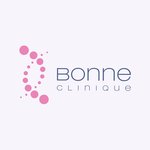 